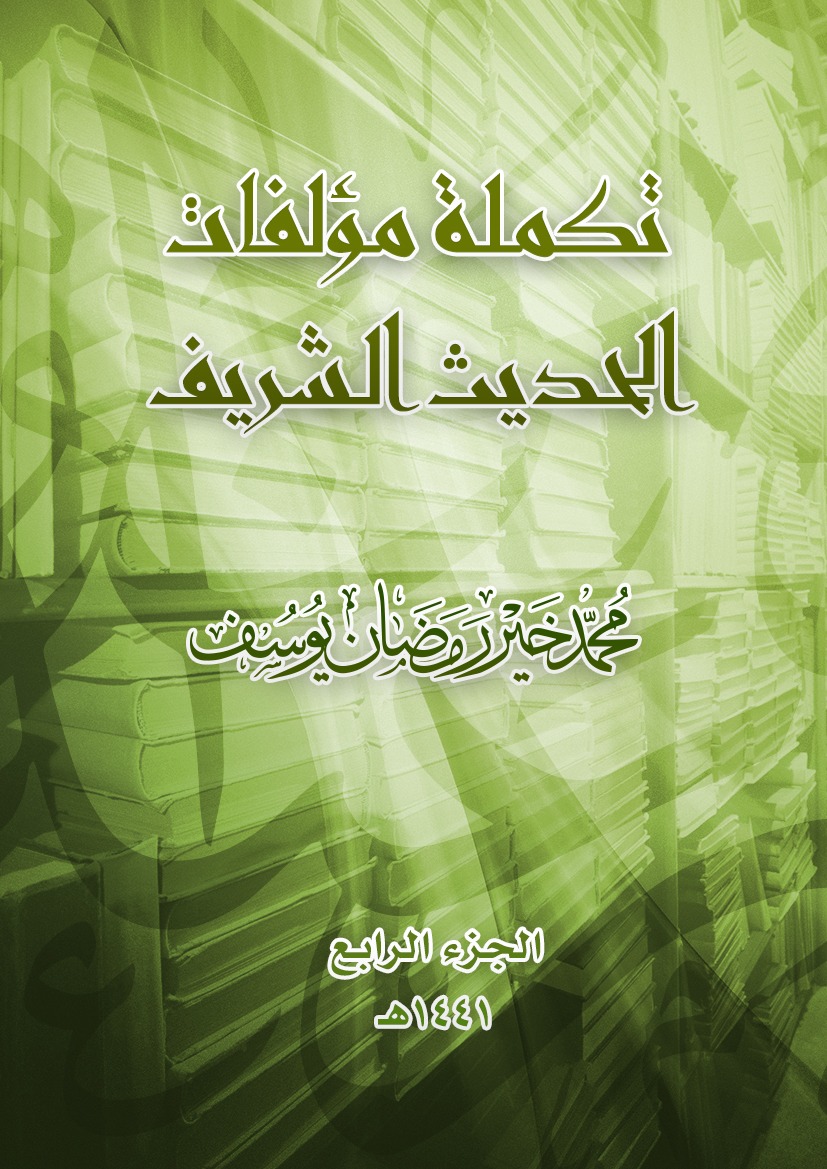 تكملة مؤلفات الحديث الشريفمحمد خير رمضان يوسفالجزء الرابع1441 هـبسم الله الرحمن الرحيممقدمةالحمد لله الذي هدى، والصلاة والسلام على النبي المرتضى، وعلى آله وصحبه ومن اهتدى.هذا هو الجزء الرابع من (تكملة مؤلفات الحديث الشريف)، وفيه (1000) عنوان جديد، من كتب ورسائل علمية، وبعض البحوث الطويلة القيّمة. ومعظمها مما صدر أو نوقش في الأعوام (1438 – 1441 هـ)، والقليل منها في سنوات تسبقها. ورتب مثلها على حروف المعجم.ويكون اجتمع في الأجزاء الأربعة (5000) عنوان.وهي تكملة واستدراك على ثلاثة كتب سبق صدورها، هي:(دليل مؤلفات الحديث الشريف المطبوعة) و(المعجم المصنَّف لمؤلفات الحديث الشريف)، و(الدليل الجديد لمؤلفات الحديث الشريف).أدعو الله تعالى أن ينفعَ بها، وألّا يحرمني الأجر. والحمد له وحده.محمد خير يوسفربيع الأول 1441 هـإستانبول(أ)آثار السنن مع التعليق الحسن/ ظهير أحسن النيموي (ت 1322 هـ)؛ تحقيق محمد سعيد أنور المظاهري.- بيروت: دار الكتب العلمية، 1440 هـ، 2019 م، 2 جـ في 1 مج (664ص).الآحاد والمثاني/ أحمد بن عمرو بن الضحاك الشيباني (ت 287 هـ).دراسته وتحقيقه في جامعة الأزهر بالقاهرة، 1439 هـ،... (أعداد معينة من الأحاديث لكل باحث).الآداب النبوية: أنواعها وأثرها على الفرد والمجتمع: دراسة موضوعية في الحديث النبوي الشريف/ عايسي عتيقة.- باتنة: جامعة باتنة، 1438 هـ، 2017 م (دكتوراه).آراء ابن الملقن في التفسير من خلال كتابه "التوضيح لشرح الجامع الصحيح: جمعًا ودراسة/ حسين شعبان حافظ.- المنيا: جامعة المنيا، 1439 هـ، 2018 م، 335 ص (ماجستير).الآراء الاقتصادية للإمام التوربشتي (ت 661 هـ) من خلال كتابه "الميسَّر في شرح مصابيح السنة"/ يوسف فرحان الرشيدي.- المنيا: جامعة المنيا، 1440 هـ، 2019 م، 305 ص (ماجستير).آراء الإمام ابن حبان الفقهية في صحيحه "التقاسيم والأنواع": دراسة مقارنة في كتاب الطهارة/ علام السيد القبلاوي.- كفر الشيخ: جامعة كفر الشيخ، 1438 هـ، 2017 م، 496 ص (ماجستير).يعني اجتهاداته الفقهية.آراء الإمام أحمد بن حنبل في علم الحديث/ عبدالعزيز حسين عطّورة.- إستانبول: دار الأصول العلمية، 1441 هـ، 2019 م؟آراء السيوطي النحوية والتصريفية في سنن النسائي بشرح الإمامين السيوطي والسندي.دراسته في جامعة الأزهر بالإسكندرية، 1438 هـ،...آراء محمد حسن المظفر العقدية حول الحديث والسنة: كتاب "دلائل الصدق" نموذجًا: عرض ونقد/ ناصر عبدالكريم مقبل.- القاهرة: جامعة العلا للدراسات الإسلامية والتربوية، 1440 هـ، 2018 م (ماجستير).آيات الساعة الكبرى من خلال الكتب الستة: دراسة مقارنة/ محمد محمد صالح عوض.- المنوفية: جامعة المنوفية، 1440 هـ، 2019 م، 551 ص (ماجستير).أبرز الطعون المعاصرة في الجامع الصحيح للبخاري/ عبدالرحمن بن عبدالعزيز العقل.- الرياض؟: المؤلف، 1440 هـ، 2019 م.أبكار الأفكار العُلوية في شرح الأسرار العقلية في الكلمات النبوية/ لأبي يحيى زكريا بن يحيى الإدريسي (ت بعد 629 هـ)؛ تحقيق نزار حمادي.- د. م: مكتبة المعارف، 1431 هـ، 2010 م، 374 ص.الأبنية الصرفية للمشتقات في كتاب "نوادر الأصول في حديث الرسول" للحكيم الترمذي (ت 285 هـ): دراسة صرفية دلالية/ عبدالرحمن علي الحشماوي.- طنطا: جامعة طنطا، 1438 هـ، 2017 م، 261 ص (ماجستير).أبنية المشتقات في الحديث النبوي الشريف من خلال سنن ابن ماجه: دراسة صرفية دلالية/ سالمة امحمد حفيظة.- القاهرة: جامعة عين شمس، 1440 هـ؟، 2018 م، 354 ص (دكتوراه).أبو حاتم الرازي محمد بن إدريس بن المنذر (ت 277 هـ) وجهوده في تعليل الحديث/ محمد خَرُوبات.- بيروت: دار المقتبس، 1441 هـ، 2019 م.إتحاف الجيل بأربعين حديثًا عن رئيس الملائكة جبريل عليه السلام/ تخريج وانتخاب محمد بن أحمد آل رحاب.- بيروت: دار البشائر الإسلامية، 1440 هـ، 2019 م، 112 ص.من مرويات شيخنا نظام يعقوبي الجليل مخرجة عن أربعين مسند نبيل من أربعين بلدة وقبيل سنة أربعين بعد الأربعمائة والألفالإتمام شرح عمدة الأحكام: شرح حديثي فقهي بأسلوب ميسَّر/ عبدالرحمن بن عبدالعزيز العقل.- بريدة: مركز النخب العلمية، 1441 هـ؟، 2019 م.(رأيت منه مج2 كتاب الصلاة ق1)أثر الأحاديث الضعيفة والموضوعة في التصوف الإسلامي/ عبدالباسط محمد أمين عبدالهادي.- القاهرة: المكتبة الأزهرية للتراث، 1440 هـ، 2019 م، 480 ص.أثر الأحاديث الضعيفة والموضوعة في التفسير/ فاروق بوعزة.- باتنة: جامعة باتنة، 1438 هـ، 2017 م (دكتوراه).أثر اختلاف المتون والأسانيد في اختلاف الفقهاء/ ماهر ياسين الفحل.- القاهرة: دار المحدّثين، 1429 هـ، 760 ص.أثر الاختيار البلاغي في توجيه المعنى عند القسطلاني في شرحه "إرشاد الساري"/ أميمة عبدالمجيد فرج.- الإسكندرية: جامعة الإسكندرية، 1440 هـ، 2019 م (بحث مكمل للدكتوراه).أثر التعارض بين قول النبي صلى الله عليه وسلم وفعله في اختلاف الفقهاء/ الحسن بن علي بوكوم.- دمشق: مؤسسة الرسالة، 1440 هـ، 2019 م.أثر حروف الزيادة في بيان المعاني الحديثية في كتاب سنن ابن ماجه: دراسة دلالية/ فايزة حلمي مصطفى.- مصر: جامعة جنوب الوادي، 1439 هـ، 2017 م، 398 ص (ماجستير)أثر السنة النبوية في التقعيد الفقهي: دراسة تطبيقية من خلال كتاب الأشباه والنظائر لابن نجيم/ فهيد حمد ملحم.- المنيا: جامعة المنيا، 1440 هـ، 2019 م (ماجستير).أثر العلوم العقلية في دراسة الحديث الشريف وعلومه/ تحرير أحمد البشابشة.- عمَّان: رابطة علماء الأردن: الدار الأثرية، 1440 هـ، 2019 م. أبحاث الملتقى الثامن الذي نظمته جمعية الحديث الشريف وإحياء التراث بالتعاون مع رابطة علماء الأردن (7 شعبان 1440 هـ).أثر القواعد الأصولية في توجيه أحاديث الأحكام/ بلال فيصل البحر.- القاهرة: دار العلا، 1435 هـ، 2014 م، 2 مج (762 ص). (أصله رسالة جامعية).أثر المختلف عليهم من الرواة في الحكم على الحديث: دراسة تطبيقية مقارنة في القرن الثالث الهجري/ محمود رجب كريم.- المنوفية: جامعة المنوفية، 1439 هـ، 2018 م، 397 ص (ماجستير).أثر المذهب الفقهي في توجيه الحديث عند شُراح سنن الترمذي: ابن العربي، المباركفوري، أحمد شاكر: دراسة مقارنة تطبيقية على أحاديث الأحكام في فقه المعاملات/ زياد عمر محمود.- المنيا: جامعة المنيا، 1438 هـ، 2017 م، 235 ص (ماجستير).أثر المشترك اللفظي في توجيه غريب الحديث النبوي الشريف/ عادل محمد حسن.- القاهرة: دار الآفاق العربية، 1438 هـ، 2017 م، 156 ص.أثر الهدي النبوي في معالجة ظاهرة الغش في الامتحانات/ سليمان صالح الشجراوي، حسين محمود فريحات.بحث محكم نشر في مجلة العلوم الشرعية واللغة العربية الصادرة عن جامعة الأميرة نورة بنت عبدالرحمن بالرياض ع 1 (ربيع الآخر 1438 هـ) ص 105 – 168.اثنان وثلاثمائة حديث وأثر من كتاب "مسند الشاميين" للإمام الحافظ سليمان بن أحمد الطبراني (ت 360 هـ)/ زمزم علي محمد.- القاهرة: جامعة الأزهر، 1439 هـ، 2018 م (ماجستير).بدءًا من قوله: عن معاوية بن أبي سفيان قال: سمعت رسول الله صلى الله عليه وسلم يقول: "إن رجلًا قد كان عمل السيئات..." الحديث، وانتهاء بقوله: عن عطاء بن أبي رباح، سمعت جابر بن عبد الله يحدث، أن رجلًا سأل رسول الله صلى الله عليه وسلم عن وقت الصلاة... الحديث: تحقيقا وتخريجًا...(ورسائل أخرى مثلها)(وورد العنوان في الأصل المنقول منه هكذا: اثنين وثلاث مائة حديثا واثرا).إجازات الحديث/ محمد بن علي بن أبي جمهور الأحسائي (ت نحو 901 هـ)؛ تحقيق محمد حسين الواعظ النجفي.- بيروت: مؤسسة ابن أبي جمهور الأحسائي لإحياء التراث، 1439 هـ، 2018 م، 512 ص. (مؤلفه متصوف متفلسف شيعي)إجازات المجلسي الأول المولى المحدّث الفقيه محمد تقي بن مقصود علي المجلسي (ت 1070 هـ)/ تحقيق جعفر الحسيني الأشكوري.- [العراق]:  مركز تراث السيد بحر العلوم، 1439 هـ، 2018 م.إجازات نادرة: المجموعة الأولى (1 – 6)/ جمع وإعدد محمد زياد بن عمر التكلة.- طنجة؛ بيروت: دار الحديث الكتانية، 1441 هـ، 2019 م؟وهي: إجازة محمد بهجة البيطار للمنتصر والناصر الكتّانيين.إجازة عبدالحيّ الكتاني لمحمد بن الصدّيق الغُماري. ومعها وثائق ومراسلات من أحمد الغُماري للكتاني.إجازة عبدالقادر بدران لرفيق الغزي.إجازة حبيب الرحمن الرُّدَوْلَوي لمحمد بن عبدالكبير الكتاني ومن معه.إجازة حبيب الرحمن الرُّدَوْلَوي لمحمد بن جعفر الكتاني ومن معه.إجازة حبيب الرحمن الرُّدَوْلَوي لعلي بن ظاهر الوِتري.إجازة الحديث: إجازة الشيخ هبة الدين الحسيني الشهرستاني إلى الشيخ آقا بزرك الطهراني/ دراسة وتحقيق عماد الكاظمي.نشر في مجلة الخزانة الصادرة في كربلاء، ع2 (1439 هـ) ص 229 – 275.ثم نشرته دار الرافد في قم، 1440 هـ، 2018 م.الإجمال عند الأصوليين: دراسة تطبيقية على صحيح ابن خزيمة.دراسته في جامعة الأزهر بالمنصورة، 1439 هـ،...أجناس العلل عند الإمام النسائي/ سمر عصام فتحي.- المنيا: جامعة المنيا، 1439 هـ، 2018 م، 366 ص (دكتوراه).أجوبة الشيخ محمد عمرو عبداللطيف عن الأسئلة الحديثية لقراء مجلة التوحيد المصرية/ إعداد عمرو عبدالعظيم الحويني.نشر ضمن: بحوث ونصوص محققة مهداة للشيخ أبي إسحاق الحويني.- القاهرة: دار الذخائر: المكتبة العمرية، 1441 هـ، 2019 م، ص 255 – 375.أحاديث الأخلاق في كتاب "الأدب المفرد" للإمام البخاري: دراسة أسلوبية/ أماني فؤاد مسحل.- المنوفية: جامعة المنوفية، 1440 هـ، 2019 م، 166 ص (ماجستير).أحاديث الأسرة وأثرها في رعاية الصحة النفسية/ إسماعيل إبراهيم أيوب.- القاهرة: جامعة الأزهر، 1440 هـ، 2018 م (دكتوراه).الأحاديث التي أعلها الترمذي بالانقطاع: جمع ودراسة/ خدومة العيادي.- باتنة: جامعة باتنة، 1438 هـ، 2017 م (دكتوراه).الأحاديث التي حكم عليها السيوطي بالضعف في كتابه "الدر المنثور في التفسير بالمأثور": جمعًا وتخريجًا ودراسة/ مصطفى عمرو عبدالرحمن.- المنيا: جامعة المنيا، 1440 هـ، 2018 م، 551 ص (دكتوراه).الأحاديث التي حكم عليها الشافعي بعدم الثبوت في كتابه الأم: جمعًا وتخريجًا ودراسة/ مصطفى محمد حسن محمد.- المنيا: جامعة المنيا، 1439 هـ، 2017 م، 551 ص (ماجستير).الأحاديث التي ذكر فيها الإمام الطبراني اختلافًا في المعجم الأوسط.دراسته وتخريجه في جامعة الإمام بالرياض، 1441 هـ، ...الأحاديث التي قال عنها الحافظ الهيثمي في مجمع الزوائد: رجاله رجال الصحيح (في كتاب المغازي والسير)/ محمد راشد.- بلومنتون، منيسوتا، أمريكا: الجامعة الإسلامية (قسم الدراسة عن بعد)، 1440 هـ، 2019 م (دكتوراه). أحاديث الترغيب والترهيب في مصنفاتها: دراسة لغوية وصفية في البنية والتراكيب والدلالة/ أحمد صلاح الصياد.- المنوفية: جامعة المنوفية، 1439 هـ؟، 2018 م، 372 ص (ماجستير).أحاديث التسليمة الواحدة: دراسة حديثية/ طه الطيب الزياتي، 29 ص.نشر في شبكة الألوكة بتاريخ 17/1/1441 هـ.أحاديث الجهاد والسير المختلف فيها والمعلة التي لم يذكرها ابن أبي حاتم في كتابه العلل: جمعًا وتخريجًا ودراسة/ مي بنت عبدالمحسن الملحم.- الرياض: جامعة الإمام، 1440 هـ، 2019 م، 831 ص (دكتوراه).أحاديث الحظر والإباحة في السنة النبوية المطهرة في كتاب العقيقة والذبائح والصيد والأضاحي والأدب والاستئذان: دراسة موضوعية/ دلال محمد أبو سالم.- القاهرة: جامعة الأزهر، 1439 هـ، 2017 م (دكتوراه).أحاديث السبق في الكتب التسعة: جمعًا وتخريجً ودراسة/ أسماء سلامة محمد.- المنيا: جامعة المنيا، 1439 هـ، 2018 م، 459 ص (ماجستير).الأحاديث الضعيفة الواردة في كتاب بدائع الصنائع في ترتيب الشرائع للإمام الكاساني (ت 587 هـ): باب العبادات: جمعًا ودراسة/ محمد السيد محمود.- المنيا: جامعة المنيا، 1440 هـ، 2019 م (ماجستير).الأحاديث الضعيفة والموضوعة وأثرها السيئ على الأمة/ حنان بنت علي اليماني.- مكة المكرمة: المكتبة الأسدية، 1441 هـ، 2019 م.الأحاديث القدسية: شرح حديثي موجز مع ترجمة لرواة الحديث وشرّاحه/ أحمد رامي الشويلة.- عمّان: دار النور المبين، 1439 هـ، 2018 م، 348 ص.مع ملحق مشتمل على التنبيه على ما اشتهر من الأحاديث القدسية الموضوعة.الأحاديث القدسية المشتركة بين السنة والشيعة/ محسن الحسيني الأميني.- طهران: الدار الإسلامية، 1426 هـ، 2005 م، 288 ص.الأحاديث القولية في فضل الحجر الأسود: جمع ودراسة/ خالد بن عبدالله الطويان.بحث محكم نشر في مجلة الدراسات الإسلامية الصادرة عن جامعة الملك سعود بالرياض ع 1 (1439 هـ) ص 55 – 91.أحاديث كتاب "بدائع الصنائع في ترتيب الشرائع" للإمام الكاساني: جمعًا وتخريجًا ودراسة أسانيد.في جامعة كفر الشيخ بمصر، وربما في غيرها، 1439 هـ،...الأحاديث المرفوضة في صحيح البخاري/ علي عمران الزبيدي الدجيلي.- بيروت: دار معالم الفكر، 1437 هـ، 2016 م، 236 ص.(أوردته لمعرفة أعداء السنة)الأحاديث المرفوعة والموقوفة في "زاد المعاد" لابن قيم الجوزية/ ليلى بنت مساعد الفالح.- الرياض: جامعة الإمام، 1440 هـ، 2019 م (ماجستير).من بداية: فصل في هديه صلى الله عليه وسلم في الصلاة على الطفل، إلى فصل: حكم الكحل للصائم: تخريجًا ودراسة.أحاديث المسألة: جمعًا ودراسة/ طارق عبود الأسدي.- المدينة المنورة: الجامعة الإسلامية، 1440 هـ، 2019 م (ماجستير).الأحاديث المعلَّة بالاختصار عند ابن أبي حاتم في كتاب العلل/ إقبال علي العنزي.بحث محكم نشر في مجلة الشريعة والدراسات الإسلامية الصادرة في جامعة الكويت ع 111 (1438 هـ، 2017 م).الأحاديث المعلَّة بالاختلاف في المعجم الكبير للطبراني: جمعًا ودراسة.(في جامعة الملك سعود بالرياض)الأحاديث المعلَّة عند العلّامة عبدالرحمن المعلمي ومنهجه فيها/ دلال بنت حمد العنزي.- الرياض: جامعة الملك سعود، 1440 هـ، 2019 م (دكتوراه).الأحاديث الموافقات العوالي للحافظة زينب بنت كمال الدين أحمد بن عبدالرحيم المقدسية (ت 740 هـ)/ تخريج القاسم بن محمد البرزالي (ت 739 هـ)؛ تحقيق مصطفى إسماعيل الزبيدي.- بيروت: دار الكتب العلمية، 1427 هـ، 2006 م، 120 ص.أحاديث الموطأ المتعارضة في باب العبادات: دراسة وترجيح/ عبداللطيف بن الإمام بوعزيزي.- [تونس]: المؤلف، نحو 1427 هـ، نحو 2006 م، 194 ص.أحاديث نافع عن ابن عمر المعلة بسلوك الجادة/ فوزية بنت حمود العتيبي.- بريدة: جامعة القصيم، 1439 هـ، 2018 م (ماجستير).أحاديث نبوية تطلّ على العصر/ عماد الدين خليل.- دمشق؛ بيروت: دار ابن كثير، 1440 هـ، 2019 م، 280 ص.الأحاديث والآثار العملية الواردة في وقت الفجر: فقهها ودلالاتها/ سليمان بن صالح الثنيان.بحث محكم نشر في مجلة البحوث الإسلامية الصادرة في الرياض ع 118 (جمادى الأولى – شعبان 1440 هـ) ص 247 – 313.الأحاديث والآثار الواردة في دقَّة الصراط وحِدَّته: دراسة نقدية/ عمار بن أحمد الصياصنة.بحث محكم نشر في مجلة الدراسات الإسلامية الصادرة عن جامعة الملك سعود بالرياض ع 2 (1440 هـ) ص 107 – 139.الأحاديث والآثار الواردة في كتاب "لسان العرب" لمحمد بن مكرم بن منظور (ت 711هـ).تحقيق وتخريج ودراسة في جامعة الأزهر بدسوق، 1438 هـ، ...الأحاديث والآثار الواردة في كتاب "المحلَّى" لابن حزم.جمعه وتخريجه ودراسته في جامعة الأزهر بسوهاج، 1438 هـ،...الأحاديث والآثار الواردة في ليلة القدر: جمعًا ودراسة/ فهد بن عبدالله السعيدي.- المدينة المنورة: الجامعة الإسلامية، 1440 هـ، 2019 م (ماجستير).الأحاديث والآثار الواردة في الملائكة عليهم السلام: جمعًا ودراسة/ سعد بن سعيد الدوه.- المدينة المنورة: الجامعة الإسلامية، 1441 هـ، 2019 م (دكتوراه).الأحاديث والآثار الواردة في نبات الصَّبِر رواية ودراية/ ليلى بنت سعيد السابر.بحث محكم نشر في مجلة العلوم الشرعية واللغة العربية الصادرة عن جامعة الأميرة نورة بنت عبدالرحمن بالرياض ع 1 (ربيع الآخر 1439 هـ) ص 221 – 282.الأحاديث والآثار الواردة في النهي عن النوم على البطن: دراسة حديثية فقهية/ صالح بن نمران الحارثي.(بحث نشر في "مجلة العلوم الشرعية" الصادرة عن جامعة الإمام بالرياض ع 52 (رجب 1440هـ) الأحاديث الواردة في آدم عليه السلام: دراسة حديثية موضوعية/ مترك بن ضيدان العرجاني.- الرياض: جامعة الإمام، 1440 هـ، 2019 م (ماجستير).الأحاديث الواردة في جمال المرأة: دراسة حديثية موضوعية/ عبدالرحمن بن عمري الصاعدي.بحث طويل محكم نشر في مجلة الجامعة الإسلامية للعلوم الشرعية (المدينة المنورة) ع 188 جـ2 (رجب 1440 هـ) ص 127 – 312. الأحاديث الواردة في الدعاء بالوسيلة عقب الأذان/ أحمد عبدالله المخيال.بحث محكم نشر في مجلة الشريعة والدراسات الإسلامية الصادرة في جامعة الكويت ع 112 (1439 هـ، 2018 م).الأحاديث الواردة في صيغ التسبيح بعد الصلاة رواية ودراية / راشد سعد العجمي.بحث محكم نشر في مجلة الشريعة والدراسات الإسلامية الصادرة في جامعة الكويت ع 117 (1440 هـ، 2019 م).الأحاديث الواردة في مراعاة مشاعر المرأة: جمعًا ودراسة/ خولة بنت محمد الفراج.- بريدة: جامعة القصيم، 1439 هـ، 2018 م (ماجستير).الأحاديث الواردة فيما همَّ به النبي صلى الله عليه وسلم/ نورة بنت عبدالله الغمّاس.بحث محكم نشر في مجلة العلوم الشرعية واللغة العربية الصادرة في جامعة سطام بن عبدالعزيز ع 5 (جمادى الآخرة 1439 هـ) ص 76 – 120.الإحسان بفوائد اللؤلؤ والمرجان فيما اتفق عليه الشيخان/ محمد يسري إبراهيم.- القاهرة: دار اليسر، 1440 هـ، 2019 م، 834 ص.الأحكام الفقهية بين العلامة ابن حجر والعلامة العيني في فقه العبادات من خلال كتابي (فتح الباري) و(عمدة القاري): جمعًا ودراسة فقهية مقارنة/ طاهر علي محجوب.- المنيا: جامعة المنيا، 1440 هـ، 2019 م، 295 ص (ماجستير).الأحكام الفقهية المستنبطة من أحاديث الأحكام/ عبدالله بن علي الشهري.- مكة المكرمة: جامعة أم القرى، 1440 هـ، 2019 م (دكتوراه).من باب السعي، إلى نهاية باب تحلل المحصر من كتاب "منتقى الأخبار" للمجد بن تيمية.الإحكام للمجمع عليه من الأحكام/ محمد أكرم الندوي.- إستانبول: دار السمان، 1441 هـ، 2019 م.مجموعة أحاديث في الأحكام أجمع عليها الأئمة الأربعة واتفق على إخراجها الشيخان.أحوال الرواة بين الموروث العقائدي والوصف الرجالي/ حوراء ماجد نصار.- النجف: مركز عين للدراسات والبحوث المعاصرة، 1439 هـ، 2018 م، 209 ص.الاختزال في بنية الجملة العربية من خلال موطأ الإمام مالك (ت 179 هـ)/ عبدالهادي أحمد غز.- المنصورة: جامعة المنصورة، 1438 هـ، 2017 م، 242 ص (دكتوراه).الأخوَّة/ مركز نون للتأليف والترجمة (مركز شيعي).- بيروت: جمعية المعارف الإسلامية الثقافية، 1436 هـ، 2015 م.- (سلسلة الأربعون حديثًا). أخي السلفي: ما صححه الألباني أكمل اللوحة/ درويش العبد.- بيروت: دار المحجة البيضاء، 1434 هـ، 2013 م، 651 ص.(الشيعة)إدارة الأزمات في السنة والسيرة النبوية/ محمود صدقي الهباش.- عمّان: دار أسامة، 1440 هـ، 2019 م، 920 ص. إدارة المعلومات في السنة النبوية/ مثنى علوان الزيدي.- عمّان: دار النفائس، 1441 هـ، 2020 م.أدب التواصل/ مركز نون للتأليف والترجمة (مركز شيعي).- بيروت: جمعية المعارف الإسلامية الثقافية، 1436 هـ، 2015 م.- (سلسلة الأربعون حديثًا). أدب الجرح والتعديل ودراسة أصوله وقواعده/ محمد بن حسنين الغول.- ؟: مؤسسة السماحة، 1440 هـ، 2019 م.الإدخال في حديث الراوي مع دراسة الرواة الموصوفين بالإدخال في كتاب "لسان الميزان" للحافظ ابن حجر/ بشير راشد السعدني، عواد حسين الخلف.نشر في مجلة الشريعة والدراسات الإسلامية الصادرة عن جامعة الكويت ع 118 (محرم 1441هـ) الأذان عند تغوُّل الغِيلان: دراسة حديثية موضوعية/ عبدالله بن ناصر الصبيح.بحث محكم نشر في مجلة العلوم الإنسانية والإدارية الصادرة عن جامعة المجمعة (السعودية) ع 17 (ذو الحجة 1440 هـ) ص 185 – 214.الأذكار من كلام سيد الأبرار/ يحيى بن شرف النووي (ت 676 هـ)؛ تحقيق أنس مصطفى البغا.- دمشق: دار المصطفى، 1440 هـ، 2019 م."أربعٌ إذا كنَّ فيكَ فلا عليكَ ما فاتكَ من الدنيا"/ قاسم بن حمد الطواشي.- دمشق: دار الميمنة، 1441 هـ، 2019 م.الأربعون الإدارية/ عبدالله إبراهيم السادة.- عمّان: دار النفائس، 1441 هـ، 2020 م.الأربعون التربوية: أربعون حديثًا من هدي نبينا في تربية أبنائنا، مع فوائد علمية ثم مواقف وحكايات بلا تعليق/ أسامة علي متولي.- المنصورة : دار اليقين؛ الرياض : دار القبلتين، 1427 هـ، 2006 م، 215 ص.الأربعون التعليمية من حديث معلِّم البشرية صلى الله عليه وسلم/ سليمان بن أحمد السويد.- الرياض؛ الدمام: دار ابن الجوزي، 1440 هـ، 2019 م، 134 ص.الأربعون حديثًا/ أحمد بن زين الدين الأحسائي (ت 1166 هـ)؛ جمع وإعداد وتحقيق صالح أحمد الدباب.- ط2.- بيروت: مؤسسة البلاغ للنشر، 1425 هـ، 2004 م، 351 ص.(الشيعة الشيخية)الأربعون حديثًا في أحوال سيد المرسلين/ إسماعيل إبراهيم حريري العاملي.- بيروت: دار الولاء، 1424 هـ، 2003 م، 464 ص.(الشيعة)الأربعون حديثًا في حبِّ الله تعالى/ عبدالفتاح بن صالح قدّيش.طبع في المجموعة الثالثة من كتابه "مواهب الكريم الفتاح".- عمّان: دار النور المبين، 1441 ه، 2019 م.الأربعون حديثًا في حبِّ رسول الله/ عبدالفتاح بن صالح قدّيش.طبع في المجموعة الثالثة من كتابه "مواهب الكريم الفتاح".- عمّان: دار النور المبين، 1441 ه، 2019 م.أربعون حديثًا في العدل/ شهاب الدين أحمد بن محمد بن حجر الهيتمي (ت 974 هـ)؛ تحقيق ودراسة سمير كتاني.- بيروت: منشورات الجمل، 1433 هـ، 2012 م، 479 ص.دراسة في الخلفية الأدبية والأخلاقية لمفهوم المصطلح (عدل) في التراث الأدبي العربي بأنواعه.الأربعون حديثًا في عظمة الله وحبه/ عبدالفتاح بن صالح قديش اليافعي.- عمّان: دار النور المبين، 1438 هـ، 2017 م، 138 ص.يليه للمؤلف نفسه: الأربعون حديثًا في عظمة رسول الله صلى الله عليه وسلم وحبه.أربعون حديثاً في العمل والوظيفة/ جمع وتعليق هشام بن عبدالملك آل الشيخ.- الرياض:  دار الصميعي، 1440 هـ، 2019 م.الأربعون الدعوية: أربعون حديثًا للدعاة وطلبة العلم/ فيصل بن إبراهيم السويدي، 1440 هـ، 2019 م.الأربعون الفقهية في أحكام النساء.- دمشق: دار المعراج، نحو 1439 هـ؟منتقاة من كتب الصحاح وغيرها...الأربعون في الآداب النبوية: الإتكيت الاجتماعي/ جمع وترتيب مسلَّم طَيبة.- دمشق: مجمع الشيخ أحمد كفتارو، 1440 هـ، 2019 م.الأربعون في زيارة المرضى/ عبدالله عبدالغني لبابيدي.- القاهرة: دار أصول الدين، 1441 هـ، 2019 م.الأربعون في مباني الإسلام وقواعد الأحكام/ يحيى بن شرف النووي (ت 676 هـ)؛ تحقيق محمد بن يوسف الجوراني.- إستانبول: الذخائر لنشر التراث والدراسات العلمية، 1441 هـ، 2019 م؟ومعه: زيادات ابن رجب الحنبلي (ت 795 هـ).الأربعون في المسجد الحرام: أربعون حديثًا في فضائل وآداب وأحكام المسجد الحرام/ حسين بن أحمد البلوشي.- مكة المكرمة: دار طيبة الخضراء، 1441 هـ، 2019 م.الأربعون في مكارم الأخلاق: الجانب المنسي من إسلامنا الجميل/ خلود التواتي.- تركيا: 1441 هـ، 2020 م.الأربعون في منهيّات القبور/ سليم بن سالم اللقماني.- د. م: مركز سطور للبحث العلمي؛ المدينة المنورة: دار الإمام مسلم، 1440 هـ، 2019 م.الأربعون الكلية في التذييل على الأربعين النووية/ ناصر بن خليفة اللوغاني.- السعودية؟: المؤلف، 1440 هـ، 2019 م.حقق الأربعين النووية، ثم ذيّلها بأربعين أخرى من الأحاديث الكلية.الأربعون المروية في الاستعاذات النبوية/ محمد آل رحاب، 72 ص.نشر في موقع الألوكة بتاريخ 13/9/1440 هـ.الأربعين في خواص الكتاب المبين/ عادل بن بادي المرشدي.- الرياض: دار كنوز إشبيليا، 1441 هـ؟، 2019 م.الأربعين في فضائل الخلفاء الراشدين/ عبدالرحمن بن أبي بكر السيوطي (ت 911 هـ)؛ تحقيق طارق بن محمد الطواري.- بيروت: دار ابن حزم، 1428 هـ، 2007 م، 192 ص.الأربعين فيما رواه الشيخ الدكتور نظام يعقوبي مسلسلًا من حديث خاتم النبيين/ تخريج محمد حُحُود التمسماني.- المنامة: مكتبة نظام يعقوبي الخاصة؛ بيروت: دار المقتبس، 1440 هـ، 2019 م.ومعه بالتخريج السابق: الإسعاف بالأربعين حديثًا المسلسلة بالحسينيين الأشراف من طريق الدكتور نظام يعقوبي.الأربعين من الأحاديث النبوية عن أربعين من مشايخ الإسلام مرويَّة/ أحمد بن أبي بكر الحنبلي القادري (ت 844 هـ)؛ تحقيق أنس صلاح البازي.- بيروت: دار المقتبس، 1441 هـ، 2019 م.رواها المؤلف سنة 837 هـ بالإسناد المتصل. الأربعين النووية وضبط ألفاظه المشكلة/ يحيى بن شرف النووي (ت 676 هـ)؛ تحقيق مصطفى ديب البغا، محيي الدين مستو.- دمشق: دار المصطفى، 1440 هـ، 2019 م.أرج الغرباء الرطيب على حديث النساء والطيب: دراسة تأصيلية تفصيلية لحديث أنس بن مالك/ خالد بن عبدالعزيز الجناحي.- الفيوم: دار الفلاح، 1430 هـ، 2009 م، 112ص.أرجوزة مصابِح التنوير في كشف رموز الجامع الصغير للعلامة جلال الدين السيوطي/ محمد آل رحاب.(نشر في شبكة الألوكة بتاريخ 27/10/1440 هـ)الإرشاد إلى معاني (ح) في الإسناد/ أحمد بن علي القرني.نشر ضمن: بحوث ونصوص محققة مهداة للشيخ أبي إسحاق الحويني/ اعتنى به عمرو عبدالعظيم الحويني.- القاهرة: دار الذخائر: المكتبة العمرية، 1441 هـ، 2019 م، ص 537 – 585.الإرشاد إلى من أراد الله بهم الخير من العباد: جمع ودراسة حديثية/ سليمان بن صالح الثنيان.بحث طويل محكم نشر في مجلة الجامعة الإسلامية للعلوم الشرعية (المدينة المنورة) ع 185 جـ1 (1439 هـ) ص 263 – 339. إرشاد الإمام بهدي خير الأنام/ عيسى بن إبراهيم الدريويش.- المدينة المنورة: دار الإمام مسلم؛ عمّان: الدار الأثرية، 1441 هـ، 2019 م.إرواء الظمآن بمكفرات الذنوب و العصيان: مضاعفة ثواب أعمال يسيرة، مكفّرات للكبار والموبقات/ اعتنى بجمعه وتصنيفه وتخريج أحاديثه خالد بن أحمد الخولاني.- القاهرة: دار الطلائع، 1440 هـ، 2019 م.أسانيد المغاربة إلى صحيح البخاري من خلال كتب الفهارس: دراسة استقرائية تحليلية/ هدى بن عائشة.- الرباط: دار الحديث الحسنية، 1440 هـ، 2019 م (شهادة تأهيل في العلوم الإسلامية).أسباب الترجيح المتعلقة بالسند والمتن في كتاب "فتح الباري" لابن حجر العسقلاني: دراسة أصولية/ محمد مهدي صالح.- بغداد: بيت الحكمة، 1429 هـ، 2008 م، 211 ص.الاستثناء عند الأصوليين: دراسة تطبيقية على صحيح مسلم.درسه مجموعة من طلبة الدراسات العليا في جامعة الأزهر بالقاهرة، 1438 هـ،...استدراكات الحافظ المزي (ت 742 هـ) على الحافظ ابن عساكر (ت 571 هـ) في كتابه تحفة الأشراف بمعرفة الأطراف.دراسته في جامعة الأزهر بدمياط الجديدة، 1438 هـ،...استدراكات الحافظ المزي في كتابه "تحفة الأشراف" على الحافظ أبي القاسم ابن عساكر من رواية ابن الأحمر/ ذكوان عبدالحليم محفوظ.- الرباط: دار الحديث الحسنية، 1440 هـ، 2019 م (شهادة تأهيل في العلوم الإسلامية).الإشارات والبشارات النبوية/ عبدالرحمن علي الحجي.- دمشق: دار القلم، 1441 هـ، 2019م؟الاستشهاد بالأحاديث النبوية من كتاب "التحفة المكية ف شرح الأرجوزة الألفية": شرح ألفية ابن مالك لأبي العباس شهاب الدين أحمد المقري المغربي المالكي (ت 847 هـ): دراسة نحوية صرفية/ شيماء جلال إبراهيم.- القاهرة: جامعة الأزهر، 1439 هـ، 2017 م (ماجستير).الاستشهاد بالحديث النبوي عند ابن مالك في كتابه شرح التسهيل/ عيسى إبراهيم، 1437 هـ، 2016 م (رسالة ماجستير من جامعة تركية).الاستشهاد بالحديث النبوي في معجم "تاج اللغة وصحاح العربية" للجوهري (ت 398 هـ): جمع وتوثيق ودراسة تحليلية/ عبدالله ممدوح مسعد.- طنطا: جامعة طنطا، 1439 هـ، 2018 م، 467 ص (ماجستير).الاستعاذة بالواحد من إقامة جمعتين في مكان واحد/ زين الدين عبدالرحيم بن الحسين العراقي (ت 806 هـ)؛ تحقيق عبدالرافع بن محمود عالم العمري.- الهند: مركز البحوث للدراسات وإحياء التراث، نحو 1439 هـ.الاستفهام في الحديث النبوي: سنن أبي داود نموذجًا/ هناء محمد الشتيوي.- الإسكندرية: جامعة الإسكندرية، 1437 هـ، 2017 م، 132 ص (بحث مكمل للماجستير).الإسرائيليات في التفاسير والأحاديث/ فايق سليمان دلول.- غزة: مركز الأصدقاء للطباعة، 1440 هـ؟، 2018 م، 237 ص.الإسرائيليات في تفسير ابن كثير: دراسة في نقد السند والمتن/ أشرف محمود النقراشي.- طنطا: جامعة طنطا، 1440 هـ، 2019 م (ماجستير).أسس تأصيل الإعجاز العلمي في القرآن الكريم والسنة النبوية في مجالات العلوم الاجتماعية/ رفعت السيد العوضي.- القاهرة: دار السلام، 1440 هـ، 2019 م، 88 ص.إسماع الأربعين في شفاعة سيد المحبوبين، المعروف بـ (الأربعون الرضوية)/ أحمد رضا خان البريلوي (ت 1340 هـ)؛ تعريب وتحقيق أزهار أحمد الأمجدي.طبع بآخر كتابه: النور والضياء في أحكام بعض الأسماء.- عمّان: دار النور المبين، 1438 هـ، 2017 م.إسماعيل عبد الله بن أويس في ميزان الجرح والتعديل ومروياته في الكتب الستة: دراسة حديثية/ علي محمد أحمد إسماعيل.- المنيا: جامعة المنيا، 1439 هـ، 2018 م، 299 ص (ماجستير).أسئلة كتاب "شرح نزهة النظر في توضيح الفكر"/ أجاب عنها إبراهيم بن عبدالله اللاحم.- جدة: مركز إحسان لدراسات السنة النبوية، 1441 هـ، 2019 م، 92 ص.أسئلة في مباحث الكتاب، وفي المصطلح عمومًا، ومنهجية دراسته، بلغت أكثر من (100) سؤال.الإشادة بأحاديث السيادة/ وليد بن مصباح عقربي.- عمّان: دار النور المبين، 1438 هـ، 2017 م، 79 ص.(لفظ السيّد)الإشاعة لأشراط الساعة/ محمد بن رسول البرزنجي (ت 1103 هـ)؛ تحقيق أبو بكر محمود عبدالهادي.- القاهرة: المكتبة الأزهرية للتراث، 1439 هـ، 2018 م، 340 ص.الإشراف على مذاهب الأشراف للأئمة الأربعة/ يحيى بن محمد بن هبيرة (ت 560 هـ).دراسته في جامعة الأزهر بالقاهرة، 1439 هـ،...(وهو نفسه: الإفصاح عن معاني الصحاح)إشكالات مصطلح أبي حاتم الرازي: "يُكتَب حديثه ولا يحتج به": دراسة مقارنة في الجرح والتعديل/ محمود عبدالمؤمن عطية.- المنوفية: جامعة المنوفية، 1438 هـ، 2017 م، 476 ص (ماجستير).إشكالات المصطلح في علوم الحديث/ محمد عمراني حنشي.- الرباط: طوب بريس، 1432 هـ، 2011 م، 173 ص.
إصلاح الاصطلاح: نقد كتاب "تيسير مصطلح الحديث" للدكتور محمود الطحان/ طارق بن عوض الله بن محمد.- القاهرة: مكتبة التوعية الإسلامية، 1429 هـ، 2008 م، 368ص.الأصوات والدلالة في شرح سنن النسائي، المسمى "شروق أنوار المنن الكبرى الإلهية بكشف أسرار السنن الصغرى النسائية" لمحمد المختار بن محمد الشنقيطي (ت 1405 هـ)/ محمد مسعود مؤمن.- دسوق: جامعة الأزهر، 1438 هـ، 2017 م (ماجستير).الأصوات والدلالة في كتاب "البدر التمام شرح بلوغ المرام" للإمام القاضي الحسين بن محمد المغربي (ت 1119 هـ)/ محمد رمضان الطباخ.- دسوق: جامعة الأزهر، 1439 هـ، 2018 م (ماجستير).أصول التحمل والأداء/ ميمون باريش.- مراكش: دار وليلى للنشر، 1425 هـ، 2004 م، 110ص.أصول السنة/ أحمد بن علي القرني.- تونس: دار المازري، 1440 هـ، 2019 م.الأصول العامة، علم الحديث، علم الرجال/ عفيف النابلسي.- بيروت: دار إيوان، 1429 هـ، 2008 م، 312 ص.(الشيعة)أضواء على حديث "لعن الله اليهود والنصارى اتخذوا قبور أنبيائهم مساجد" ودفع إشكاليات/ عماد السيد الشربيني.- القاهرة: مكتبة الإيمان، 1434 هـ، 2013 م، 145ص.أضواء على المدارس الحديثية: النشأة والتطور/ مصطفى محمد أبو عمارة.- القاهرة: مكتبة الإيمان، 1431 هـ، 2010 م، 300 ص.أضواء من السنة/ الخشوعي الخشوعي محمد.- المنصورة: مكتبة الإيمان، 1438 هـ، 2017 م، 172 ص.الأطعمة والأشربة في السنة النبوية/ هيثم جمعة هلال.- بيروت: دار المعرفة، 1426 هـ، 2005 م، 251 ص.إظهار بعض نفائس ادِّخاري لختم أحاديث الإمام البخاري‏/ أحمد بن قاسم البوني (ت 1139 هـ)؛ تحقيق محمد شايب شريف.- بيروت: دار المقتبس، 1440 هـ، 2019 م؟، 357 ص. ‏ومعه: إتحاف القاري بتحقيق ختم البخاري، وترجمة الإمام البونيكتبه المؤلف سنة 1112 هـ، وهو أقدم ختم مغاربي لصحيح البخاري مدوَّن نعرفه اليوم. الطبعة الكاملة.إعانة المبتدئين على فهم الأربعين/ أحمد جمال أبو سيف.- عمّان: المؤلف، 1440 هـ، 2019 م، 308 ص. (شرح للأربعين النووية).إعجاز القرآن الكريم والسنة النبوية المطهرة في مجال تحريم العلاقات الجنسية غير المشروعة/ راشد بن سالم البوصافي.- بركاء، عُمان: مكتبة خزائن الآثار، 1440 هـ، 2019 م، ٣٣٦ص.إعراب كتاب رياض الصالحين/ فخر الدين قباوة.- بيروت: مكتبة لبنان: صايغ، 1440 هـ، 2018 م، 1101 ص.إعلام الأعلام بأدلة الأحكام/ جمعه محمد بن الحسن العجري؛ أعده للطبع وقدم له عبدالله بن حمود العزي.- عمّان : مؤسسة الإمام زيد بن علي الثقافية، 1423 هـ، 2002 م، 548ص.احتوى على أغلب الأحاديث الموجودة في "شرح الأحكام" للمحدّث علي بن بلال الآملي (ق 5 هـ).(الزيدية)الإعلام الأمني في السنة النبوية/ عدنان محمد الحامدي.- عمّان: دار النفائس، 1441 هـ، 2020 م.الإعلام بأحاديث الأحكام/ محمد بن إبراهيم بن جماعة الكناني (ت 733 هـ)؛ تحقيق فريق البحث العلمي بشركة الروضة للنشر.- الجيزة: الشركة، 1440 هـ، 2019 م.الإعلام بأحاديث الأحكام/ لابن جماعة الكناني؛ تحقيق رياض منسي العيسى.- دمشق؛ بيروت: دار ابن كثير، 1441 هـ، 2019 م.الأعمال التي رتب عليها ثواب في الدنيا: دراسة حديثية موضوعية/ عبدالباسط بن محمد الحذيفي.- الرياض: جامعة الإمام، 1441 هـ، 2019 م (ماجستير).الإغضاء عن دعاء الأعضاء/ جلال الدين عبدالرحمن بن أبي بكر السيوطي (ت 911 هـ)؛ تحقيق محمد بن أحمد آل رحاب، 18 ص. (نشر في شبكة الألوكة بتاريخ 15/10/1440هـ)(ما يُدعَى به عند غسل كل عضو أثناء الوضوء). رسالة في الفقه والحديث.إفادة العجلان بثقة محمد بن عجلان وتبيين خطأ من جعل حديثه في رتبة الأحاديث الحسان/ عبدالله بن حامد سمبو.نشر في مجلة جامعة أم القرى لعلوم الشريعة والدراسات الإسلامية (مكة المكرمة) ع 73 (شعبان 1439 هـ) ص 87 – 136.أفراد البخاري/ عبدالكريم بن أحمد الحجوري.- إب، اليمن: مكتبة العلوم السلفية، 1440 هـ، 2019 م.الأفعال المزيدة في أحاديث صحيح البخاري القولية: دراسة صرفية دلالية/ عبدالله حلمي عباس.- المنصورة: جامعة المنصورة، 1439 هـ، 2018 م، 551 ص (ماجستير).الاقتصاد والتدبير/ مركز نون للتأليف والترجمة (مركز شيعي).- بيروت: جمعية المعارف الإسلامية الثقافية، 1436 هـ، 2015 م.- (سلسلة الأربعون حديثًا). أقوال الإمام أبي الفتح محمد بن الحسين الأزدي رحمه الله تعالى (ت 367 هـ) في الجرح والتعديل: دراسة تحليلية نقدية/ عمرو حلمي الرفاعي.- القاهرة: جامعة الأزهر، 1438 هـ، 2016 م (ماجستير).أقوال الإمام يزيد بن هارون في الرجال (ت 206 هـ): جمعًا ودراسة/ رحمة الله بن كجك إخون بن رحمة الله.- القاهرة: جامعة الأزهر، 1440 هـ، 2018 م (ماجستير).أقوال الحافظ أبي أحمد الحاكم النيسابوري، المعروف بالحاكم الكبير (ت 378 هـ) في الجرح والتعديل: جمعًا ودراسة/ سارة بنت علي الشرفي.- مكة المكرمة: جامعة أم القرى، 1439 هـ، 2018 م (ماجستير).أقوال زكريا الأنصاري (ت 926 هـ) في التفسير من خلال كتابه "منحة الباري بشرح صحيح البخاري"/ خالد بن محمد الشهري.- الرياض: جامعة الإمام، 1440 هـ، 2019 م (ماجستير).من أول سورة الرعد، إلى آخر سورة الناس: جمعًا ودراسة.ألا أعطيكم القرآن ومثله معه؟/ محمد الحافظ بن عبداللطيف (ت 1398 هـ)؛ انتقاها واعتنى بها محمد بن إبراهيم الشيباني.- الكويت: مركز المخطوطات والتراث والوثائق، 1440 هـ، 2019 م، 79 ص.ومعه بحوث أخرى.الالتزامات الشرعية والأدبية في صحيح مسلم: الهبات والوصايا والنذور والأيمان/ شيخة حمد العطية.- القاهرة: دار البصائر، 1430 هـ، 2009 م، 402 ص.1700 فائدة حديثية منتقاة من السلسلة الضعيفة للألباني رحمه الله/ جمع وترتيب حسن بن مبارك المطروشي.- القاهرة: دار الوسطية، 1438 هـ، 2017 ص، 824 ص.(فوائد المقدمة والمجلدات 1 – 14)ألفاظ البيوع في صحيح مسلم وتطورها الدلالي من العصر الجاهلي إلى نهاية القرن الرابع الهجري/ عبدالرحمن عزت محمد سالم.- الإسكندرية: جامعة الإسكندرية، 1438 هـ، 2017 م، 296 ص (بحث مكمل للماجستير).ألفاظ التلطف الدعوية في الصحيحين: دراسة معجمية لغوية بلاغية/ مصطفى أحمد سالم الخوالدة.- إربد: عالم الكتب الحديث، 1441 هـ، 2020 م.ألفاظ الحياة السياسية والاقتصادية في صحيح البخاري: معجم ودراسة دلالية صرفية/ فوزية حمد الواسع.- المنصورة: جامعة المنصورة، 1439 هـ، 2018 م، 588 ص (دكتوراه).الألفاظ الدالة على النبات في صحيح الإمام البخاري: دراسة دلالية/ أيمن الشربيني درويش.- طنطا: جامعة طنطا، 1439 هـ، 2018 م، 226 ص (ماجستير).الألفية: طريقة عملية في حفظ الأحاديث النبوية: الألفية الأولى: عدد ألف حديث تقريبًا متفق عليها بين البخاري ومسلم/ طلعت محمد عفيفي سالم.- القاهرة: مكتبة الإيمان، 1433 هـ، 2012 م، 4 جـ.إلى المتماري في صحيح البخاري: ردود على أباطيل وشبهات حول صحيح الإمام البخاري/ إعداد مكتب البحث العلمي في مجمع الشيخ أحد كفتارو.- دمشق: المجمع، 1439 هـ، 2018 م؟، 128 ص.الأمالي الحديثية: مدخل إلى معرفة دورها العلمي وأثرها التربوي في التاريخ الإسلامي/ رياض حسين الطائي.- إستانبول: دار اللباب، 1440 هـ، 2019 م.الأمالي المطلقة/ أحمد بن علي بن حجر العسقلاني (ت 852 هـ).دراسته وتحقيقه، أو قسم منه، في جامعة الملك سعود بالرياض، 1440 هـ، ...الإمام ابن الديبع الزبيدي وعنايته بعلم الحديث: دراسة تحليلية وصفية/ فارس محمد أبو بارعة.- ترنقانو، ماليزيا: جامعة السلطان ميزان زين العابدين، 1440 هـ، 2019 م (ماجستير).الإمام الأعظم أبو حنيفة والثنائيات في مسانيده/ عبدالعزيز يحيى السعدي.- بيروت: دار الكتب العلمية، 1426 هـ، 2005 م، 448 ص.الإمام البخاري: أستاذ الأستاذين وإمام المحدثين وحجة المجتهدين وصاحب الجامع المسند الصحيح/ عبدالستار الشيخ.- بيروت: الدار الشامية، 1428 هــ، 2007 م، 722 ص.الإمام الحافظ أبو علي النيسابوري (ت 349 هـ) وأقواله في الجرح والتعديل: جمعا ودراسة/ زكريا إبراهيم عبدالله.- القاهرة: جامعة الأزهر، 1438 هـ، 2016 م (ماجستير).الإمام الحافظ أحمد بن صالح المصري وجهوده في الجرح والتعديل/ ابتسام شحاتة محمود.- أسيوط: جامعة الأزهر، 1438 هـ، 2017 م (ماجستير).الإمام الحافظ شرف الدين الحسين بن عبد الله الطيبي (ت 743 هـ) ومنهجه في كتابه "الكاشف عن حقائق السنن"/‏ ‏فاتن حسن حلواني.- بيروت: دار الغرب الإسلامي، 1427 هـ، 2006 م، 2 مج (أصله رسالة دكتوراه).الإمام الحافظ شهاب الدين القسطلاني (ت 923 هـ) وآراؤه في أصول الفقه من خلال كتابه "إرشاد الساري لشرح صحيح البخاري"/ رحيق نجيب محمد مصطفى.- القاهرة: جامعة الأزهر، 1439 هـ، 2017 م (دكتوراه).الإمام شعبة والتحذير من الاشتغال بالحديث/ سلطان بن سعد السيف.بحث محكم نشر في مجلة الدراسات الإسلامية الصادرة عن جامعة الملك سعود بالرياض ع 3 (1440 هـ) ص 71 – 103.الإمام عبدالرحمن بن أبي حاتم الرازي ومنهجه في نقد الرجال: دراسة تطبيقية على كتابه "الجرح والتعديل"/ آلاء إبراهيم الزهارنة.- الرياض: مكتبة الرشد، 1440 هـ، 2019 م، 3 مج (أصله بحث مكمل لرسالة الماجستير).الإمام العلامة محمد بن يوسف السنوسي عالم تلمسان وإمامها وبركتها (ت 895 هـ) وجهوده في خدمة الحديث النبوي الشريف/ عبدالعزيز الصغير دخّان.- الجزائر: دار كردادة، 1422 هـ، 2011 م.الإمام مسلم بن الحجاج/ أحمد عمر هاشم.- القاهرة: مطبعة دار الكتب والوثائق القومية، 1440 هـ، 2019 م، 101 ص.
الإمام النسائي ومنهجه الأخلاقي (215 – 303 هـ)/ إيمان سلامة مبروك.- الفيوم: جامعة الفيوم، 1438 هـ، 2017 م، 352 ص (ماجستير).الإمام الوادعي رحمه الله وجهوده في تجديد السنة النبوية/ نور الدين بن علي السُّدَعي.- الرياض: الناشر المتميز، 1441 هـ، 2019 م.الإمام يحيى بن معين ومكانته بين علماء الجرح والتعديل/ أحمد عواد الكبيسي.- دمشق: دار العصماء، 1440 هـ، 2019 م.الأمر بالمعروف والنهي عن المنكر/ مركز نون للتأليف والترجمة (مركز شيعي).- بيروت: جمعية المعارف الإسلامية الثقافية، 1436 هـ، 2015 م.- (سلسلة الأربعون حديثًا). الأمن من مكر الله والقنوط من رحمته: دراسة حديثية موضوعية/ سامية بنت أحمد البعادي.- الرياض: جامعة الإمام، 1441 هـ، 2019 م (دكتوراه).أمنية النبيل باختصار الرفع والتكميل في الجرح والتعديل لأبي الحسنات اللكنوي/ اختصره إسلام محمود دربالة.- الرياض: مكتبة الرشد، 1440 هـ، 2019 م.أنت والسنة/ محمد بن إبراهيم الرومي.- الرياض: دار كنوز إشبيليا، 1440 هـ، 2019 م.أنجح المساعي في الجمع بين صفتي السامع والواعي/ فالح بن محمد المدني الظاهري (ت 1328 هـ)؛ تحقيق أحمد فريد المزيدي.- بيروت: دار الكتب العلمية، 1441 هـ؟، 2019 م، 328 ص.إنصاف الذهبي في حديث الولي: مناقشة علمية لاعتراضات السيد عبد العزيز بن الصديق الغماري على الحافظ الذهبي/ الزبير دحان.- الرباط: طوب بريس، 1427 هـ، 2006 م، 104 ص.الأنوار اللُّمَعة في الجمع بين مفردات الصحاح السبعة/ عثمان بن عبدالرحمن بن الصلاح الشهرزوري (ت 642 هـ)؛ تحقيق سيد كسروي حسن.- بيروت: دار الكتب العلمية، 1427 هـ، 2006 م، 4 مج.أنوار الهدى: أحاديث نبوية في الأخلاق والآداب/ علي محمد علي دخيل.- بيروت : الاميرة للطباعة والنشر، 1427 هـ، 2006 م، 352 ص.أنواع الصدقات وفضلها/ ندا أبو أحمد، 62 ص.نشر في شبكة الألوكة بتاريخ 20/8/1440 هـ.الأوامر في موطأ الإمام مالك (ت 179 هـ) برواية يحيى بن يحيى الليثي الأندلسي (ت 234 هـ).دراسته في جامعة الأزهر بالمنصورة، 1439 هـ،...أوائل مُسنِد العصر الشيخ عبدالرحمن بن عبدالحي الكتاني/ تخريج محمد حُحُود التمسماني.- المنامة: مكتبة نظام يعقوبي الخاصة؛ بيروت: دار المقتبس 1440 هـ، 2019 م.ومعه أجود مسلسلاته، والأربعون المسلسلة بالأشراف من طريقه، وأسانيده في الفقه المالكي وكتبه.الأوسط في السنن والاجتماع والاختلاف/ إبراهيم بن المنذر النيسابوري (ت 318 هـ).دراسته وتحقيقه في جامعة الأزهر ببني سويف، 1439 هـ،...الإيجاز وبلاغة الإشارة في البيان النبوي/ عبدالرحمن بودرع.- تطوان: مطبعة الخليج العربي، 1430 هـ، 2009 م، 262 ص.(ب)البحث المصطلحي في علم الحديث عند المتأخرين: دراسة تمهيدية لتجديد أبنية علم الحديث النبوي الشريف/ أحمد الحيمر.- القاهرة: دار السلام، 1440 هـ، 2019 م، 2مج.بحوث في مباني علم الرجال/ [محاضرات أو دروس] محمد السند ؛ [إعداد أو تحرير]  محمد صالح التبريزي.- بيروت: الأميرة للطباعة والنشر، 1432 هـ، 2011 م، 2 مج.(الشيعة)بحوث في نقد روايات الحديث/ علي حسن مطر الهاشمي.- قم: منشورات ناظرين، 1429 هـ، 2008 م، 205 ص.(الشيعة)البدع وموقف السنة النبوية منها: دراسة موضوعية على مسلمي إندونيسيا/ للباحثة رحيما سيكمبانج سرمدي.- القاهرة: جامعة الأزهر، 1438 هـ، 2016 م (دكتوراه).البدور المنورة في رتب الأحاديث المشتهرة/ شهاب الدين أحمد بن أحمد بن سلامة القليوبي (ت 1069 هـ).دراسته وتحقيقه في جامعة الأزهر بدمياط الجديدة، 1439 هـ،...بذل القدرة في بيان خصال الفطرة/ حماد بن أحمد المراكشي.- الدار البيضاء: مطبعة النجاح الجديدة، 1425 هـ، 2004 م، 104 ص.برّ الوالدين/ مركز نون للتأليف والترجمة (مركز شيعي).- بيروت: جمعية المعارف الإسلامية الثقافية، 1436 هـ، 2015 م.- (سلسلة الأربعون حديثًا). البروتوكولات المحمدية في الآداب الإسلامية/ عادل عبدالرحيم.- بيروت: مؤسسة الكتب الثقافية، نحو 1427 هـ، نحو 2006 م، 208 ص.بزوغ الهلال في الخصال الموجبة للظلال/ عبدالرحمن بن أبي بكر السيوطي (ت 911 هـ)؛ تحقيق أحمد فريد المزيدي.طبع بآخر: المسائل المكنونة/ محمد بن علي الحكيم الترمذي (ت 320 هـ).- بيروت: كتاب، 1440 هـ، 2019 م.بستان المحدّثين في بيان كتب الحديث وأصحابها الغرّ الميامين/ عبدالعزيز بن ولي الدين الدهلوي (ت 1239 هـ)؛ نقله من الفارسية إلى العربية واعتنى به محمد أكرم الندوي؛ قدم له، أبو الحسن علي الحسني الندوي.- بيروت: دار الغرب الإسلامي، 1424 هـ، 2003 م، 282 ص.البسط المستدير في شرح البيقونية/ عبدالكريم بن عبدالله الخضير؛ اعتنى به سعيد شعيب عبدالله.- الدار البيضاء: مركز التراث الثقافي المغربي؛ بيروت: دار الكتب العلمية، 1436 هـ، 2015 م، 128 ص.بشائر القبول بمختصر أسانيد مجلس صحيح البخاري بإستانبول/ تخريج وتحقيق محمد زياد بن عمر التكلة.- إستانبول: دار الحديث الشريف، مدرسة سنان باشا، 1440 هـ، 2019م.ومعه: محضر سماع صحيح البخاري في المدرسة الظاهرية بالقاهرة، للحافظ السخاوي.محضر سماع صحيح البخاري على الشهاب السنباطي.جزء في الأسانيد إلى صحيح البخاري، للقلقشندي.جزء فيه اعتقاد الإمام محمد بن إسماعيل البخاري.جزء فيه قصيدتان في مدح الصحيحين، للعجلي.البشائر المحمدية في فضل الصلاة والسلام على خير البرية/ رجب عبد السميع محمود، عادل سعد زغلول محمد.- القاهرة: المؤلفان، 1438 هـ، 2017 م، 335 ص.بطلان عقلانية ما يسمى بالمدرسة العقلية وصحة منهج المحدِّثين العقلي/ علي بن إبراهيم العجين.- عمّان: الدار الأثرية، 1440 هـ، 2019 م. البعد الاتصالي القيمي في السنة النبوية: صحيح البخاري أنموذجًا/ آمال عميرات.- الجزائر: مؤسسة كنوز الحكمة، 1439 هـ، 2018 م، 167 ص.بلاغة الخطاب التعليمي والحجاجي في القرآن الكريم والحديث الشريف/ أيمن أبو مصطفى.- طنطا: دار النابغة، 1440 هـ، 2019 م؟البلاغة في القرآن الكريم والحديث الشريف/ أحمد أحمد شتيوي، نوف سالم الشمري.- عمّان: دار المسيرة، 1440 هـ، 2019 م، 232 ص.بلاغة القصّ في الأحاديث القدسية/ سماء عبدالعزيز خضر.- القاهرة: جامعة عين شمس، 1439 هـ، 2018 م، 244 ص (ماجستير).البلاغة النبوية في التعبير بأسماء الله وصفاته في الصحيحين/ نورة بنت عبدالرحمن الحربي.- الرياض: جامعة الإمام، 1440 هـ، 2019 م (دكتوراه).بلوغ المراد في معرفة قواعد التخريج ودراسة الإسناد/ مصطفى أبو زيد محمود.- [القاهرة]: مكتبة المجلد العربي، 1436 هـ، 2015 م، 2 مج.بلوغ المرام من أحاديث الأحكام/ شهاب الدين أحمد بن علي بن حجر العسقلاني (ت 852 هـ)؛ تحقيق أحمد عبدالرازق البكري.- ط4.- القاهرة: دار السلام، 1438 هـ، 2017 م، 232 ص.بلوغ المرام من أحاديث الأحكام/ لابن حجر العسقلاني؛ قدم لها وعرف بها نظام محمد صالح يعقوبي.- المنامة: مكتبة نظام يعقوبي الخاصة؛ بيروت: دار المقتبس، 1440 هـ، 2019م.نسخة الإمام برهان الدين البقاعي بخطه التي نسخها وقابلها عن نسخة المؤلف الحافظ ابن حجر العسقلاني وقرأها عليه وعليها خطه سنة 834 هـ.بناء الجملة العربية في الحديث النبوي: دراسة تطبيقية/ سعد الدين المصطفى.- طرابلس الشام: المؤسسة الحديثة للكتاب، 1432 هـ، 2011 م، 232 ص.البهجة السَّنية في حلّ الإشارات السُّنية: شرح منظومة "غرامي صحيح" في مصطلح الحديث/ شمس الدين محمد بن إبراهيم التتائي (ت 942 هـ)؛ تحقيق تركي محمد حامد النصر، رياض منسي العيسى.- الكويت: مجلة الوعي الإسلامي، 1441 هـ، 2019 م.بهجة القلوب: أربعون حديثًا من مكفرات الذنوب/ جمع وإعداد محب الدين علي بن محمود بن تقي، 1440 هـ، 57 ص.نشر في شبكة الألوكة بتاريخ 19/1/1441 هـ. ثم نشر في كتاب، في العام نفسه، 2019مبيان مشكل أحاديث المشي في نعل واحدة/ عبدالله بن ناصر الصبيح.بحث محكم نشر في مجلة العلوم الشرعية الصادرة عن جامعة الإمام بالرياض ع 47 (1439هـ).بين موطأ مالك ومسند الربيع بن حبيب: دراسة تقابلية بين المذهبين من خلال الموطأ والمسند/ التواتي بن التواتي.- د. م: د. ن، 1437 هـ، 2016 م، 5 مج.(ت)التابعي الجليل شهر بن حوشب ومروياته في ميزان النقد: عرضًا ودراسة/ سامي بن أحمد الخياط.- دمشق: دار النوادر، 1435 هـ، 2014 م، 5 مج.الأصل: رسالة دكتوراه، وكانت بعنوان: الإمام شهر بن حوشب ومروياته في ميزان النقد.التاريخ/ يحيى بن سعيد القطان (ت 198 هـ)؛ رواية ابن المديني وابن معين وغيرهما؛ جمع وترتيب عبدالله الأمين عبدالرقيب.- القاهرة: دار الفكر العربي: دار الكتاب الإسلامي، 1435 هـ، 2014 م، 230 ص.تاريخ خليفة بن خياط (القسم الضائع)/ جمع ودراسة وتحقيق رحيم فرحان صدام.- بغداد دار ومكتبة عدنان، 1437 – 1438 هـ، 2016 م.تاريخ السنة/ يحيى إسماعيل.- القاهرة: مكتبة الإيمان، 1439 هـ، 2018 م، جـ1.تاريخ السنة النبوية ومنهج الإسلام في الحفاظ عليها ودفع الشبهات/ عماد السيد الشربيني.- القاهرة: مكتبة الإيمان، 1433 هـ، 2012 م، 160ـ.تاريخ علم علل الحديث الشريف/ السيد إبراهيم متولي.- مصر: المؤلف، 1438 هـ، 2019م.تأملات إيمانية في أدعية النبي صلى الله عليه وسلم/ ياسر بُرهامي.- الإسكندرية: دار الخلفاء الراشدين، 1440 هـ، 2019 م؟، 2 مج.تأويل مشكل الحديث لابن قتيبة: دراسة منهجية نقدية/ محمد عودة ربابعة.- عمّان: دار أمواج، 1440 هـ، 2019 م، 256 ص.التأويل النحوي في "منحة الباري بشرح صحيح البخاري" لزكريا الأنصاري (ت 926 هـ)/ أسامة طه ياسين.- بيروت: المكتب الإسلامي، 1433 هـ، 2012 م، 432 هـ.التبر والصدف شرح منظومة طرفة الطرف في مصطلح من سلف/ محمد فوزي حسن السرحي.- الجيزة: النهضة العصرية، 1440 هـ، 2019 م.(طُرْفة الطُّرَف: نظم ألقاب الحديث/ نظم محمد العربي بن يوسف الفاسي، ت 1052 هـ)التبيان لحال الأحاديث الواردة في ليلة النصف من شعبان/ مصطفى بن إسماعيل السليماني.- مصر: دار البلد؛ السعودية: دار الفضيلة، 1441 هـ، 2019 م.التحديث بإعلال المحدِّثين بعلة دخول حديث في حديث: دراسة تأصيلية وتطبيقية من خلال كتاب العلل لابن أبي حاتم الرازي/ حمد بن إبراهيم الشتوي.- الفيوم: دار الفلاح، 1441 هـ، 2019 م.تحفة الأخبار المنتقى من كلام سيدنا المختار صلى الله عليه وسلم/ محمد بن عبد الله بن أبي الغيث الرقيمي (ت 918 هـ).دراسته وتحقيقه في جامعة الأزهر بالقاهرة، 1439 هـ،... (أعداد معدودة من الأحاديث لكل باحث).تحفة السامع والقاري بختم صحيح البخاري/ شهاب الدين أحمد بن محمد القسطلاني (ت 923 هـ)؛ تحقيق أحمد بن محمد بن غانم آل ثاني.- الدوحة: روايا للبحوث والدراسات؛ بيروت: توزيع دار ابن حزم، 1440 هـ، 2019 م.التحفة الوفية بشرح المنظومة البيقونية في مصطلح الحديث/ [نظم عمر بن محمد بن فتوح الدمشقي الشافعي (ت 1080 هـ)؛ تحقيق] أسامة إبراهيم محمد.- الجيزة: مكتبة الإيمان، 1437 هـ، 2016 م، 158 ص.(على الغلاف: تأليف أسامة إبراهيم محمد، والبيانات السابقة من مصادر، وليحرر)التحفيز في البيان النبوي/ سعيد بن طيب المطرفي.بحث طويل محكم نشر في مجلة الجامعة الإسلامية للعلوم الشرعية (المدينة المنورة) ع 182 جـ1 (1439 هـ) ص 505 – 564.التحليل التربوي لنصوص السنة النبوية: المنهجية والتطبيقات/ عدنان خطاطبة.- عمّان: دار وائل، 1441 هـ، 2019 م.تحية القاري لصحيح البخاري/ محمد بن علي عز الدين العاملي (ت 1301 هـ)؛ تحقيق محمد سعيد الطريحي.- بيروت: دار المرتضى، 1424 هـ، 2003 م، 335 ص.(الشيعة)تخريج الأحاديث والآثار من كتاب "المجموع شرح المهذب" للإمام النووي (ت 676 هـ).تخريجه في جامعة الأزهر بالزقازيق، 1439 هـ،...تخريج الحديث/ عبدالعزيز بن عبدالله الشايع.- الرياض: مدار القبس للنشر، 1438 هـ، 2017 م، 336 ص.ثم طبعته الدار المالكية بتونس.تخريج الحديث: الضوابط والمناهج/ الهادي روشو.- صفاقس: مكتبة علاء الدين، 1431 هـ، 2010 م، 106 ص.تخريج فقه الإمام الشعبي على القواعد الأصولية في ضوء مصنف ابن أبي شيبة.دراسته في جامعة الأزهر بالقاهرة، 1439 هـ،...تخريج ودراسة باب المبهمات من تقريب التهذيب/ محمد جرير المدرسي المظاهري.- سهارنفور، الهند: مجمع الشيخ محمد زكريا، جامعة مظاهر علوم، 1430 هـ، 2009 م، 425ص.التخطيط الأمني في السنة النبوية: دراسة موضوعية/ محمود محمد عبدالعزيز.- المنيا: جامعة المنيا، 1438 هـ، 2017 م، 277 ص (ماجستير).تدريس السنة النبوية وعلومها في الجامعات/ تحرير عبد الجبار سعيد.- الزرقاء، الأردن: جامعة الزرقاء الأهلية، 1424 هـ، 2003 م، 610 ص. بحوث المؤتمر الرابع لكلية الشريعة: جامعة الزرقاء الأهلية، (١٠ - ١٢ شوال ١٤٢٢ هـ).التذكار فيما صح من الأذكار/ محمد بن عبدالله العويد (ت 1439 هـ)، 1440 هـ.تذكرة الحفاظ/ لأبي الفضل محمد بن طاهر المقدسي، المعروف بابن القيسراني (ت 507 هـ).دراسته وتحقيقه في جامعة الأزهر بدمياط الجديدة، 1439 هـ،...الترابط النصي في الحديث النبوي الشريف: موطأ الإمام مالك نموذجًا/ صالح أحمد مبروك.- المنيا: جامعة المنيا، 1439 هـ، 2017 م، 204 ص (ماجستير).تراجعات لإمام الألباني/ جمع وترتيب وإعداد محمد حسن الشيخ.- القاهرة: مفكرون الدولية للنشر، 1441 هـ، 2019 م.تراجم حفاظ الحديث ونقاد الأثر/ محمد بن رستم البدخشي (ت 1161 هـ)؛ تحقيق محمد بن عبدالواحد بزرك زاده.- ؟: دار الهلال، 1441 هـ، 2019 م، 3 مج.التراسل بين النبي محمد ومعاصريه/ الساسي بن محمد الضيفاوي.- الرباط: مؤمنون بلا حدود للدراسات والأبحاث، 1439 هـ، 2018 م، 526 ص.التراكيب ودلالتها في مسند الإمام أحمد عصر الخلفاء الراشدين/ أحمد الكحلاوي إبراهيم.- الإسكندرية: جامعة الإسكندرية، 1439 هـ، 2017 م، 135 ص (ماجستير).تربية الأبناء/ مركز نون للتأليف والترجمة (مركز شيعي).- بيروت: جمعية المعارف الإسلامية الثقافية، 1436 هـ، 2015 م.- (سلسلة الأربعون حديثًا). تربية القلب في حديث الرسول محمد: دراسة تحليلية تربوية/ عثمان عبدالمعز رسلان.- المنصورة : مؤسسة شروق للترجمة والتوزيع، 1434 هـ، 2013 م، 3 جـ.ترجمان التراجم على أبواب صحيح البخاري/ لأبي عبد الله محمد بن عمر بن رشيد السبتي الفهري (ت 721 هـ)؛ جمع ودراسة وتحقيق محمد بن زين العابدين رستم.- بيروت: دار الكتب العلمية، 1429 هـ، 2008 م، 128 ص.ترجمة الأيلاقي جعفر بن أحمد القمي مؤلف (جامع الأحاديث)/ هبة الله الحسيني الشهرستاني (ت 1386 هـ)؛ تحقيق عماد الكاظمي.نشر في مجلة الخزانة الصادرة في كربلاء ع 3 (شعبان 1439 هـ) ص 294 – 347.ترجمة جديدة لمجد الدين أبي البركات ابن تيمية (ت 652 هـ): قطعة من مشيخة الدَّشتي (ت 713 هـ) المفقودة/ تحقيق عبدالله بن محمد السحيم.- القاهرة: معهد المخطوطات العربية، النشر الرقمي، 1440 هـ، 2019 م؟ترجيحات الإمام البيهقي في كتابه (السنن الكبرى)دراسته في جامعة الأزهر بالمنصورة، 1437 هـ،...الترغيب والترهيب/ لأبي القاسم إسماعيل بن محمد بن الفضل الأصبهاني، المعروف بقوام السنة (ت 535 هـ).دراسته وتحقيقه في جامعة الأزهر بالقاهرة، 1439 هـ،... (أعداد معينة من الأحاديث لكل باحث).تشجير كتاب "تقريب بلوغ المرام من أدلة الأحكام" للحفاظ/ محمد بن عبدالله الصقر.- مكة المكرمة: دار أطلس الخضراء: مركز المتون المبتكرة، 1441 هـ، 2019 م.(كتاب التقريب لفهد بن عبدالرحمن اليحيى و طارق بن محمد الخضر)التشيع والعلمانية بالمغرب والهجمة على السنة النبوية/ الحسن العلمي، توفيق الغلبزوري؛ تقديم محمد الأمين بو خبزة الحسني.- القنيطرة، المغرب: معهد الغرب الإسلامي، 1423 هـ، 2002 م، 146 ص.تصحيح أحاديث المستدرك بين الحاكم النيسابوري والحافظ الذهبي/ عزيز رشيد محمد الدايني.- بيروت: دار الكتب العلمية، 1427 هـ، 2006 م، 256 ص.التصنيف في السنة النبوية وعلومها: من بداية المنتصف الثاني للقرن الرابع عشر الهجري إلى نهاية الربع الأول من القرن الخامس عشر الهجري (١٣٥١-١٤٢٥ه‍):‏ ‏عرض لأوجه التصنيف في هذه الفترة الزمنية المعاصرة وذكر جميع ما صنف في كل وجه منها/‏ خلدون الأحدب.- بيروت: مؤسسة الريان للنشر، 1427 هـ، 2006 م، 2 مج.التضاد وأثره في التمكين للغاية التعليمية: دراسة بلاغية في أحاديث صحيح مسلم/ للباحثة صفاء محمود مسعد.- المنوفية: جامعة المنوفية، 1438 هـ، 2017 م، 264 ص (دكتوراه).التضمين في حروف الجر في صحيح البخاري: دراسة نحوية دلالية/ إيناس شعبان درباس (ت 1435 هـ).- بيروت: دار المقتبس، 1441 هـ، 2019 م (أصله رسالة ماجستير - الجامعة الإسلامية بغزة، 1431 هـ).تطريز جزء في التهنئة في الأعياد وغيرها لابن حجر العسقلاني/ شرح صالح بن عبدالله العصيمي.- السعودية، 1440 هـ، 2019 م.التطريق لإعلال المحدثين بعلة لزوم الطريق: دراسة تأصيلية وتطبيقية من خلال كتاب العلل لابن أبي حاتم الرازي/ حمد بن إبراهيم الشتوي.- الفيوم: دار الفلاح، 1441 هـ، 2019م.تعارض أقوال وأفعال الرسول صلى الله عليه وسلم: دراسة تأصيلية تطبيقية في بابي العبادات والمعاملات/ ياسر عبده عبدالظاهر.- المنيا: جامعة المنيا، 1440 هـ، 2018 م، 478 م (دكتوراه).تعقبات ابن الجوزي على الحاكم/ محيي الدين سامي كلّاب.- الجيزة: مكتبة النهضة العصرية، 1439 هـ، 2018 م، 295 ص.تعقبات ابن دقيق العيد على الحاكم/ محيي الدين سامي كلّاب.- الجيزة: مكتبة النهضة العصرية، 1441 هـ، 2019 م.تعقبات ابن رجب الحنبلي على الحاكم/ محيي الدين سامي كلّاب.- الجيزة: مكتبة النهضة العصرية، 1439 هـ، 2018 م، 344 ص.تعقبات ابن الصلاح وابن سيد الناس على الحاكم/ محيي الدين سامي كلّاب.- الجيزة: مكتبة النهضة العصرية، 1439 هـ، 2018 م؟تعقبات ابن كثير على الحاكم/ محيي الدين سامي كلّاب.- الجيزة: مكتبة النهضة العصرية، 1441 هـ، 2019 م.تعقبات أبي سعيد النقاش على الحاكم/ محيي الدين سامي كلّاب.- الجيزة: مكتبة النهضة العصرية، 1439 هـ، 2018 م، 147 ص.تعقبات أبي شامة المقدسي على الحاكم/ محيي الدين سامي كلّاب.- الجيزة: مكتبة النهضة العصرية، 1439 هـ، 2018 م، 104 ص.تعقبات البوصيري على الحاكم/ تجميع ودراسة محيي الدين سامي كلّاب.- الجيزة: مكتبة النهضة العصرية، 1441 هـ، 2019 م.تعقبات الحافظ ابن حجر الحديثية في "فتح الباري" على الحافظ الكرماني في "الكواكب الدراري"/ الحمزة زرور.- باتنة: جامعة باتنة، 1438 هـ، 2017 م (دكتوراه).تعقبات الحافظ ابن حجر في كتابيه "لسان الميزان" و"تعجيل المنفعة" على الرواة الذين تفرد ابن حبّان بذكرهم في كتاب "الثقات" مع دراسة مروياتهم في هذه الكتب.دراسته، أو قسم منه، في جامعة الأمير سطام بن عبدالعزيز بالخرج، السعودية، 1440 هـ، ...تعقبات الحافظ ابن حجر في اللسان على الإمام الذهبي في الميزان/ عمر حسن الصميدعي، 1441 ه، 2019 م (أصله رسالة دكتوراه، 1436 هـ). تعقبات الحافظ ابن كثير على المحدثين من خلال كتابه تفسير القرآن العظيم: جمعًا ودراسة/ آمنة عبدالناصر عواد .- غزة: الجامعة الإسلامية، 1437 هـ، 2016 م، 400 ص. (رسالة ماجستير)من بداية تفسيره، إلى نهاية سورة الأعراف.تعقبات الحافظ ابن كثير على المحدثين من خلال كتابه تفسير القرآن العظيم: جمعًا ودراسة/ جيهان محمود الأسطل .- غزة: الجامعة الإسلامية، 1439 هـ، 2017 م، 247 ص. (رسالة ماجستير)من بداية سورة النحل، إلى نهاية سورة الناس.تعقبات الحافظ سراج الدين ابن الملقن (723 - 804 هـ) الحديثية في كتابه "البدر المنير".دراسته في جامعة المنيا بمصر، 1439 هـ،...تعقبات الحافظ المزي في كتابه "تهذيب الكمال": دراسة حديثية مقارنة/ ممدوح بن مطلق الشمري.- الرياض: جامعة الإمام، 1440 هـ، 2019 م (دكتوراه).التعقبات الحديثية على الألباني/ علي عبدالباسط مزيد.- بيروت: شركة دار المشاريع، 1434 هـ، 200 ص. تعقبات الذهبي على الحاكم خارج التلخيص/ محيي الدين سامي كلّاب.- الجيزة: مكتبة النهضة العصرية، 1439 هـ، 2018 م، 336 ص.تعقبات الزركشي على الحاكم/ محيي الدين سامي كلّاب.- الجيزة: مكتبة النهضة العصرية، 1439 هـ، 2018 م؟تعقبات على الشيخ الألباني في تضعيفه أحاديث في صحيح الإمام البخاري/ عمر نجار علي.- القاهرة: مكتبة الآداب، 1439 هـ، 2018 م، 208 ص.تعقبات مغلطاي على الحاكم/ محيي الدين سامي كلّاب.- الجيزة: مكتبة النهضة العصرية، 1440 هـ، 2019 م، 539 ص.تعقبات المنذري على الحاكم/ محيي الدين سامي كلّاب.- الجيزة: مكتبة النهضة العصرية، 1439 هـ، 2018 م، 460 ص.التعليقات الجياد على تأويلات النووي لصفات الله في المنهاج شرح صحيح مسلم بن حجاج/ علي بن عبدالعزيز موسى.- القاهرة: دار الإمام البربهاري، 1438 هـ، 2017 م، 141 ص.تعليقات الشيخ صالح بن عبدالله العصيمي على إلهام المغيث في علم مصطلح الحديث للشيخ عبدالرحمن بن أبي بكر الملا رحمه الله: شرح مدمج/ [فرّغه سالم بن محمد الجزائري].- ينبع، السعودية، 1432 هـ، 2011 م، 16 ص.النسخة الإلكترونية الرابعة.تغليق تعليق جامع الإمام الترمذي/ شاكر بن توفيق العاروري.- عمّان: دار أمواج، 1440 هـ، 2019 م، 1866 ص.تفسير غريب ما في الصحيحين/ محمد بن فتوح الحميدي (ت 488هـ)؛ قرأه واعتنى به يحيى مراد.- بيروت: دار الكتب العلمية، 1425 هـ، 2004 م، 336 ص.التفكير الإبداعي عند الإمام البخاري في صحيحه/ علي محمد الهاشمي المدني.- عمّان: الجامعة الأردنية، 1440 هـ، 2019 م (بحث مكمل لرسالة الدكتوراه).التقديم والتأخير في أحاديث السنن الأربعة: دراسة في الدلالة التركيبية/ عيسى عثمان بومعافة.- القاهرة: جامعة عين شمس، 1438 هـ، 2017 م، 495 ص (دكتوراه).تقريرات النبي صلى الله عليه وسلم وأثرها في استنباط الأحكام: دراسة أصولية تطبيقية على الجامع الصحيح للإمام البخاري.دراسته في جامعة الأزهر بطنطا، 1439 هــ...التقصي في الحديث النبوي/ يوسف بن عبدالله بن عبد البر القرطبي (ت 463 هـ).دراسته وتحقيقه في جامعة الأزهر بالقاهرة، 1439 هـ،...(التقصي في اختصار الموطأ، أو التقصي لحديث الموطأ، أو تجريد التمهيد)تقنيات السرد في القصص الغيبي في صحيح الحديث النبوي من خلال الكتب الستة/ جابر محمد أبو رية.- طنطا: جامعة طنطا، 1440 هـ، 2019 م (ماجستير).تقييد على نظم ألقاب الحديث لمحمد العربي الفاسي/ محمد بن عبد القادر الفاسي (ت 1116 هـ)؛ تحقيق الهاشمي برعدي الحوات.- بيروت: دار الكتب العلمية، 1440 هـ، 2019 م، 120 ص.تقييد مختصر على شرح منظومة البيقوني في علم الأثر/ لأبي حامد محمد المكي بن علي البطاوري (ت 1355 هـ)؛ تحقيق أحمد مصباح اسحيم.- الرباط: دار أبي رقراق، 1431 هـ، 2010 م، 125 ص.التقييد والإيضاح لما أطلق وأغلق من كتاب ابن الصلاح/ زين الدين عبدالرحيم بن الحسين العراقي (ت 806هـ)؛ تحقيق علي عبدالباسط مزيد.- القاهرة: مكتبة الإيمان، 1439 هـ، 2018 م، 2 مج.التكرار في صحيح البخاري وآثاره النقدية الحديثية/ دعاء موسى شحادة.- عمّان: الجامعة الأردنية، 1440 هــ، 2019 م (بحث مكمل لرسالة الدكتوراه).تكملة الكامل بذكر الرواة الذين جرّحهم أو عدّلهم ابن عدي من غير أصحاب التراجم/ محمد بن عبدالسلام المصراتي الحنبلي.- [شنقيط]: مركز نجيبويه للمخطوطات، 1435 هـ، 2014 م، 500 ص.التكميل في الجرح والتعديل ومعرفة الثقات والضعفاء والمجاهيل/ لأبي الفداء إسماعيل بن عمر بن كثير (ت 774 هـ)؛ تحقيق حامد عبدالله المحلاوي.- بيروت: دار الكتب العلمية، 1440 هـ، 2019 م، 3 مج (1448 ص).تمام المنة في تدبر السنة/ علي عبدالباسط مزيد.- [القاهرة]: مكتبة الإيمان، 1436 هـ، 2015 م، 326 ص.
تمهيد الفرش في الخصال الموجبة لظل العرش/ عبدالرحمن بن أبي بكر السيوطي (ت 911 هـ)؛ تحقيق أحمد فريد المزيدي.طبع بآخر: المسائل المكنونة/ محمد بن علي الحكيم الترمذي (ت 320 هـ).- بيروت: كتاب، 1440 هـ، 2019 م.التمهيد لنقد التراث الحديثي/ الحسن بن عبدالرحمن العلوي.- الرباط: دار الوطن، 1439 هـ، 2018 م.جـ1: لسان عمل أهل الحديث.تنبيه الأفهام وتيسير العلام:‏ ‏شرحا "عمدة الأحكام من كلام خير الأنام" للجماعيلي/‏‎‏ ‏محمد بن صالح العثيمين، عبدالله بن عبدالرحمن آل بسام؛ خرج أحاديثه واعتنى به عادل بن سعد.- بيروت: الكتاب العالمي، 1427 هـ، 2006 م، 2 مج.تنبيه المخلوقات شرح "اجتنبوا الموبقات"/ علي أحمد الطهطاوي.- بيروت: دار الكتب العلمية، 1426 هـ، 2005 م، 288 ص.تنبيه الهمام فيمن لهم أجران/ محمد عبدالمنعم آل عِلاوة، 79 ص.نشر في شبكة الألوكة بتاريخ 5/1/1441 هـ.تنبيهات الحافظ ابن حجر على أوهام الكرماني الواقعة في شرحه المسمى "الكواكب الدراري في شرح صحيح البخاري"/ محمد عفيفي يوسف.- بنها: جامعة بنها، 1438 هـ، 2017 م، 224 ص (ماجستير).التنبيهات الحسنة على أحاديث التوسعة/ لأبي العلاء إدريس بن محمد العراقي الفاسي (ت 1184 هـ)؛ تحقيق حاتم بن محمد فتح الله المغربي.نشر في مجلة البحوث الإسلامية الصادرة في الرياض ع 118 (جمادى الأولى – شعبان 1440 هـ) ص 315 - 365.تنزيه المصطفى المختار عما لم يثبت من الآثار/ أحمد بن أحمد العجَمي الوفائي (ت 1086 هـ)؛ تحقيق مصطفى العلوي.- الدار البيضاء: جامعة الحسن الثاني، 1441 هـ، 2019 م (ماجستير).التنقيب في السنة عن مرويات "ليس منا": دراسة حديثية عقدية/ محمود خالد عرباني.- المنصورة: دار اللؤلؤة، 1440 هـ، 2019 م.تهذيب أحاديث الشيعة/ أحمد القبانجي.- بيروت؛ بغداد: منشورات الجمل، 1430 هـ، 2009 م، 352 ص.تهذيب جامع العلوم والحكم لابن رجب الحنبلي/ قام بتهذيبه خالد عبدالقادر.- بيروت: مؤسسة الضحى للطباعة والنشر ، 1438 هـ، 2017 م، 264 ص.تهذيب سياق حجة النبي صل الله عليه وسلم لابن قيم الجوزية/ هذبه وعلق عليه سعد بن شايم الحضيري. [الرياض]: دار الحجاز، 1440 هـ، 2019 م.تهذيب الفتوحات الوهبية بشرح الأربعين حديثًا النووية للشبرخيتي/ هذبه وخرجه وضبط نصوصه عرفان بن سليم العشا حسونة.- صيدا ؛ بيروت: المكتبة العصرية، 1427 هـ، 2006 م، 416 ص.تهذيب كتاب العلم للحافظ أبي خيثمة زهير بن حرب النسائي (160 – 237 هـ)/ تهذيب وترتيب ريم عبدالحميد النافع؛ عليه تعليقات عبدالكريم بن عبدالله الخضير.- الكويت: شركة دار مدى، 1441 هـ، 2019 م.توثيق متون السنة عند الإمام السخاوي (ت 902 هـ)/ محمد هلال محروس.- الفيوم: جامعة الفيوم، 1439 هـ، 2018 م، 234 ص (ماجستير).توظيف الحديث النبوي عند ابن الجوزي في تفسيره "زاد المسير"/ فتحي علي المازق.- المنيا: جامعة المنيا، 1438 هـ، 2017 م، 349 ص (دكتوراه).(ث)ثبت الأمير الكبير، المسمى شذا الأدب في علوم الإسناد والنسب/ محمد بن محمد الكبير (ت 1232 هـ)؛ تحقيق مصطفى ابو زيد.- القاهرة: دار الإمام الرازي، 1435 هـ، 2014 م، 268 ص.ثبت البوني:‏ ‏وهو الإجازة التي كتبها لولده أحمد الزروق البوني ورفيقه محمد بن علي القسنطيني/‏ أحمد بن قاسم البوني (ت 1139 هـ)؛ بعناية محمد شايب شريف.- بيروت: دار المقتبس، 1438 هـ، 2017 م، 184 ص.ثقات الرواة/ إبراهيم الشبوط.- بيروت: دار المحجة البيضاء، 1428 هـ، 2007 م، 471 ص.(الشيعة)الثقات ممن لم يقع في الكتب الستة/ قاسم بن قطلوبغا الحنفي (ت 879 هـ)؛ تحقيق حامد عبدالله المحلاوي.- بيروت: دار الكتب العلمية، 1441 هـ، 2019 م، 7 مج.ثلاث رسائل في "قال" في سند الحديث/ تحقيق أحمد العراقي.- بيروت: دار الكتب العلمية، 1433 هـ، 2012 م، 96 ص.وهي:رسالة أبي عبدالله محمد بن أحمد بن محمد بن بنيس (ت 1214 هـ).رسالة أبي عبدالله محمد الطيب بن عبدالمجيد بن كيران (ت 1127 هـ).رسالة أبي الفيض حمدون بن عبدالرحمن بن الحاج السلمي (ت 1232 هـ).ثلاثمائة حديث من كتاب "حلية الأولياء وطبقات الأصفياء" للإمام الحافظ أبي نعيم أحمد بن عبدالله الأصبهاني (ت 430 هـ)/ تحقيق وتخريج ودراسة اعتماد عبد الواحد عبد الرحمن.- القاهرة: جامعة الأزهر، 1438 هـ، 2016 م (ماجستير).بدءًا بالأثر الوارد في مسند أبي الربيع السائح، وانتهاء بالأثر الوارد في مسند بشر بن الحارث (ت 227 هـ).(ورسائل أخرى مثل هذه...)ثلاثمائة وتسعة أحاديث من كتاب "مسند الصحابة" للإمام الحافظ أبي بكر محمد بن هارون الروياني (ت 307 هـ) / أسماء سمير الشتاوي.- القاهرة: جامعة الأزهر، 1439 هـ، 2017 م (ماجستير).بدءًا بحديث ثوبان أن النبي صلى الله عليه وسلم قال: "من فارق الروح الجسد وهو بريء من ثلاث..."، وانتهاء بحديث معاوية بن حيدة القشيري: "يا رسول الله، والله ما أتيتك حتى حلفت أكثر من عدد أولاء": تحقيق وتخريج ودراسة وتعليق عند الحاجة.(ورسائل أخرى مثلها)ثلاثمائة وستون حديثًا من كتاب "النجم من كلام سيد العرب والعجم" لأبي العباس أحمد بن معد الإقليشي (ت 550 هـ)/ تحقيق وتخريج ودراسة وتعليق كاميليا محمد إبراهيم.- القاهرة: جامعة الأزهر، 1438 هـ، 2016 م (ماجستير).بدءًا بحديث "لا ينظر الله إلى امرأة لا تشكر لزوجها..."، وانتهاء بحديث "شعار المؤمنين يوم القيامة على الصراط...".(ورسائل أخرى مثل هذه...)ثلاثون وثلاثمائة حديث من كتاب "الكوكب الدري المستخرج من كلام النبي صلى الله عليه وسلم" لشهاب الدين أبي العباس أحمد بن معد الإقليشي (ت 550 هـ)/ بسمة محمد إبراهيم.- القاهرة: جامعة الأزهر، 1439 هـ، 2017 م (ماجستير).(ورسائل أخرى مثل هذه...)ثلاثيات الإمام أحمد في مسنده في المعاملات/ فهد محمد الفضلي.- المنيا: جامعة المنيا، 1440 هـ، 2019 م (ماجستير).ثلاثيات الإمام الشافعي المستخرجة من مسنده/ جمع وترتيب وليد مصطاف الخالدي.- بغداد: مطبعة الوقف السني، 1440 هـ، 2019 م.ثلاثيات: خمسون ثلاثية نبوية في فضائل الأعمال والحياة والقصص النبوي/ علاء نعمان.- الرياض: دار الحضارة، 1440 هـ.(ج)جامع أحاديث وآثار الشهداء/ جمع وترتيب محمد بن مرعي الشباسي.- [الرياض: دار الصميعي]، 1440 هـ، 2019 م.جامع الأمهات من أحاديث العبادات والصلوات/ محمد التاودي بن محمد الطالب بن سودة (ت 1209 هـ)؛ تحقيق عبدالمجيد خيالي.- بيروت: دار الكتب العلمية، 1429 هـ، 2008 م، 2 مج.جامع الروايات في تحقق نبوءات النبي صلى الله عليه وسلم/ محمود نصار.- بيروت: دار الكتب العلمية، 1425 هـ، 2004 م، 712 ص.جامع السُّنن/ محمد بن يزيد بن ماجه القزويني (ت 275 ﻫ)؛ رواية أبي الحسن علي بن إبراهيم القطَّان؛ قدم لها وعرف بها نظام محمد صالح يعقوبي.- المنامة: مكتبة صالح يعقوبي الخاصة؛ بيروت: دار المقتبس، 1441 هـ، 2019 م.نسخة الأسدباذي، وهي نسخة نفيسة مكتوبة سنة 485 هـ، وقد اعتمدها الحافظ المزّي في كتابه تحفة الأشرف، وتقع في 13 جزءًا.الجامع الصحيح في ناسخ الحديث ومنسوخه/ نبيل بن محمد العماري، سعيد بن سعدي الخولاني.- القاهرة: دار الإمام أحمد، 1427 هـ، 2006 م، 208 ص.الجامع الصحيح المختصر في شمائل وفضائل وهدي النبي الأنور وبيان غريبها ومعانيها/ شريف بن صالح التشادي.- جدة: دار الأوراق الثقافية، 1440 هـ، 2019 م.اشتمل على مائة باب، احتوت على (917حديث).الجامع لأخلاق الراوي وآداب السامع/ أحمد بن علي الخطيب البغدادي (ت 463 هـ)؛ تحقيق أحمد بن إبراهيم بن أبي العينين.- المنصورة: دار اللؤلؤة، 1440 هـ، 2019 م، 2 مج.الجامع لأخلاق الراوي وآداب السامع/ للخطيب البغدادي؛ تحقيق محمد بن عمر الصويعي.- [الجزائر]: دار المنهج، 1441 هـ، 2019 م؟، 3 مج.الجامع للسنن المهجورة: مرتب علي أبواب الفقه/ محمود علي سرور.- محافظة الشرقية، مصر: دار العلوم والحكم، 1439 هـ، 2018 م، 3 مج.جائزة الأحوذي في التعليقات على سنن الترمذي/ لأبي النصر ثناء الله المدني بن عيسى خان.- بنارس، الهند: إدارة البحوث الإسلامية بالجامعة السلفية؛ الكويت: جمعية إحياء التراث الإسلامي، 1426 هـ، 2005 م، 3 مج (638 ص).طبعة أخرى: مكتبة بيت السلام.جزء ابن حَوْصا الدمشقي: فيه من حديث حافظ الشام أبي الحسن أحمد بن عمير بن يوسف بن حوصا الدمشقي (230 – 320 هـ) عن شيوخه رحمهم الله تعالى/ تحقيق محمد خالد كلّاب.- بيروت: دار البشائر الإسلامية، 1440 هـ، 2019 م (لقاء العشر الأواخر بالمسجد الحرام؛ 342).جزء الأربعين في البشارة والشهادة للمؤمنين/ حاكم المطيري، الخاتمة 1440 هـ، 2019 م، 90 ص (نسخة إلكترونية).جزء الأربعين المهمة في فضل هذه الأمة/ تصنيف حاكم المطيري، 51 ص.نسخة إلكترونية، نشرت عام 1441 هـ، 2019 م.الجزء الحادي والخمسون في فضل صوم الأيام البيض/ من أمالي أبي القاسم الحسن بن هبة الله بن عساكر (ت 571 هـ)؛ تحقيق قاسم محمد ضاهر.- بيروت: دار البشائر الإسلامية، 1440 هـ، 2019 م (لقاء العشر الأواخر بالمسجد الحرام؛ 343).جزء حديثي في تصحيح حديث "أنا مدينة العلم وعليّ بابها"، المسمى دفع الارتياب عن حديث الباب/ علي بن محمد بن طاهر باعلوي الحضرمي (ت 1409 هـ)؛ اعتنى به زيد بن عبدالرحمن بن حسين، أحمد بن محمد باعمر.- عمّان: دار النور المبين، 1438 هـ، 2017 م، 212 ص.يليه: مقالات صحفية ومحادثات علمية مع العلّامة الطاهر بن عاشور حول حديث الباب.جزء طرق حديث "القضاة ثلاثة"/ شهاب الدين أحمد بن علي بن حجر العسقلاني (ت 853 هـ)؛ تحقيق جمال عبدالسلام الهجرسي.- بيروت: دار البشائر الإسلامية، 1440 هـ، 2019 م (لقاء العشر الأواخر بالمسجد الحرام؛ 345).يليه للمؤلف نفسه: جزء الكلام على حديث أم رافع.جزء في أسانيد العلامة عبدالله القدومي إلى صحيح البخاري/ عبدالله بن عودة القدومي (ت 1331 هـ)؛ تحقيق محمود بن محمد حمدان.- بيروت: دار البشائر الإسلامية، 1441 هـ، 2019 م. (لقاء العشر الأواخر بالمسجد الحرام؛ 292-293).يليها: إجازاته لجماعة من أهل العلم.جزء فيه أحاديث حرب بن إسماعيل الكرماني (ت 280 هـ)/ نسخه وصححه ووثقه محمد بن عبدالله السريّع، 1440 هـ، 2019 م، 31 ص.نشر في شبكة الألوكة بتاريخ 23/2/1441 هـ (النشرة الرقمية الأولى)جزء فيه استدراكات على شرح صحيح مسلم للنووي: التقطها الحافظ ابن حجر العسقلاني (ت 852 هـ) من "منتقى شرح مسلم" لمحمد بن أحمد بن عبدالهادي الحنبلي (ت 744 هـ)/ تحقيق مصطفى بالقاسم بلحاج.- الرياض: دار التوحيد، 1440 هـ.جزء فيه طرق حديث "إن لله تسعة وتسعين اسمًا"/ لأبي نعيم أحمد بن عبدالله الأصفهاني (ت 430 هـ)؛ تحقيق مشهور بن حسن آل سلمان.- عمّان: جمعية مركز الإمام الألباني للدراسات والبحوث؛ المدينة المنورة: دار الإمام مسلم، 1440 هـ.جزء فيه من أمالي الحافظ أبي محمد عبدالعزيز الكَتَّاني/ رواية أبي البيان قَوَّام بن حسين الكُرْدي (ت 466 هـ)؛ دراسة وتحقيق تيسير بن سعد أبو حيمد.نشر في مجلة الدراسات الإسلامية الصادرة عن جامعة الملك سعود بالرياض ع 1 (1440 هـ) ص 37 – 66.الجزء فيه منهج أهل الحديث والأثر في التعامل مع أنساب الأعلام والقبائل والأسر/ أحمد بن سليمان الترباني.- عمّان: دار ابن الجوزي، 1437 هـ؟، 2016 م.جزء القراءات وتوجيهها من كتاب "الإفصاح عن معاني الصحاح" لابن هبيرة.دراسته وتحقيقه من قبل أكثر من طالب، في الجامعة الإسلامية بالمدينة المنورة، 1440 هـ، ... جزء لأحاديث شتى تتعلق بتلاوة القرآن وفضائله وفضائل أهله/ لأبي الفداء إسماعيل بن عمر بن كثير (ت 774 هـ)؛ أفرده من أصله وخرج أحاديثه وعلق عليه محمود بن أحمد الزويد، 37 ص. نشر في شبكة الألوكة بتاريخ 27/9/1440 هـ.(استخرجه من كتابه "فضائل القرآن" بتحقيق الحويني)جلاء الأفهام في فضل الصلاة والسلام على سيد الأنام صلى الله عليه وسلم/ محمد بن أبي بكر ابن قيم الجوزية (ت 751 هـ)؛ قدم لها وعرف بها وأعدها للنشر محمد بن ناصر العجمي.- المنامة: مكتبة نظام يعقوبي الخاصة؛ بيروت: دار البشائر الإسلامية، 1440 هـ، 2019 م.مصورة عن نسخة بخط علامة الشام جمال الدين القاسمي (ت 1314 هـ).الجمع بين الألفيتين: ألفية العراقي وألفية السيوطي/ عبدالله عقبة، 127 ص.نشر في شبكة الألوكة بتاريخ 22/9/1440 هـ.الجمع بين الشيوخ وأثره في إعلال الروايات الحديثية/ مفتاح إبراهيم الصل.- المنيا: جامعة المنيا، 1440 هـ، 2018 م، 459 ص (دكتوراه).الجمع بين الصحيحين/ لأبي محمد عبدالحق بن عبدالرحمن بن الخراط الإشبيلي (ت 582 هـ)؛ تحقيق طه علي بوسريح.- بيروت: دار الغرب الإسلامي، 1424 هـ، 2003 م، 4مج.الجمع بين الصحيحين للباحثين/ يحيى بن عبدالعزيز اليحيى.- الرياض؛ الدمام: دار ابن الجوزي، 1440 هـ، 2019 م، 6 مج.الجمع بين ما ظاهره التعارض: السنة النبوية نموذجًا/ مصطفى محمد عبدالرحمن.- المنيا: جامعة المنيا، 1439 هـ، 2018 م، 313 ص (ماجستير).الجمل التي لا محلّ لهل من الإعراب في الصحيحين: دراسة نحوية دلالية/ ناجح معوض محمد رجب.- بني سويف: جامعة بني سويف، 1439 هـ، 2018 م، 357 ص (دكتوراه).جنة المستغيث بضبط ما تناثر من مسائل علم الحديث/ محمد محمود دحروج.- بيروت: دار الكتب العلمية، 1434 هـ، 2013 م، 128 ص. الجهاد/ مركز نون للتأليف والترجمة (مركز شيعي).- بيروت: جمعية المعارف الإسلامية الثقافية، 1436 هـ، 2015 م.- (سلسلة الأربعون حديثًا). جهود الإمام الشوكاني في خدمة الحديث النبوي/ خالد بن محمد المقطري.- القاهرة: المكتبة الإسلامية، 1434 هـ، 2013 م. (أصله رسالة ماجستير).جهود مدرسة الحديث في تيسير الانتفاع بكتب العلم: تجربة رائدة في تطوير الكتاب التعليمي ومسايرة المستجدات/ محمد إبراهيم العشماوي.- دبي: جائزة دبي الدولية للقرآن الكريم، وحدة البحوث والدراسات، 1434 هـ، 2013 م، 100 ص.الجواب على حديث: سبأ ولد عشرة من العرب/ أحمد بن سليمان الترباني.الرسالة الرابعة - الأخيرة من كتابه: رسائل في علم النسب.- عمّان: دار ابن الجوزي، 1439 هـ، 2018 م.جواب في الجمع بين حديثين، هما: دعاؤه صلى الله عليه وسلم لأنس بن مالك بكثرة المال والولد، وحديث دعائه بذلك على من لم يؤمن به ويصدِّقه/ شمس الدين محمد بن عبدلرحمن السخاوي (ت 902 هـ).طبع بذيل: السرّ المكتوم في الفرق بين المالين المحمود والمذموم/ للسخاوي؛ تحقيق مشهور بن حسن آل سلمان.- عمّان: جمعية مركز الإمام الألباني للدراسات والبحوث؛ المدينة المنورة: دار الإمام مسلم، 1440 هـ، 2019 م.جوانب حضارية في السنة النبوية المطهرة/عبدالسميع محمد الأنيس.- دبي: جائزة دبي الدولية للقرآن الكريم، وحدة البحوث والدراسات، 1434 هـ، 2013 م، 270 ص.الجواهر السليمانية: شرح المنظومة البيقونية/ مصطفى إسماعيل السليماني.- مصر: دار البلد؛ السعودية: دار الفضيلة، 1441 هـ، 2019 م.الجواهر اللؤلؤية في شرح الأربعين النووية/ محمد بن عبدالله الجرداني (ت 1331هـ)؛ تحقيق عبدالله المنشاوي.- المنصورة: مكتبة الإيمان، 1439 هـ، 2018 م، 440 ص.الجيران/ مركز نون للتأليف والترجمة (مركز شيعي).- بيروت: جمعية المعارف الإسلامية الثقافية، 1436 هـ، 2015 م.- (سلسلة الأربعون حديثًا). (ح)حادثة تعرض النبي صلى الله عليه وسلم للسحر/ حمزة بن محمد عماري.- القاهرة: دار السلف الصالح، 1438 هـ، 2017 م، 639 ص.حاشية العطار على نخبة الفكر/ لأبي السعادات حسن بن محمد العطار (ت 1250 هـ)؛ تحقيق محمد سعد عبدالمعبود.- القاهرة: دار الإحسان، 1441 هـ، 2019 م.حاشية على مسند الإمام الربيع بن حبيب: تعليقات العلماء على أحاديث المسند من خلال مؤلفاتهم ١٧٥ هـ - ٥٧٠ هـ/ جمع وترتيب فهد بن علي بن هاشل السعدي.- عُمان: مكتبة الأنفال، 1427 هـ، 2006 م، 337 ص.الحافظ أبو الخطاب ابن دحية السبتي وجهوده الحديثية/ أنس وكاك.- الرباط: الرابطة المحمدية للعلماء، 1441 هـ، 2019 م.الحافظ أبو نعيم الأصبهاني تاج المحدّثين الأولياء وعمدة المؤرخين الأصفياء وكتابه حلية الأولياء وطبقات الأصفياء/ ماجد أحمد الدرويش.- بيروت: دار الكتب العلمية، 1439 هـ، 2017 م، 128 ص.الحافظ الراوية أبو العباس أحمد بن عمر العذري ابن الدلائي المري الأندلسي وروايته للصحيحين في الأندلس/ محمد زين العابدين رستم.- بيروت: دار الكتب العلمية، 1431 هـ، 2010 م، 160 ص.الحافظ المحدِّث محمد بن سليمان بن حبيب أبو جعفر الأسدي المصِّيصي، المعروف بلُوَيْن، المتوفى سنة 246 هـ، وأثره في الحديث وعلومه/ سليمان بن سعيد العسيري.بحث محكم نشر في مجلة جامعة أم القرى لعلوم الشريعة والدراسات الإسلامية (مكة المكرمة) ع 72 (1439 هـ) ص 35 – 89.الحب في السنة و أثره في حياة الأمة/ غازي محمود الشمري.- بيروت: دار المقتبس، 1439 هـ، 2018 م، 574 ص.الحِجاج في الحديث النبوي: دراسة تداولية/ آمال يوسف المغامسي.- بيروت: الدار المتوسطة للنشر، 1437 هـ، 2016 م، 431 ص.الحِجاج في الخطاب النبوي: أحاديث المعاملات والعبادات أنموذجًا/ سهير العايش.- أم البواقي، الجزائر: جامعة العربي بن مهيدي، 1436 هـ، 2015 م، 86 ص (ماجستير في مسار اللسان العربي).حجة الوداع للحافظ ابن كثير رحمه الله/ اختصار وتهذيب مساعد بن عبدالله السلمان.- الرياض: دار كنوز إشبيليا، 1440 هـ، 2019 م.‏ حجية الحديث/ حيدر حبّ الله.- بيروت: مؤسسة الانتشار العربي، 1432هـ، 2011 م، 776 ص.(فكر حداثي شيعي)الحداثيون العرب والعدوان على السنة النبوية: عبدالمجيد الشرفي نموذجًا/ سامي عامري.- الكويت: مركز رواسخ، 1441 هـ، 2019 م.حديث أُبيّ بن كعب رضي الله عنه في سؤاله النبي صلى الله عليه وسلم: "كم أجعل لك من صلاتي؟": دراسة حديثية/ صالح بن فريح البهلال.بحث محكم نشر في مجلة الدراسات الإسلامية الصادرة عن جامعة الملك سعود بالرياض ع 1 (1439 هـ) ص 17 – 38.حديث "إذا هلك كسرى فلا كسرى بعده": رواية ودراية/ عبدالله بن عبدالهادي القحطاني.بحث محكم نشر في مجلة جامعة الملك خالد للعلوم الشرعية (أبها) مج 25 ع 2 (1438 هـ) ص 136 – 163.حديث أنس بن مالك رضي الله عنه في الفطر في رمضان في الحلّ قبل السفر: رواية ودراية/ محمد بن سالم الحارثي.نشر في مجلة جامعة طيبة للآداب والعلوم الإنسانية ع 14 (1439هـ، 2018 م) ص 83 – 121.حديث التفليس رواية ودراية/ محمد بن عبدالعزيز الجمعان.بحث محكم نشر في مجلة العلوم الإنسانية والإدارية الصادرة عن جامعة المجمعة (السعودية) ع 16 (شعبان 1440 هـ) ص 38 – 5.حديث الرسول صلى الله عليه وسلم عن نفسه في الكتب الستة/ عز الدين حسين دياب.- الدمام؛ الرياض: دار ابن الجوزي، 1438 هـ، 2017 م، 790 ص. (أصله رسالة جامعية).حديث الزهري: أبي الفضل عبيدالله بن عبد الرحمن (ت ٣٨١ هـ)/‏ ‏رواية أبي محمد الحسن بن علي الجوهري (ت 454 هـ)؛ خرج أحاديثه وعلق عليه محمد حسن إسماعيل.- بيروت: دار الكتب العلمية، 1425 هـ، 2004 م، 208 ص.الحديث الشريف:‏ ‏حدود المرجعية و دوائر الاحتجاج/ حيدر حب الله.- بيروت: مؤسسة الانتشار العربي، 1438 هـ، 2017 م، 2 جـ.(فكر حداثي، أو شيعي حداثي)حديث طاعة الزوج في الفراش: رواية ودراية/ سلطان بن سعد السيف.بحث محكم نشر في مجلة الدراسات الإسلامية الصادرة عن جامعة الملك سعود بالرياض ع 2 (1440 هـ) ص 17 – 59.حديث "كلُّ أمتي معافى إلا المجاهرين": دراسة نقدية/ صالح بن عبدالله الصياح.بحث طويل محكم نشر في مجلة الجامعة الإسلامية للعلوم الشرعية (المدينة المنورة) ع 181 (1438 هـ) ص 381 – 446.حديث "معاوية فرعون هذه الأمة"/ حسن بن فرحان المالكي.- بيروت: دار المحجة البيضاء، 1437 هـ، 2016 م، 157 ص.(الشيعة)حديث "المغيِّرات خلق الله": دراسة نقدية/ عمار أحمد الصياصنة.بحث طويل محكم نشر في مجلة الجامعة الإسلامية للعلوم الشرعية (المدينة المنورة) ع 188 جـ2 (رجب 1440 هـ) ص 9 – 126. الحديث الموضوعي: دراسات موضوعية في ضوء السنة المطهرة/ مروان محمد مصطفى شاهين.- القاهرة: مكتبة الإيمان، 1430 هـ، 2009 م، 281 ص.الحديث النبوي في تفسير صفوة التفاسير للشيخ الدكتور محمد علي الصابوني: توثيق ودراسة/ رضا سروجي درويش.- المنيا: جامعة المنيا، 1440 هـ، 2019 م، 400 ص (ماجستير).الحديث والمحدّثون في العصر المريني 668 - 869 هـ/ عبدالهادي أحمد الحسيسن.- الرباط: الرابطة المحمدية للعلماء، 1437 هـ، 2016 م، 844 ص.(وأظن أصله رسالته في الدكتوراه، التي سبقت بعنوان "الدراسات الحديثية في العصر المريني الأول").الحذف في صحيح مسلم بن الحجاج النيسابوري: دراسة سياقية/ أحمد حسن أبو زيد.- كفر الشيخ: جامعة كفر الشيخ، قسم اللغة العربية، 1439 هـ، 2017 م، 342 ص (ماجستير).حروف العطف الواردة في أحاديث سنن الترمذي.دراسته في جامعة الأزهر بالقاهرة، 1439 هـ،...حروف المعاني في صحيحي مسلم والبخاري/ فتحي الصديق البكباك.- القاهرة: جامعة عين شمس، 1440 هـ، 2019 م، 556 ص (دكتوراه).حرية الاعتقاد في القرآن الكريم والسنة النبوية:‏ ‏مع تفصيل في أحاديث حد الردة وسياقات الفقهاء وأهل الحديث/ حسن بن فرحان المالكي.- بيروت: دار المودة، 1439 هـ، 2018 م، 215 ص.حصول التفريج بأصول التخريج، أو كيف تصير محدّثًا/ أحمد بن محمد بن الصديق الغُماري؛ تحقيق بشرى الحديوي.- بيروت: دار الكتب العلمية، 1432 هـ، 2011 م، 112 ص.(وسبق صدوره بهذا التحقيق عام 1421 هـ)حقوق الطفولة في السنة النبوية المطهرة/ محمد سعد عبدالمعبود.- القاهرة: دار الإحسان، 1440 هـ، 2019 م (أصله رسالة دكتوراه من جامعة الأزهر).حقيقة سحر النبي صلى الله عليه وسلم/ حازم جمعة المغربي.- بيروت: دار الكتب العلمية، 1440 هـ، 2019 م، 64 ص.حكايات حروف الهجاء مع خاتم الأنبياء/ عبدالله عبدالمعطي.- القاهرة: مركز إبصار للنشر، 1440 هـ، 2019 م؟.حوار النبي صلى الله عليه وسلم مع اليهود في ضوء السنة النبوية/ ليلى بنت عبدالكريم الشكري.بحث طويل محكم نشر في مجلة الجامعة الإسلامية للعلوم الشرعية (المدينة المنورة) ع 182 جـ1 (1439 هـ) ص 317 – 368.حواشي الشيخ عطية الله بن عطية الأُجهوري (ت 1190 هـ) على شرح سيدي محمد بن عبدالباقي الزُّرقاني (ت 1122 هـ) على البيقونية في مصطلح الحديث/ ضبطه ووضع حواشيه أحمد فريد المزيدي.- بيروت: دار الكتب العلمية، 1427 هـ، 2006 م، 200 ص.حول قول النبي صلى الله عليه وسلم: "مطل الغني ظلم" وحسن التجاوز عن المعسر/ لأبي يحيى محمد بن عبده.- دمياط: دار الإمام الدارقطني، 1430 هـ، 2009 م، 168 ص.
الحياء/ مركز نون للتأليف والترجمة (مركز شيعي).- بيروت: جمعية المعارف الإسلامية الثقافية، 1436 هـ، 2015 م.- (سلسلة الأربعون حديثًا). الحياء في السنة النبوية: دراسة موضوعية/ مريم بنت سليمان الضبيب.- بريدة: جامعة القصيم، 1441 هـ، 2019 م (ماجستير). (خ)الخارطة البحثية الحديثية 1.6/ عبدالله بن مبارك آل سيف، 54 ص.نشر في شبكة الألوكة بتاريخ 28/2/1441 هـ.خبر الواحد إذا خالف القياس وتطبيقاته عند الإمام مالك رضي الله عنه/ عبدالسلام العزوزي.- الرباط: دار الأمان، 1437 هـ، 2016 م، 143 ص.
خدمة الناس/ مركز نون للتأليف والترجمة (مركز شيعي).- بيروت: جمعية المعارف الإسلامية الثقافية، 1436 هـ، 2015 م.- (سلسلة الأربعون حديثًا). خصائص الاستدلال بالقرآن عند الإمام مالك من خلال الموطأ/ أحمد سيلوم عبدالرزاق.- الرباط: دار الحديث الحسنية، 1440 هـ، 2019 م (شهادة تأهيل في العلوم الإسلامية).الخصائص البلاغية في أحاديث النبي صلى الله عليه وسلم عن الإيمان والمؤمنين في الكتب الستة: دراسة بلاغية تحليلية/ محمد طه شيتة.- القاهرة: جامعة الأزهر، 1439 هـ، 2017 م (دكتوراه).الخصائص البلاغية في حديث الرسول عن آفات اللسان و تقويمها في الكتب الستة الصحاح/ مصطفى أبو الحجاج النجار.- القاهرة، المكتبة الأزهرية للتراث، 1439 هـ، 2018 م، 800 ص.خصائص النبي صلى الله عليه وسلم وخصائص أمته في ضوء السنة النبوية المطهرة: دراسة موضوعية/ ناهد حسن عمران.- القاهرة: جامعة الأزهر، 1439 هـ، 2017 م (دكتوراه).الخطاب الوصفي في الصحيحين: دراسة بلاغية تحليلية/ فايزة بنت سالم الذبياني.- الرياض: جامعة الإمام، 1441 هـ، 2019 م (دكتوراه).خلاصة الفكر شرح المختصر في مصطلح أهل الأثر/ كلاهما من تأليف عبدالله بن محمد الشنشوري (ت 999 هـ)؛ علق عليه ووضع حواشيه أحمد فريد المزيدي.- بيروت: دار الكتب العلمية، 1426 هـ، 2005 م، 160 ص.خلاف الشيعة مع أهل السنة في أصول الحديث وأثره في الحلال والحرام: نماذج تطبيقية/ أحمد محمد علي بيومي.- القاهرة: مكتبة الإيمان، 1428 هـ، 2007 م، 258 ص.(د)دار الحديث الضيائية ومكتبتها بصالحية دمشق: أنشأها الإمام الحافظ ضياء الدين محمد بن عبد الواحد المقدسي/ محمد مطيع حافظ.- دمشق: دار البيروتي، 1427 هـ، 2006 م، 360 ص.ومعه تحقيق رسالتين: النصيحة للسلطان موسى الأشرف الأيوبي/ الضياء المقدسي.أحاديث مسلسلة/ رواية الإمام الزاهد عبدالرحمن بن أبي عمر المقدسي.دار السنة: دار الحديث النورية بدمشق: تاريخها وتراجم شيوخها/ محمد أبو الفرج الخطيب الحسني؛ اعتنى به إتمامًا وصياغة محمد مجير الخطيب الحسني.- دمشق: دار البشائر، 1423 هـ، 2002 م، 367 ص.الدر الرصين المستخرج من بحر الأربعين [النووية]/ لأبي عبد الله محمد بن أحمد السعودي الحنفي (ت 803 هـ).دراسته وتحقيقه في جامعة الأزهر بالقاهرة، 1440 هـ،...دراسات فقهية أصولية تطبيقية في أربعين حديثا ًمن أحاديث الأحكام/ خلف محمد المحمد.- بيروت: مؤسسة الريان للنشر، 1429 هـ، 2008 م، 279 ص.دراسات في البلاغة النبوية الشريفة:‏ ‏عرض لمسائل البلاغة وعلومها وبعض القضايا النقدية في الحديث النبوي من خلال كتاب "فتح القدير شرح الجامع الصغير" للمناوي/ محمد رفعت أحمد زنجير.- دبي: جائزة دبي الدولية للقرآن الكريم، وحدة البحوث والدراسات، 1436 هـ، 2015 م، 413 ص.دراسات في تاريخ السنة النبوية/ عمر محمد الفرماوي.- المنصورة: مكتبة الإيمان، 1429 هـ، 2008 م، 240 ص.دراسات في علل الحديث/ ياسر أحمد الشمالي.- عمّان: دار الحامد، 1440 هـ، 2019م.دراسات في علم الرجال/ ‏علي غانم الشويلي.- بيروت: در القارئ، 1441 هـ، 2019 م، 175 م.(الشيعة) دراسات في علم العلل/ عمر محمد الفرماوي.- المنصورة: مكتبة الإيمان، 1430 هـ، 2009 م، 240 ص.دراسات في علوم الحديث ومناهج المحدثين/ محمد الشاذلي النيفر (ت 1418 هـ)؛ ضبط نصها وعلق عليها وقدم لها طه علي بوسريح.- تونس: دار الغرب الإسلامي، 1430 هـ، 2009 م، 261 ص.دراسات في نقد المتن/ ياسر أحمد الشمالي.- عمّان: دار الحامد، 1440 هـ، 2019 م.دراسة حال من سكت عنهم الإمامان البخاري وابن أبي حاتم في "تهذيب الكمال"/ شيماء مجدي عبدالعظيم.- القاهرة: جامعة الأزهر، 1438 هـ، 2016 م (دكتوراه).دراسة معاني الحروف والأدوات ودلالتها في كتاب "اللؤلؤ والمرجان فيما اتفق عليه الشيخان": دراسة وصفية دلالية/ عبود محمد حسن.- المنيا: جامعة المنيا، 1439 هـ، 2018 م، 284 ص (ماجستير).دراسة نقدية لحديث: "الرجل الذي كان يكتب للنبي صلى الله عليه وسلم ثم ارتدَّ نصرانيًا، فقَصَمه الله، ولفظته الأرض"/ فهد بن سعيد آل مالح.بحث محكم نشر في مجلة الشريعة والدراسات الإسلامية الصادرة في جامعة الكويت ع 115 (1439 هـ، 2018 م).الدرر البهية في شرح الأربعين الطائية لأبي الفتوح الطائي (ت 555 هـ)/ حسين بن محمود الصادق.- بيروت: دار الكتب العلمية، 1440 هـ، 2019 م، 472 ص.الدرر السنية في شرح البيقونية: إيضاح للمعاني وأمثلة للأقسام ونكات ولطائف علمية/ أباي محمد محمود.- موريتانيا: قوافل للنشر، 1437 هـ، 2016 م، 79 ص.الدرس الدلالي في "أوجز المسالك إلى موطأ مالك" للإمام المحدث محمد زكريا الكاندهلوي المدني (ت 1402 هـ).دراسته في جامعة الأزهر بالقاهرة، 1439 هـ، ...الدرس الدلالي في "جائزة الأحوذي في التعليقات على سنن الترمذي" لأبي النصر ثناء الله المدني بن عيسى خان (ت 1360 هـ)/ منى علي مسكين.- القاهرة: جامعة الأزهر، 1439 هـ، 2018 م (ماجستير).الدرس اللغوي في "تحفة الأحوذي بشرح جامع الترمذي" للإمام المباركفوري.دراسته في جامعة الأزهر بالقاهرة، 1438 هـ،...الدرس اللغوي في "فتح الودود في شرح سنن أبي داود"... لأبي الحسن السندي في ضوء علم اللغة الحديث/ نفيسة محمد السيد.- القاهرة: جامعة الأزهر، 1439 هـ، 2018 م (ماجستير).الدرس النحويّ والصرفيّ والدلاليّ في كتاب "غريب الحديث" لأبي عبيد القاسم بن سلّام الهروي (ت 224 هـ)/ يونس علي مفتاح.- المنيا: جامعة المنيا، 1438 هـ، 2017 م، 268 ص (ماجستير).درة الأصداف في نظم ما نثره السيوطي في الإسعاف (نظم إسعاف المبطَّأ برجال الموطَّأ)/ محمد محمود (بَدِّي) بن محمد سالم بن القاضي المجلسي.- الدار البيضاء: قطر الندى للثقافة والإعلام، 1440 هـ؟، 2018 م. دفاع الإمام ابن الوزير عن السنة النبوية/ ماهر ثابت إسماعيل.- المدينة المنورة: الجامعة الإسلامية، 1440 هـ، 2019 م (ماجستير).دفاع الصحابة الكرام عن النبي صلى الله عليه وسلم سيد الأنام: دراسة موضوعية في السنة المطهرة/ أحمد بدوي حسن.- القاهرة: جامعة الأزهر، 1439 هـ، 2017 م (دكتوراه).دفع الإشكالات الواردة على أحاديث الكتب الستة: دراسة تطبيقية على الأحاديث المتعلقة بكتاب الإيمان/ محمود محمد خليفة.- القاهرة: جامعة الأزهر، 1440 هـ، 2018 م (ماجستير).دفع التعارض بين أحاديث السنة النبوية بين الإمامين الأثرم وابن قتيبة من خلال كتابيهما "ناسخ الحديث ومنسوخه" و "تأويل مختلف الحديث"/ عصام مسعود مبروك.- المنيا: جامعة المنيا، 1438 هـ، 2017 م، (ماجستير).دفع توهم التعارض في نصوص الكتاب والسنة في العلاقة بين الرجل والمرأة/ بدر بن جزاء الدوسري.- جدة: جامعة الملك عبدالعزيز، 1441 هـ، 2019 م (دكتوراه).دفع شبهات ودرء مفتريات كتاب "كشف المتواري في صحيح البخاري" لمحمد جواد خليل.أكثر من رسالة علمية، جامعة الأزهر بالقاهرة، 1439 هـ، ...(محمد جواد خليل شيعي رافضي)دلالة تقرير النبي صلى الله عليه وسلم لاختلاف اجتهاد الصحابة رضي الله عنهم وأثرها في اختلاف الفقهاء/ محمود إبراهيم عبد الرزاق الهيتي.- بيروت: دار الكتب العلمية، 1439 هـ، 2018 م، 160 ص.دلالة الخاص عند الأصوليين: دراسة أصولية تطبيقية من خلال موطأ الإمام مالك.دراسته في جامعة الأزهر بالقاهرة، 1439 هـ،...دلالة العام: دراسة أصولية تطبيقية على سنن أبي داود.دراسته في جامعة الأزهر بالقاهرة، 1439 هـ،...دلالة النهي على الأحكام الشرعية: دراسة أصولية تطبيقية على صحيح البخاري.دراسته في جامعة الأزهر بالقاهرة، 1438 هـ،...دلالة النهي عند الإمام بدر الدين العيني من خلال كتاب "عمدة القاري شرح صحيح البخاري" في فقه العبادات: دراسة أصولية فقهية/ ولاء هاشم محمد علي.- المنيا: جامعة المنيا، 1438 هـ، 2017 م، 268 ص (ماجستير).دليل أرباب الفلاح لتحقيق فنّ الاصطلاح/ حافظ بن أحمد الحكمي (ت 1377 هـ)؛ ضبط نصه واعتنى به محمد بن رياض الأحمد.- بيروت: دار الكتب العلمية، 1440 هـ، 2019 م، 184ص.يليه للمؤلف نفسه: اللؤلؤ المكنون في أحوال الأسانيد والمتون.الدليل إلى أوائل الشيخ عبدالوكيل: وهي لأزيد من أربعين كتاباً من مسموعات مسند مكة الشيخ عبد الوكيل بن عبدالحق الهاشمي/ تخريج محمد زياد بن عمر التكلة.- المنامة: مكتبة نظام يعقوبي الخاصة؛ بيروت: دار البشائر الإسلامية، 1440 هـ، 2019 م.دور السنة النبوية المطهرة في الحفاظ على كيان المجتمع المسلم من الشائعات: دراسة موضوعية/ سماح حمدي يوسف.- القاهرة: جامعة الأزهر، 1439 هـ، 2017 م (دكتوراه).(ذ)ذيل اللآلئ المصنوعة في الأحاديث الموضوعة/ جلال الدين عبدالرحمن بن أبي بكر السيوطي (ت 911 هـ)؛ صححه وعلق حواشيه جلال علي.- بيروت: دار الإمام الرواس، 1429 هـ، 2008 م، 471 ص.(ر)رجال عروة بن الزبير وجماعة من التابعين وغيرهم/‏ مسلم بن الحجاج النيسابوري (ت 261 هـ)؛ دراسة وتحقيق حسين علي الجبوري.- دمشق: دار الفارابي، 1425 هـ، 2004 م، 175ص.رحمة المغيث في علم الحديث/ طاهر بن عبدالله البحركي؛ عني به (المحروس) أبو بكر طاهر البحركي؛ تخريج الأحاديث فائق طاهر البحركي.- بيروت: دار الكتب العلمية، 1438 هـ، 2017 م، 160 ص.الرخص الشرعية: دراسة أصولية تطبيقية على سنن الترمذي.دراسته في جامعة الأزهر بالقاهرة، 1439 هـ،...الرخصة الشرعية: دراسة أصولية تطبيقية على كتاب الموطأ للإمام مالك بن أنس/ أسماء عبدالمعطي كامل.- القاهرة: جامعة الأزهر، 1438 هـ، 2017 م (ماجستير).الرد على القرآنيين: دفاعًا عن سنة الحبيب محمد صلى الله عليه وسلم/ شافع توفيق محمود.- الإسكندرية: دار الصفا والمروة، 1428 هـ، 2007 م، 144 ص.رسالة في أسماء حفاظ الحديث/ لأحد تلاميذ الحافظ برهان الدين إبراهيم بن محمد الناجي الدمشقي الشافعي (ت 900 هـ)؛ تحقيق علي محمد زينو.- عمّان: دار النور المبين، 1438 هـ، 2017 م، 67 ص.مذيلة بـ: زاد الحثيث نظم رسالة في أسماء حفاظ الحديث.رسالة في العين: سؤال وجواب يتعلق بحديث "توقَّوا من العين"/ خير الدين بن أحمد العليمي (ت 1081 هـ)؛ تحقيق حسين بن أحمد حمد.- بيروت: دار البشائر الإسلامية، 1440 هـ، 2019 م، 80 ص (لقاء العشر الأواخر بالمسجد الحرام؛ 346).رسالة في فضائل سيدنا عبدالله بن عباس رضي الله عنهما وفضائل الطائف/ محمد بن عبدالكريم القنوي (ت 1149 هـ)؛ تحقيق محمود محمد خلف.- بيروت: دار الكتب العلمية، 1439 هـ، 2017 م، 128 ص.الرسائل النبوية: دراسة لسانية نصية/ أشرف السيد العربي.- طنطا: دار النابغة، 1438 هـ، 2017 م، 423 ص (أصله رسالة دكتوراه).رسالة النور: إجازة العلامة المتكلم النظّار حسن محمود عبد اللطيف الشافعي رئيس مجمع اللغة العربية بمصر وعضو هيئة كبار العلماء بالأزهر/ ترجم لأشياخه هاني محمد الطنطاوي، وائل يوسف القناوي.- القاهرة: دار السلام، 1440 هـ، 2019 م، 192 ص.رعاية البيئة في السنة النبوية: الماء نموذجًا/ محمد بن عبدالرزاق أسود.- دمشق: دار طيبة، 1440 هـ، 2019 م.ركائز الدعوة والإيمان بشرح أحاديث "اللؤلؤ والمرجان فيما اتفق عليه الشيخان"/ أحمد أحمد غلوش.- القاهرة: المؤلف، 1437 هـ، 2016 م، 9 مج.الرواة الذين تكلم عليهم الحافظ ابن كثير بالجرح والتعديل في كتبه "جامع المسانيد" و"البداية والنهاية" و"التفسير": جمعًا ودراسة مقارنة/ محمد محمد دويب.- القاهرة: جامعة الأزهر، 1438 هـ، 2017 م (دكتوراه).الرواة الذين جرّحهم الحاكم جرحًا شديدًا وروى لهم في المستدرك: دراسة استقرائية نقدية/ عبد ربه سلمان أبو صعيليك.(بحث نشر في "مجلة العلوم الشرعية" الصادرة عن جامعة الإمام بالرياض ع 52 (رجب 1440هـ) الرواة الذين وصفهم ابن حبان (ت 354 هـ) بقلب الأسانيد في كتابه "المجروحين": دراسة تحليلية نقدية/ عماد محمد عيد.- القاهرة: جامعة الأزهر، 1439 هـ، 2017 م (ماجستير).الرواة الذين وصفهم الحافظ ابن سعد بقوله: "قليل الحديث": جمعًا ودراسة/ عبدالله بن عيد الجربوعي.بحث طويل محكم نشر في مجلة الجامعة الإسلامية للعلوم الشرعية (المدينة المنورة) ع 182 جـ2 (1439 هـ) ص 71 – 155.الرواة الذين وُصفوا بالكذب في لهجتهم لا في روايتهم/ محمد بن سالم الحارثي.بحث محكم نشر في مجلة العلوم الشرعية واللغة العربية الصادرة في جامعة سطام بن عبدالعزيز ع 4 (ذو الحجة 1438 هـ) ص 156 – 209.رواة الصحيحين الذين تكلم فيهم ابن حبان في كتابه "المجروحين": دراسة نقدية تطبيقية/ عبدالرحمن بن أحمد العواجي.بحث محكم نشر في مجلة العلوم الشرعية الصادرة عن جامعة الإمام بالرياض ع 42 (محرم 1438 هـ).روايات الجامع الصحيح ونسخه: دراسة نظرية تطبيقية/ جمعة فتحي عبدالحليم.- الدوحة: وزارة الأوقاف، 1434 هـ، 2013 م، 2 مج.رواية الجماعة المبهمين وأثرها في الحكم على الحديث/ عبدالله بن غالي أبو ربعة السهلي.بحث طويل محكم نشر في مجلة الجامعة الإسلامية للعلوم الشرعية (المدينة المنورة) ع 187 (جمادى الآخرة 1440 هـ) ص 375 – 442. روض الرياحين الندية بشرح الأربعين اللحجية من كلام خير البرية لطلاب المدرسة الصولتية/ عبدالرحمن بن محمد الأهدل؛ ضبطه وصححه وعلق عليه عاصم إبراهيم الكيالي.- بيروت: دار الكتب العلمية، 1428 هـ، 2007 م، 144 ص.الروض النضير في بحوث ودراسات في الحديث/ محمد بن زين العابدين رستم.- الإسماعيلية: دار الإمام البخاري، 1436 هـ، 220 ص.روضة الأنس فيمن لا يُسأل في الرمس/ أحمد بن العربي بن رحو الجباري الفجيجي (ت 1304 هـ، أو نحو 1322 هـ)؛ تحقيق بناصر بن عبد القادر جباري.- وجدة: مؤسسة النخلة للكتاب، 1425 هـ.رياض الصالحين/ يحيى بن شرف النووي (ت 676 هـ)؛ تحقيق أحمد عبدالرازق البكري، محمد عادل محمد، محمد عبداللطيف خلف.- ط17.- القاهرة: دار السلام، 1440 هـ، 2019 م، 536 ص.ريحانة الهند شيخ الحديث محمد زكريا الكاندهلوي: حياته وخدماته في علوم الحديث/ محمد شاكر عمير المعروفي.- سهارنفور، الهند: مجمع الشيخ محمد زكريا، جامعة مظاهر علوم، 1431 هـ، 2010 م، 188 ص.(ز)زاد المسلم المعاصر من الحديث الشريف/ جمع وتقديم أسعد السحمراني، أحمد راتب عرموش.- بيروت: دار النفائس، 1440 هـ، 2019 م، 192 ص.زبدة المقال من معجم الرجال/‏ ‏بسام مرتضى.- بيروت: دار المحجة البيضاء، 1426 هـ، 2006 م، 2 مج.(الشيعة)الزهد/ أبو حاتم محمد بن إدريس الرازي (ت 277 هـ)؛ تحقيق وتخريج ودراسة شيماء أبو زيد كامل.- القاهرة: جامعة الأزهر، 1439 هـ، 2018 م (ماجستير).زهر الربى في تفسير آيات الربا/ الحسن بن علي الكتاني.- بيروت: دار الكتب العلمية، 1425 هـ، 2004 م، 176 ص.يليه له أيضًا:التأويل عند أهل العلم. بحث في كتاب المحلَّى لابن حزم الظاهري. الرد على الطاعن في أبي هريرة (رد علمي على رسالة "أكثر أبو هريره" لمصطفى بوهندي).ويليه لمحمد حمزة بن علي الكتاني: دفاع عن صحيح الإمام البخاري (رد مجمل على مهاترات خديجة البطار) [لها كتاب: في نقد البخاري، كان بينه وبين الحق حجاب: نقد علمي لأحاديث صحيح البخاري].زهر الروض في مسألة الحوض/ لأبي الفضل محمد بن محمد بن الشحنة (ت 890 هـ)؛ تحقيق ظاهر بن فخري الظاهر.نشر في مجلة الجامعة الإسلامية للعلوم الشرعية (المدينة المنورة) ع 186 (1440 هـ) ص 289 – 354.الزواج/ مركز نون للتأليف والترجمة (مركز شيعي).- بيروت: جمعية المعارف الإسلامية الثقافية، 1436 هـ، 2015 م.- (سلسلة الأربعون حديثًا).زوائد رجال سنن الدارمي على الكتب الستة/ مصطفى أبو زيد محمود.- القاهرة: دار البصائر، 1429 هـ، 2008 م، 508 ص.يحتوي على مقدمة لعلم الزوائد: تعريفه، أقسامه، أشهر المصنفات فيه، ثمرته.زوائد رجال مسند الإمام البزار على الكتب الستة: جمعًا ودراسة/ سهير حسن مصطفى.- سوهاج: جامعة الأزهر، 1439 هـ، 2018 م (ماجستير).زوائد سنن أبي داود على بقية الكتب الستة: أحاديث الحج والعمرة: جمعًا وتخريجًا ودراسة/ سعد إبراهيم العزاوي.- الإسكندرية: جامعة الإسكندرية، 1439 هـ، 2018 م، 301 ص (ماجستير).زوائد صحيح مسلم على مختصر البخاري/ اللجنة العلمية بمعهد النجاح لتعليم الوحيين.- الرياض: المعهد، 1440 هـ؟، 2019 م.(س)الســـاعــة: أشراط وعلامات وضوابط ومنارات/ جمعه ورتبه أحمد حامد الشافعي.- المنصورة: دار اللؤلؤة، 1441 هـ، 2019 م؟، 2 مج.(ذكر فيه 110 علامة من علامات الساعة).الساعة وأشراطها/ عثمان أبو المحاسن الطبّاع (ت 1370 هـ)؛ تحقيق محيي الدين سامي كُلّاب.- بيروت: دار الكتب العلمية، 1441 هـ، 2019 م.(العنوان على الكتاب: هذه رسالة في الساعة وأشراطها)الستر على العباد: دراسة حديثية موضوعية/ أسماء بنت عصام كيكي.- الرياض: جامعة الإمام، 1440 هـ، 2019 م (ماجستير).السخاء في الحديث النبوي الشريف: الكتب التسعة/ عبدالله عنتر أحمد.- بيروت: دار الكتب العلمية، 1436 هـ، 2015 م، 320 ص. (أصله رسالة جامعية).سدرة الكمال في علم الرجال:‏ ‏دراسة موضوعية تعالج أهم موارد الخلافات الرجالية و تبين حقائقها و نتائجها/ محمد طالب آل الفقيه.- بيروت: مكتبة أمير المؤمنين، 1439 هـ، 2018 م، 592 ص.(حديث الشيعة)السرد والفرد في صحائف الأخبار ونسخها المنقولة عن سيد المرسلين/ محمد بن موسى الخوارزمي.- اسلام‌آباد : المجلس الباكستاني للهجرة، 1411 هـ، 1991 م، 29، 78، 102ص.السعي الحثيث إلى فهرسة كتب الحديث/ خالد رشيد الجميلي.- بغداد: دار الشؤون الثقافية، 1427 هـ، 2006 م، 456 ص.السفينة النفيسة: سفينة منتخبات من مرويات الإمام الحافظ شمس الدين محمد بن أحمد الذهبي (ت 748 هـ)/ تحقيق رياض حسين الطائي.- إستانبول: دار اللباب، 1440 هـ، 2019 م.سلسلة جامع الأسانيد للمعصراوي في الحديث الأول في الأربعين النووية على الكتب الستة والموطأ ومسند أحمد والطيالسي وابن راهويه وابن أبي شيبة والدرامي/ أحمد المعصراوي.- [القاهرة]: دار الحكمة، 1439 هـ، 2018 م، 337 ص.سلسلة جامع الأوهام والتصويبات التي ذكرها الألباني في السلسلة الصحيحة والضعيفة وإرواء الغليل/ جمع وترتيب حسن بن مبارك المطروشي.- القاهرة: دار الوسطية، 1438 هـ، 2017 ص.المجلد الأول من السلسلة الضعيفة، 400 ص.سلسلة جامع الأوهام والتصويبات التي ذكرها الألباني في السلسلة الصحيحة والضعيفة وإرواء الغليل/ جمع وترتيب حسن بن مبارك المطروشي.- القاهرة: دار الوسطية، 1438 هـ، 2017 ص.المجلد الأول من السلسلة الصحيحة، 449 ص.سلوك الجادة وأثره في رواية الحديث: دراسة تأصيلية في كتب السنة مع التطبيق على سنن النسائي الكبرى/ محمد محمود يس.- القاهرة: جامعة الأزهر، 1438 هـ، 2016 م (دكتوراه).سلوك المؤمن في نور الحديث الشريف/ نور الدين الدريني.- عمّان: دار النور المبين، 1437 هـ، 2016 م، 171 ص.سلوكيات إدارية من الأحاديث الشريفة/ عنان شيخ الأرض، أحمد عبد السلام دباس.- دمشق: دار سعد الدين، 1427 هـ، 2006 م، 305 ص.السماح في أخبار الرماح/ جلال الدين عبدالرحمن بن أبي بكر السيوطي (ت 911 هـ).- المدينة المنورة: دار الإمام مسلم؛ عمّان: الدار الأثرية، 1441 هـ، 2019 م.وفي آخره ذيل له: بسط جناح السماح في أخبار الرماح/ وضعه وحققه مشهور بن حسن آل سلمان.في أعلى العنوان: من الفروسية المحمدية.سِمط الجوهر في الأسانيد المتصلة بالفنون والأثر/ لأبي حامد محمد العربي بن محمد الدَّمْنَاتي (ت 1236 هـ)؛ تحقيق محمد أفيلال.- تطوان: مكتبة سلمى الثقافية، 1439 هـ، 2018 م، 154 ص.(جمع فيه أسانيده ومروياته من شيوخه. وسنة الوفاة من غلاف الكتاب، وفيها اختلاف)السنن/ لأبي داود سليمان بن الأشعث (ت 275 هـ)؛ برواية اللؤلؤي؛ قدم لها وعرف بها نظام محمد صالح يعقوبي.- المنامة: مكتبة نظام يعقوبي الخاصة؛ بيروت: دار المقتبس، 1440 هـ، 2019 م.سنن ابن حزم الظاهري (ت 456 هـ)/ جمع وعناية وتخريج مجيد خليفة.- بيروت: دار ابن حزم، 1433 هـ، 2012 م، 3 مج.السنن الزكية في النكاح والمعاملات: أحاديث الأحكام/ سعد سعد جاويش.- ط2، مزيدة ومنقحة.- القاهرة: مكتبة الإيمان، 1438 هـ، 2017 م، 316 ص.السنن المبين من كلام سيد المرسلين: شرح "عمل من طبّ لمن حبّ" لمحمد بن محمد التلمساني المقري (ت 759 هـ)/ شرح الشيخ باي بن سيد عمر الكنتي؛ تحرير [هكذا] يحيى ولد سيدي أحمد .- باب الواد، الجزائر: دار المعرفة، 1432 هـ، 2011 م، 6 مج.(تسمية الكتاب الأصل مقتبسة من مثل عربي قديم، هو: "صنعة من طبَّ لمن حبّ")السنن، المعروف بالمجتبى/ لأبي عبدالرحمن أحمد بن شعيب النسائي (ت 303 هـ)؛ تحقيق عصام موسى هادي.- الجبيل، السعودية: دار الصدّيق، 1440 هـ، 2019 م.السنة النبوية:‏ ‏إشكالية التدوين والتشريع/ محمد حمزة.- تونس: جامعة الزيتونة،  ‏المركز القومي البيداغوجي، 1417 هـ، 1997 م، 220 ص.السنة النبوية بين الاجتراء والافتراء/ أحمد محمود كريمة.- القاهرة: مكتبة جزيرة الورد، 1440 هـ، 2019 م، 148 ص.السنة النبوية في الدراسات الغربية المعاصرة: عرض ونقد/ مصطفى بن عمر المسلوتي.-؟: المؤلف، 1441 هـ، 2019 م؟ السنة النبوية في كتابات أعداء الإسلام/ عماد الشربيني.- القاهرة: عالم الثقافة للطباعة والنشر، 1440 هـ؟، 2019 م، 2 مج.السنة النبوية وقضايا التنمية البشرية/ عبدالعظيم توفيق علام.- عمّان: مؤسسة الوراق للنشر، 1440 هـ، 2019 م.السنة وعلومها في الدراسات المعاصرة.- الرباط: دار الحديث الحسنية، 1439 هـ، 2018م. (أصله ندوة دولية نظمتها الدار عام 1434 هـ، 2013 م)السهام الكاسرة لشبهات بوهندي الخاسرة: نقد كتاب "أكثر أبو هريرة" لصاحبه الدكتور مصطفى بوهندي/ تأليف الزبير دحان.- [الرباط]: المؤلف، 1423 هـ، 2002 م، 93 ص.سير أعلام الحديث النبوي: دراسة موثقة من عيون التواريخ والسير وكتب الرجال/ أحمد محمد علي بيومي.- القاهرة: دار الكتاب الحديث، 1440 هـ، 2019 م، 3 مج.سير أعلام المحدّثين/ أحمد مختار رمزي.- بيروت: دار البشائر الإسلامية، 1426 هـ، 2005 م، 936 ص.السيرة النبوية برواية الإمام البخاري/ رياض هاشم هادي.- بيروت: دار الكتب العلمية، 1438 هـ، 2017 م، 224 ص.السيرة النبوية برواية الإمام مسلم/ رياض هاشم هادي.- بيروت: دار الكتب العلمية، 1440 هـ، 2019 م، 272 ص.سيكولوجية السعادة في السنة النبوية: رؤية الحياة مطمئنة إيجابية/ سندس عادل العبيد.- [الكويت]: شركة دار مدى للنشر، 1441 هـ، 2019 م (أصله رسالة دكتوراه من الجامعة الأردنية).(ش)الشاذ والمنكر وزيادة الثقة: موازنة بين المتقدمين والمتأخرين/ عبدالقادر مصطفى المحمدي.- بيروت: دار الكتب العلمية، 1426 هـ، 2005 م، 416 ص (أصله رسالة دكتوراه).شأن علم العلل وشرف أهله/ محمد بن حسنين الغول.- ؟: مؤسسة السماحة، 1440 هـ، 2019 م.شبهات حول الحديث/ عمر محمد الفرماوي.- المنصورة: مكتبة الإيمان، 1430 هـ، 2009 م، 240 ص.شبهات حول السنة النبوية: تفنيدها والرد عليها/ علي عبدالباسط مزيد.- المنصورة: مكتبة الإيمان، 1438 هـ، 2017 م، 154 ص.شبهات حول صحيح الإمام البخاري والرد عليها/ أحمد رزق درويش.- القاهرة: الرواق الأزهري، 1438 هـ، 2017 م، 143 ص.الشبهات المعاصرة حول صحيح الإمام البخاري والرد عليها/ ممدوح عبده الدسوقي.- القاهرة: جامعة الأزهر، 1439 هـ، 2017 م (دكتوراه).الشبهات الواردة حول التابعين رحمهم الله تعالى وجهود علماء الحديث في درئها والذود عنهم: دراسة ونقدًا/ منى صلاح محمد.- القاهرة: جامعة الأزهر، 1439 هـ، 2017 م (دكتوراه).شرح ابن بطال على صحيح البخاري/ تحقيق مصطفى عبد القادر عطا.- بيروت: دار الكتب العلمية، 1436 هـ، 2015 م، 10 مج.(وسبق طبعه عام 1424 هـ)شرح الأحاديث القدسية/ محمد متولي الشعراوي؛ تقديم عادل أبو المعاطي.- صيدا؛ بيروت: المكتبة العصرية، 1428 هـ، 2007 م، 3 جـ.شرح الأربعين الأدبية: شرح أربعين حديثاً نبوياً في الأدب نثره وشعره/ الحسين زرُّوق.- إستانبول: دار اللباب، 1440 هـ، 2019 م.شرح الأربعين النووية/ عبدالحي يوسف.- القاهرة: دار اليسر، 1438 هـ، 2017 م، 480ص.شرح الأربعين النووية/ محمد عبدالرؤوف المناوي (ت 1031 هـ)؛ تحقيق عبدالعاطي محيي الشرقاوي، وائل محمد الشنشوري.- القاهرة: عِلم لإحياء التراث والخدمات الرقمية، 1440 هـ، 2019 م.شرح الأربعين النووية/ محمد بن علي بن دقيق العيد (ت 702 هـ)؛ تحقيق محمد عوض هيكل.- ط6.- القاهرة: دار السلام، 1435 هـ، 2014 م، 320 ص.شرح الأربعين النووية وتتمتها/ عبد الملك القاسم.- الرياض: دار القاسم، 1440 هـ.ولعله نفسه كتابه: الخطب المنبرية لكتاب الأربعين النووية وتتمتها، الذي صدر في العام نفسه؟شرح أصول الحديث على رسالة البركوي/ داود القارصي (ت 1160 هـ)؛ تحقيق إلياس قبلان.- بيروت: دار الكتب العلمية، 1427 هـ، 2006 م، 192 ص.يليه:مختصر الشريف الجرجاني في مصطلح الحديث.نخبة الفكر في مصطلح أهل الأثر/ لابن حجر العسقلاني.الشرح الأمين على منظومة الإمام الذهبي في المدلسين/ خضر جامع الإسحاقي.- [اليمن]: المطبوعات السلفية، 1432 هـ، 2011 م، 166 ص.شرح ترجمة بدء الوحي مع حديث "إنما الأعمال بالنيات" من صحيح البخاري/ عبدالقادر بن أحمد الكوهن (ت 1254 هـ)؛ تحقيق عبدالإله يعلاوي.- بيروت: دار الكتب العلمية، 1423 هـ، 2002 م، 136 ص.شرح التفتازاني على الأحاديث الأربعين النووية/ تحقيق محمد حسن إسماعيل.- بيروت: دار الكتب العلمية، 1434 هـ، 2013 م، 248 ص.(طبعة سابقة: 1425 هـ، 2004 م)شرح حديث أم زرع/ جمال الدين محمد بن أبي بكر الأشخر (ت 989 هـ)؛ تحقيق عبدالله بن عبدالعزيز الشبراوي.- بيروت: دار المقتبس، 1435 هـ، 2014 م، 263 ص.
شرح حديث جابر في صفة حجة النبي صلى الله عليه وسلم/ عبدالكريم بن عبدالله الخضير.- الرياض: مدار الوطن للنشر، 1437 هـ، 2016 م، 160 ص.شرح سنن النسائي، المسمى "ذخيرة العقبى في شرح المجتنبى" لمحمد بن على بن آدم بن موسى الإثيوبي الولوي: دراسة صوتية دلالية.دراسته في جامعة الأزهر بدسوق، 1439 هـ،...شرح صحيح البخاري بكلام أهل التصوف/ محيي الدين الطعمي.- القاهرة: دار الروضة، 1431 هـ، 2010 م، 4 مج.شرح علل الترمذي/ عبدالرحمن بن أحمد بن رجب الحنبلي (ت 795 هـ).دراسته وتحقيقه في الجامعة الإسلامية بالمدينة المنورة، 1440 هـ،...شرح كتاب "الأمثال من السنة والكتاب" للحكيم الترمذي/ إعداد أحمد علي الطهطاوي.- بيروت: دار الكتب العلمية، 1428 هـ، 2007 م، 200 ص.شرح كتاب الجنائز من سنن أبي داود/ شرح إبراهيم بن أحمد ظفراني.- الرياض: دار الصميعي، 1440 هـ، 2019 م.شرح كتاب القراءات من سنن أبي داود/ شرح إبراهيم بن أحمد ظفراني.- الرياض: دار الصميعي، 1440 هـ، 2019 م.شرح مختصر شعب الإيمان للقزويني/ شرحه محمد منير الدمشقي، صححه وعلق عليه محمد عبد القادر نصار.- القاهرة: دار الجودرية، 1426 هـ، 2005 م، 255 ص.شرح مسلم بين القاضي عياض والأبي والسنوسي: دراسة موازنة/ أسماء إبراهيم صديق.- بني سويف: جامعة الأزهر، 1438 هـ، 2017 م (ماجستير).شرح مسند الإمام أحمد بن حنبل/ محمد المنتصر بالله بن محمد الزمزمي الكتاني (ت 1419 هـ)؛ عني بتصحيحه ومراجعته عبدالفتاح الزينيفي، حمزة الكتاني.- جدة: دار المنهاج، 1440 هـ؟، 10 مج. (يطبع قريبًا، ذكر هذا في شعبان 1440 هـ).شرح مشكل الآثار للطحاوي: دراسة منهجية نقدية/ محمد عودة ربابعة.- عمّان: دار أمواج، 1440 هـ، 2019 م، 196 ص.الشرح المفهم لما انفرد به البخاري عن مسلم.- [القاهرة]: كاديمية أسس للأبحاث والعلوم، 1434 هـ، 2013 م، جـ1.(لم يذكر مؤلفه في مصدره، ولعله ياسر برهامي، أو أن له يدًا فيه. وذكرت أجزاء أخرى بعده)شرح منظومة ابن فرح الإشبيلي بحاشية الإمام بوّاب الكاملية/ أحمد بن أبي بكر الكاملي الطبراني (ت 835 هـ)؛ تحقيق أنس صلاح البازي.- بيروت: دار المقتبس، 1441 هـ، 2019م.(المنظومة المعروفة بغرامي صحيح)الشرح النفيس على كتاب البداية في علم مصطلح الحديث/ محمد بن طه.- القاهرة: دار السلف الصالح، 1435 هـ، 2014 م، 271 ص.الشرط عند الأصوليين: دراسة تطبيقية على أحاديث الشرط من كتاب سنن ابن ماجه.دراسته في جامعة الأزهر بالقاهرة، 1439 هـ،...شروح الأربعين النووية.- القاهرة: منارة الإسلام للنشر، 1437 هـ، 2016 م، 472 ص.طبعة مخرجة الأحاديث على كتب محمد ناصر الدين الألباني.
شفاء الأفئدة فيما وجه إلى النبي صلى الله عليه وسلم من الأسئلة في القرآن الكريم: دراسة تحليلية/ عبدالمنعم بن حواس الحواس.بحث محكم نشر في مجلة العلوم الشرعية واللغة العربية الصادرة عن جامعة الأميرة نورة بنت عبدالرحمن بالرياض ع 2 (شعبان 1440 هـ) ص 21 –82.الشفاعة في الحديث النبوي: دراسة وتخريج/ عبدالقادر مصطفى المحمدي.- بيروت: دار الكتب العلمية، 1426 هـ، 2005 م، 319 ص (أصله رسالة ماجستير).الشهاب في الحكم والآداب من كلام رسول الله صلى الله عليه وسلم/ شهاب الدين محمد بن سلامة القضاعي (ت 454 هـ)؛ تحقيق داود سلمان الدليمي، محمد جواد الطريحي، 1438 هـ، 2017 م.شواهد الحديث النبوي عند الشيخ خالد الأزهري (ت 905 هـ) في كتابه "موصل النبيل إلى نحو التسهيل": دراسة تحليلية/ أسماء إبراهيم جنيدي.- القاهرة: جامعة الأزهر، 1439 هـ، 2017 م (ماجستير).الشيخ محمد محيي الدين عبدالحميد وجهوده في الحديث/ عاطف عبدالحميد أبو أحمد.- كفر الشيخ: جامعة كفر الشيخ، 1438 هـ، 2017 م، 306 ص (ماجستير).الشيخ نافذ حسين حماد الغزي وجهوده في خدمة السنة النبوية/ أحمد ديب ضميدة.- منيسوتا، أمريكا: الجامعة الإسلامية، 1440 هـ، 2019 م (دكتوراه).الشيعة المعاصرون وموقفهم من صحيح البخاري: علي الحسيني الميلاني أنموذجًا: دراسة ودحض شبهات/ عادل محمد السنوسي.- المنيا: جامعة المنيا، 1439 هـ؟، 2018 م، 249 ص (بحث مكمل للدكتوراه).(ص)صحيح أحاديث الفتن وأشراط الساعة بين الفهم الصحيح والتأويلات/ أحمد عبدالمجيد الدندراوي.- [القاهرة]: دار الهداية، 1434 هـ، 2013 م، 560 ص.صحيح الأذكار من كتب العلامة الألباني: وشيء من فقهها/ محمد بن نصر أبو جبل.- القاهرة: دار الإمام البربهاري، 1435 هـ، 2014 م، 288 ص.وطبعة أخرى للناشر الدولي.صحيح الترغيب والترهيب للنساء/ السيد عطية السيد.- القاهرة: مكتبة الإيمان، 1432 هـ، 2011 م، 136 ص.صحيح التفسير النبوي من الكتب الستة/ يوسف عمر مبيض؛ قدم له عبدالقادر الارناؤوط.- دمشق: منار للنشر؛ بيروت: مؤسسة علوم القرآن، 1424 هـ، 2003 م، 160ص.صحيح الحفاظ فيما انفرد به البخاري في صحيحه عن باقي الستة/ جمع وتصنيف عواد بن حسين الخلف.- دبي: جائزة دبي الدولية للقرآن الكريم، 1437 هـ، 2016 م، 255 ص.ومعه للمؤلف نفسه: صحيح الحفّاظ فيما اتفق عليه الأئمة الستة.صحيح الدعاء المستجاب: اختصار كتاب الدعوات من صحيح الإمام البخاري (ت 256 هـ)/ اختصره وهذبه مساعد بن حامد الزهراني؛ قرأه وقدم له وعلق عليه ماهر ياسين الفحل، عمرو عبدالمنعم سليم.- ط، مزيدة ومنقحة.- السعودية: المعدّ، تاريخ التقديم 1438 هـ، 76 ص.محذوفة الأسانيد والمكرر مع اختصار المطوَّل والإبقاء على محلّ الشاهد منه بكامل تبويبات الإمام البخاري وجمع بعضها إلى بعض حسب الفائدة.صحيح الراوي في الفرائض والسنن/ لأبي بكر أحمد بن محمد بن السني (ت 364 هـ)؛ تحقيق كامل عويضة.- بيروت: دار الكتب العلمية، 1438 هـ، 2017 م، 168 ص.صحيح السنة بتراجم نساء نبيّ هذه الأمة/ فيصل بن عبده قائد الحاشدي.- القاهرة: المكتبة الإسلامية، 1427 هـ، 2006 م، 63 ص.الصحيح المختار من كتاب الأذكار للنووي/ اختصره وحققة عبد السلام بن محمد علوش.- طرابلس الشام: دار الفيحاء، 1424 هـ، 2003 م، 350 ص.صحيح مسلم/ لأبي الحسين مسلم بن الحجَّاج القُشَيري (204 – 261 ﻫ)؛ قدَّم لها وعرَّف بها نظام محمد صالح يعقوبي.- المنامة مكتبة نظام يعقوبي الخاصة؛ بيروت: دار المقتبس، 1441 هـ، 2019 م. نسخة الحافظ شرف الدِّين السُّلَمي (569 – 655 ﻫ)مسموعة على الأئمة الحفاظ: نور الدين الواني (ت 727 هـ)، جمال الدين بن الصابوني (ابن المقرئ (ت 731 هـ)، شمس الدين الدمياطي (ت 741 هـ)، أمين الدين بن الشمّاع (ت 783 هـ).الصحيحان في الأندلس: من القرن الخامس إلى القرن الثامن الهجري/ محمد زين العابدين رستم.- بيروت: دار الكتب العلمية، 1431 هـ، 2010 م، 128 ص.الصدام بين ابن حجر والعيني وخطبة صحيح البخاري/ عباس أرحيلة.- طنجة؛ بيروت: دار الحديث الكتانية، 1433 هـ، 2012 م، 64 ص.صعود المراقي إلى ألفية العراقي/ عبدالكريم بن عبدالله الخضير.- الدمام؛ الرياض: دار ابن الجوزي، 1440 هـ، 2019 م، 3 مج.صفات الله عزَّ وجلَّ التي انفردت بها السنة النبوية: دراسة حديثية موضوعية/ ياسر بن سعد العسكر.- الرياض: جامعة الإمام، 1440 هـ، 2019 م (دكتوراه).صفة صلاة النبي صلى الله عليه وسلم على مذهب الإمام أبي حنيفة/ محمد يوسف رشيد الأزهري.- عمّان: دار النور المبين، 1438 هـ، 2017 م، 88 ص.صلة الرحم/ مركز نون للتأليف والترجمة (مركز شيعي).- بيروت: جمعية المعارف الإسلامية الثقافية، 1436 هـ، 2015 م.- (سلسلة الأربعون حديثًا). الصناعة الحديثية عند الإمام ابن دقيق العيد (ت 702 هـ) من خلال كتابه "شرح الإلمام بأحاديث الأحكام"/ عبدالرحمن عطية خليفة.- القنيطرة، المغرب: جامعة ابن طفيل، 1440 هـ، 2019 م (دكتوراه).الصنعة الحديثية عند الإمام محمد الخضر الجنكي الشنقيطي (ت 1354 هـ) في كتابه "كوثر المعاني الدراري في كشف خبايا صحيح البخاري"/ هاني برسي ضوي.- القاهرة: جامعة الأزهر، 1440 هـ، 2018 م (ماجستير).الصور القرآنية في البيان النبوي: دراسة تحليلية وصفية/ عفاف بنت أحمد العبدلي.- الرياض: جامعة الإمام، 1441 هـ، 2019 م (دكتوراه).الصورة الاستعارية ومرجعيتها الدلالية في صحيح البخاري: دراسة سيميائية/ علي شايع حُميد.- القاهرة: جامعة عين شمس، 1439 هـ، 2018 م، 264 ص (دكتوراه).الصوم/ مركز نون للتأليف والترجمة (مركز شيعي).- بيروت: جمعية المعارف الإسلامية الثقافية، 1436 هـ، 2015 م، 24 ص.- (سلسلة الأربعون حديثًا). صياغة التخريج/ عبدالله بن عبدالعزيز الفالح.- دمشق: دار الميمنة، 1440 هـ.صيغ العموم في السنن الكبير للبيهقي.جمع ودراسة من قبل طلبة بجامعة أم القرى في مكة المكرمة، 1440 هـ، ...(ض)الضوء اللامع المبين عن مناهج المحدثين/ أحمد محرم الشيخ ناجي؛ اعتنى به أحمد نبوي.- القاهرة: دار الإمام الرازي، 1438 هـ، 2017 م، 2 جـ.الضوابط الأسرية الواردة في القرآن الكريم والسنة المطهرة: دراسة تحليلية/ محمد خليفة علي الفهداوي.- بغداد: الوقف السني، 1440 هـ، 2019 م، 236 ص.ضوابط تعارض الجرح والتعديل عند الحافظ ابن حجر رحمه الله/ خالد أبو بكر العمودي.- مركز الأمير الدولي للبحوث والدراسات، 1440 هـ، 2019 م؟، 205 ص.ضوابط الرواية: دراسة تأصيلية/ شيخة حمد العطية.- القاهرة: دار البصائر، 1430 هـ، 2009 م، 619 ص.ضوابط قبول روايات المجاهيل عند المحدّثين: دراسة تطبيقية على الصحيحين/ أحمد محمد محمود هاشم.- المنوفية: جامعة المنوفية، 1438 هـ، 2017 م، 206 ص (ماجستير).الضياء المقدسي ومنهجه في التخريج بالرواية من خلال كتابه "الأحاديث المختارة"/ سلوى خلف أحمد.- سوهاج: جامعة الأزهر، 1439 هـ، 2018 م (ماجستير).(ط)الطب النبوي/ محمد بن أبي بكر ابن قيم الجوزية (ت 751 هـ)؛ اعتنى به محمود شوقي مفلح.- الرياض: دار السلام، 1441 هـ، 2019 م.طبعة محلاة بالصور. طبقات نقاد علل الحديث/ السيد إبراهيم متولي.- مصر: المؤلف، 1438 هـ، 2019 م.طراز الكمِّ المذهَّب في الأذكار الواردة من الكتاب والسنة/ صفي الدين محمد بن محمد بن نور التلمساني (ق 10 هـ )؛ تحقيق الحسيني عمر عبد الرحيم.- بيروت: دار الكتب العلمية، 1425 هـ، 2004 م، 512 ص.(ظ)ظاهرة تحكيم العقل في قبول الحديث ورده/ محمد أمان الله.- سهارنفور، الهند: مجمع الشيخ محمد زكريا، جامعة مظاهر علوم، 1427 هـ، 2006 م، 604 ص.ظاهرة الفقر وعلاجها في الحديث النبوي: دراسة موضوعية/ عبيدة خالد عبدالقادر.- بيروت: دار المقتبس، 1441 هـ، 2019 م.الظرفة في شروح منظومة الطرفة: علوم الحديث/ محمد العربي بن يوسف الفاسي (ت 1052 هـ)؛ تحقيق عبدالمجيد مرزوقي.- الدار البيضاء: دار المعرفة، 1437 هـ، 2016 م، 67 ص.(الطرفة في نظم ألقاب الحديث، له أيضًا. وتقع في 53 بيتًا)وتعرف بـالطرفة في ألقاب الحديث.كما تعرف بـطرفة الطرف في مصطلح من سلف.وطبعت بعنوان: نظم مصطلح الحديث.الظواهر النحوية والدلالية في تراجم صحيح البخاري/ ياسر قطب أبو اليزيد.- طنطا: جامعة طنطا، 1439 هـ، 2018 م، 497 ص. (دكتوراه).(ع)عالم الحديث بين أصالة أهل السنة وانتحال الشيعة/ أشرف جيزاوي.- المنصورة: دار اليقين، 1430 هـ، 2009 م، 464 ص.البحث الحائز على المركز الأول في مسابقة أنصار السنة المحمدية.عبقرية الحافظ المزي في كتابه "تهذيب الكمال"/ عبدالقادر المحمدي.- بيروت: دار المقتبس، 1440 هـ، 2019 م.العتب الجميل على أهل الجرح والتعديل/ محمد بن عقيل آل يحيى العلوي، (ت 1350 هـ)؛ تحقيق وتعليق حسن بن علي السقاف.- عمّان: دار الإمام النووي، 1425 هـ، 182 ص.العدة في شرح العمدة/ علاء الدين علي بن داود بن العطار، المعروف بمختصِر النووي (ت 724 هـ)؛ تحقيق حسين بن عكاشة، أسامة أحمد، كريم محمد.- الفيوم: دار الفلاح، 1439 هـ، 2018 م، 5 مج. العرف الوردي في أخبار المهدي/ جلال الدين عبدالرحمن بن أبي بكر السيوطي (ت 911 هـ)؛ تحقيق أبي يعلى البيضاوي.- بيروت: دار الكتب العلمية، 1427 هـ، 2006 م، 224ص.العصبية الجاهلية وعلاجها في السنة النبوية: دراسة موضوعية/ دياب عبدالحكم حمادي.- المنيا: جامعة المنيا، 1440 هـ، 2019 م (ماجستير).العفاف/ مركز نون للتأليف والترجمة (مركز شيعي).- بيروت: جمعية المعارف الإسلامية الثقافية، 1436 هـ، 2015 م.- (سلسلة الأربعون حديثًا). العفو وأثره على الفرد والمجتمع في ضوء السنة النبوية: دراسة موضوعية/ هناء علي محمد بشر.- القاهرة: جامعة الأزهر، 1438 هـ، 2016 م (دكتوراه).عقد اللؤلؤ والمرجان المستخرج من بحر قوله صلى الله عليه وسلم: "الراحمون يرحمهم الرحمن"/ محمد العيد بن البشير الهاملي (ت 1367 هـ)؛ بعناية عبدالرحمن دويب.- بيروت: دار الجزيرة الثقافية، 1441 هـ، 2019 م.أصله مجلس إملاء عقده الحافظ عبدالحي الكتاني بمدينة سور الغزلان بالجزائر سنة 1339 هـ، 1921 م.العلاقات الدولية في ضوء السنة النبوية: دراسة موضوعية/ أسماء حسين صديق.- القاهرة: جامعة الأزهر، 1439 هـ، 2017 م (دكتوراه).العلاقات النحوية وعوارض التركيب في كتاب "مجمع الزوائد ومنبع الفوائد" للهيثمي المصري (ت 807 هـ)/ أمل توفيق الروبي.- الفيوم: جامعة الفيوم، 1438 هـ، 2017 م، 232 ص (دكتوراه).علامات الساعة من منظور عصري/ محمد طعمة القضاة.- عمّان: دار الفرقان، 1440 هـ، 2019 م.علل الحديث/ عبدالرحمن بن أبي حاتم الرازي (ت 327 هـ)؛ إعداد تركي بن فهد الغميز.- جدة: دار الأوراق، 1441 هـ، 2019 م (أصله رسالة جامعية).كتاب مناسك الحج، ومعه ست وثلاثون مسألة من كتاب الغزو والسير: تحقيقًا وتخريجًا ودراسة.علل الحديث بين القواعد النظرية والتطبيق العملي/ أحمد معبد عبدالكريم، محمد نصر الدسوقي اللبان.- القاهرة: مكتبة الإيمان، 1436 هـ، 2015 م، 202 ص.علم التخريج بين النظرية والتطبيق/ مرسي محمد حسن.- ط2.- أسيوط: جامعة الازهر، كلية أصول الدين والدعوة الإسلامية، 1439 هـ، 2018 م، 177 ص.علم الجرح والتعديل/ الخشوعي الخشوعي محمد.- المنصورة: مكتبة الإيمان، 1437 هـ، 2016 م، 554 ص.
علم الحديث: كتاب في مصطلح الحديث/ لأبي عمرو عثمان بن سعيد الداني (ت 444 هـ)؛ تحقيق عبدالحفيظ قطّاش.- بيروت: دار الكتب العلمية، 1428 هـ، 2007 م، 104ص.علم علل الحديث:‏ ‏علل الأسانيد/ حسن سامي شير علي.- بيروت: دار الولاء، 1438 هـ، 2017 م، 175 ص.(الشيعة)علوم الحديث:‏ ‏أصيلها ومعاصرها/ محمد أبو الليث الخيرآبادي.- دمشق: مؤسسة الرسالة، 1426 هـ، 2005 م، 384 ص.علوم الحديث بين أهل السنة والشيعة الإمامية الإثني عشرية: دراسة مقارنة/ حفيظ الرحمن بن حكيم عبدالجبار.- إسلام آباد: الجامعة الإسلامية العالمية، 1436 هـ، 2015 م (بحث مكمل للدكتوراه).عليّ عليه السلام في سنة الرسول صلى الله عليه وآله (مصادر أهل السنة)/ باسم الحلي.- بيروت: دار الأثر، 1435 هـ، 2014 م، 814 ص.(الشيعة)العمدة في الأحكام/ عبدالغني بن عبدالواحد المقدسي (ت 600 هـ)؛ تحقيق عبدالمحسن بن محمد القاسم.- المدينة المنورة، 1440 هـ، 2019 م (متون طالب العلم).عوارض التركيب في كتاب "اللؤلؤ والمرجان فيما اتفق عليه الشيخان": دراسة نحوية دلالية/ سعد جمال أحمد.- المنصورة: جامعة المنصورة، 1439 هـ، 2018 م، 399 ص (ماجستير).العيوب المنهجية في نقد الحديث لدى الاتجاهات العلمانية المعاصرة/ نبيل بن أحمد بلهي. [الجزائر: موقع] نصرة السنة، 45 ص.أصله بحث قدم لمؤتمر العلوم الإسلامية وسؤال النقد، جامعة عبد الملك السعدي، تطوان، ١٤٣٨ه‍.عيون الموارد السلسلة من عيون الأسانيد المسلسلة/ أحمد بن الطيب الشرَكي الفاسي (ت 1170 هـ)؛ تحقيق عبدالله بن عبدالعزيز الشبراوي.- القاهرة: دار الرسالة، 1438 هـ، 2017 م، 543 ص. ومعه للمؤلف نفسه: مسلسلات أبي الحسن السقاط المغربي، المتوفى سنة ١١٨٣ هـ. مسلسلات شيخ الإسلام إبراهيم البيجوري الشافعي، المتوفى سنة ١٢٧٧ هـ.(غ)غاية الإحكام في أحاديث الأحكام/ محب الدين أحمد بن عبدالله الطبري (ت 694 هـ).دراسته في جامعة الأزهر بدسوق، 1438 هـ،...الغنى والأغنياء: دراسة موضوعية حديثية/ وفاء بنت سعد بن عوشن.- الرياض: جامعة الإمام، 1440 هـ، 2019 م (ماجستير).غنيمة المؤمن من مختصر مسلم: حاشية على "مختصر صحيح مسلم" للمنذري/ تأليف محمد يسري إبراهيم.- القاهرة: دار اليسر، 1436 هـ، 2015 م، 2 مج.الغيرة بين الحمد والذم في ضوء السنة المشرفة/ محسن سميح الخالدي.بحث طويل نشر في مجلة الجامعة الإسلامية بالمدينة المنورة ع 190 (محرم 1441 هـ) جـ2 ص 9 – 166.(ف)فاطمة بنت النبي صلى الله عليه وسلم: سيرتها، فضائلها، مسندها رضي الله عنها: دراسة حديثية تاريخية موضوعية/ إبراهيم بن عبدالله المديهش.- الأحساء، السعودية: دار الآل والصحب الوقفية، 1440 هـ، 2019 م، 7 مج.فتح الباري لشرح صحيح البخاري/ أحمد بن علي بن حجر العسقلاني (ت 852 هـ).دراسته وتحقيقه في الجامعة الإسلامية بالمدينة المنورة، 1441 هـ،...الفتح الرباني بترجمة وأسانيد شيخنا الشيخ إبراهيم داود فطاني وبعض تلامذته/ جمع وتخريج خالد عبدالكريم التركستاني.- القاهرة: دار البصائر، 1434 هـ، 2013 م، 575 ص.الفتح السماوي بتخريج أحاديث القاضي البيضاوي/ زين الدين محمد عبدالرؤوف بن علي المناوي (ت 1031 هـ)طبع مع: تفسير البيضاوي: أنوار التنزيل وأسرار التأويل/ ناصر الدين عبدالله بن عمر البيضاوي (ت 685 هـ)؛ ضبطه واعتنى به عبدالحفيظ بيضون.- بيروت: دار الكتب العلمية، 1441 هـ، 2019 م، 3 مج.فتح العزيز الغفار بتخريج ما في كتاب التوحيد من أخبار/ محمد بن حسني القاهري.- القاهرة: دار سبيل المؤمنين، 1440 هـ، 2019 م، 384 ص.الفتح المبين بشرح الأربعين للإمام النووي/ شهاب الدين أحمد بن محمد بن حجر الهيتمي (ت 974 هـ)؛ اعتنى به وخرج أحاديثه محمد حسن إسماعيل.- بيروت: دار الكتب العلمية، 1440 هـ، 2019 م، 680 ص.وعلى الفتح المبين حاشية حسن بن علي المدابغي (ت 1170 هـ).فتح المغيث بتأصيل علم علل الحديث/ السيد إبراهيم متولي.- مصر: المؤلف، 1438 هـ، 2019 م.فتح المغيث بحكم اللحن في الحديث/ لأبي عبدالله محمد الإفراني الصغير (ت بعد 1154 هـ)؛ تحقيق عبد المجيد خيالي.- بيروت: دار الكتب العلمية، 1424 هـ، 2003 م، 80 ص.فتح المنان في التنبيه على الأحاديث الضعيفة والموضوعة في رمضان/ إبراهيم ثابت الزهري. طبع مع: الإلمام بفتاوى وأحكام الصيام/ عبدالعزيز بن باز، محمد بن صالح العثيمين؛ جمع وترتيب إبراهيم ثابت الزهري.- القاهرة: توزيع المكتبة الإسلامية، 1440 هـ.فتح المنان في شرح أحاديث "اللؤلؤ والمرجان فيما اتفق عليه الشيخان"/ محمد إبراهيم محمد علي.- الجيزة: مطبعة العمرانية للأوفست، 1437 هـ، 2016 م، 3 مج.الفتن والأحكام السلطانية في البيان النبوي: دراسة بلاغية لبعض أحاديث الفتن والأحكام السلطانية/ محمد بن سليمان الصيقل.- الرياض: دار كنوز إشبيليا، 1440 هـ، 2019 م.الفتنة في السنة: فتنة المسيح الدجال: دراسة موضوعية/ إعداد وتحقيق عبدالكريم عرابي.- دمشق: المؤلف، 1429 هـ، 2008 م، 265 ص (أصله رسالة ماجستير من جامعة دمشق).الفتوحات الربانية على الأربعين النورانية/ رمضان أحمد عصفور.- القاهرة: مكتبة جزيرة الورد، 1438 هـ، 2017 م، 95 ص.الفتوحات الربانية في الفوائد الحديثية لمحمد ناصر الدين الألباني/ جمعه وعلق عليه أحمد بن إبراهيم بن أبي العينين.- الإسكندرية: دار الخلفاء الراشدين، 1435 هـ، 2014 م، 176 .الفتوحات الوهبية بشرح الأربعين النووية/ إبراهيم بن مرعي الشبراخيتي (ت 1106 هـ). دراسته وتحقيقه في جامعة الأزهر بالقاهرة، 1438 هـ،...الفتوحات الوهبية بشرح المنظومة البيقونية/ محمد أحناش الغُماري.- عمّان: دار النور المبين، 1440 هـ، 2019 م، 320 ص.الفحول/ تصنيف عبدالرحمن بن نايف بن مطر الأسلمي.- الرياض: الناشر المتميز، 1440هـ.وبذيله: جزء حصول المسرات ودفع المضرات لمن شرب ماء زمزم لحاجات.فصل الخطاب لمن سأل عن المبشرين بالجنة من الآل والأصحاب/ كمال المسالمة.- ط2.- سوريا: المؤلف، نحو 1433 هـ، نحو 2012 م، 300 ص.فصول من مرسل مكحول: لا ربا بين مسلم وكافر في غير دار الإسلام: دراسة حديثية فقهية مقاصدية/ عبد الحكيم الصادق ا لفيتوري؛ قدم له وأجازه عبدالله بن بيه، أجازه علي جمعة.- القاهرة: مكتبة عابدين، 1427 هـ، 2006 م، 128ص.فضائل الرمي في سبيل الله تعالى/ لأبي يعقوب إسحاق بن أبي إسحاق القرّاب (ت 429 هـ)؛ تحقيق مشهور بن حسن آل سلمان.- المدينة المنورة: دار الإمام مسلم؛ عمّان: الدار الأثرية، 1441 هـ، 2019 م.فضائل عشر ذي الحجة/ حنان بنت علي اليماني.- مكة المكرمة: المكتبة الأسدية، 1441 هـ، 2019 م.فضل الحج والعمرة/ ندا أبو أحمد، 50 ص.نشر في شبكة الألوكة بتاريخ 11/10/1440 هـ.فضل الصلاة على النبي صلى الله عليه وسلم/ توفيق الصرايرة.- عمّان: دار وائل، 1441 هـ؟، 2019 م.فضل الصيام/ ندا أبو أحمد، 49 ص.نشر في شبكة الألوكة بتاريخ 16/8/1440 هـ.فضل القرآن/ مركز نون للتأليف والترجمة (مركز شيعي).- بيروت: جمعية المعارف الإسلامية الثقافية، 1436 هـ، 2015 م.- (سلسلة الأربعون حديثًا). فضل القرآن وأهله/ ندا أبو أحمد، 79 ص.(نشر في شبكة الألوكة بتاريخ 3/11/1440 هـ)فقه الجنايات في تعاليم النبي الأعظم صلى الله عليه وسلم والقانون الجنائي الدولي: دراسة مقارنة/ عثمان عبدالرحمن عبداللطيف.- القاهرة: دار النهضة العربية، 1440 هـ، 2019 م، 444 ص.فقه الدعوة في صحيح الإمام البخاري/ إعداد محمد بن عبدالله العيدي.- دمشق: مؤسسة دار الرسالة، 1423 هـ، 2002 م، 1352 ص.دراسة دعوية من أول كتاب الطب، إلى نهاية باب ما يكره من قيل وقال من كتاب الرقاق.فقه الدعوة فيما انفرد به الإمام الحاكم في المستدرك عن الكتب التسعة.دراسته في جامعة أم القرى، 1441 هـ،...فقه السنة/ أحمد بن علي القرني.- تونس: دار المازري، 1440 هـ، 2019 م.فقه السياسة الشرعية في السنة النبوية/ أنس حميد عباس.- القاهرة: المكتبة الأزهرية للتراث، 1438 هـ، 2017 م، 472 ص.فهرس الإجازات المحفوظة بالخزانة الحسنية بالرباط عاصمة المملكة المغربية.بحث نشر في مجلة الزقاق الصادرة في طنجة ع 3 (ذو القعدة 1440 هـ)الفهم المستنير لأحاديث يحتج بها أهل العنف والتكفير/ محمد أحمد سعيد الأزهري.- القاهرة: الرواق الأزهري ، 1438 هـ، 2017 م، 157 ص.الفهم المقاصدي للسنة النبوية/ محمد مختار جمعة.- القاهرة: وزارة الأوقاف، 1440 هــ، 2019 م، 92 ص.الفوائد الجعفرية من أنوار الأحاديث النبوية/ صالح الجعفري.- القاهرة: دار جوامع الكلم، د. ت (نحو 1412 هـ)، 106 ص.وهو شرح لأربعين حديثًا. الفوائد الجلية في الاستخارة النبوية/ باسمة القضاة.- عمّان: دار أمية، 1441 هـ، 2020م.الفوائد المجموعة من الأحاديث الصحيحة والضعيفة والموضوعة/ محمد ناصر الدين الألباني؛ جمع وترتيب وإعداد حمدي بن محمد بن عمر.- [القاهرة]: دار الروضة، 1429 هـ، 2008 م، 3 مج.فوائد من شرح النووي على صحيح مسلم/ جمع وإعداد طارق بن محمد الخويطر.- [الرياض: دار كنوز إشبيليا]، 1441 هـ، 2019 م.في رحاب السنة/ محمد مصطفى أبو هاشم.- عمّان: دار النور المبين، 1437 هـ، 2016 م، 246 ص.فيض اللطيف من أحكام الحديث الضعيف/ محمد أحنّاش.- بيروت: دار المقتبس، 1439 هـ، 2018 م، 344 ص.‏فيض الملك العلام فيما جاء لأهل البيت من الإكرام/ نصري بن أحمد الحسيني (ت بعد 1085 هـ؟)؛ تحقيق تميم مأمون محرم بك.- دمشق: الأوائل للنشر، 1425 هـ، 2004 م، 344 ص.يليه للمؤلف نفسه: منير الغرام من أحاديث سيد الأنام في فضل دمشق الشام. (هكذا ورد أول العنوان الأخير).فيوض المعارف الإلهية في شرح حديث "إن الله يحب العبد التقي الغني الخفي": شريعة وطريقة وحقيقة/ عثمان بن مصطفى الجركشي الأنقروي (ت 1277 هـ)؛ تحقيق عاصم إبراهيم الكيالي.- بيروت: كتاب، 1434 هـ، 2013 م، 144 ص.(ق)القاضي عياض وآراؤه النحوية والصرفية في كتابه "إكمال المعلم في شرح صحيح مسلم": جمعًا ودراسة/ إيمان سعد المنوفي.- المنصورة: جامعة الأزهر، 1439 هـ، 2018 م (ماجستير).قبسات من علم الرجال/ أبحاث محمد رضا السيستاني؛ جمعها ونظّرها محمد البكّاء.- بيروت: دار المؤرخ العربي، 1437 هـ، 2016 م، 2 مج.قبول الأخبار ومعرفة الرجال/ لأبي القاسم عبدالله بن أحمد البلخي (ت 319 هـ)؛ تحقيق الحسيني عمر عبدالرحيم.- بيروت: دار الكتب العلمية، 1421 هـ، 2000 م، 2 مج.قرة العيون بشرح منظومة "اللؤلؤ المكنون في أحوال الأسانيد والمتون" لحافظ بن أحمد الحكمي/ جمع وترتيب وائل بن حمدي بن غيث.- الجيزة: مؤسسة قرطبة للنشر، 1427 هـ، 2006 م، 311 ص.القضايا التركيبية والدلالية في كتاب "اللامع الصبيح بشرح الجامع الصحيح" لشمس الدين البرماوي (ت 837 هـ): دراسة تحليلية/ عبدالمجيد عبدالمولى علي.- طنطا: جامعة طنطا، 1440 هـ، 2019 م (دكتوراه).القضايا الحديثية عند الإمام الغزالي من خلال كتابه المستصفى/ مها بشير عباس.- الإسكندرية: جامعة الأزهر، 1439 هـ، 2018 م (ماجستير).القطع والظن في الجرح والتعديل وآثارهما في الحكم على الحديث النبوي/ أمنية عمر شعراوي.- المنيا: جامعة المنيا، 1440 هـ، 2018 م، 429 ص (ماجستير).قطف الثمر في رفع أسانيد المصنفات في الفنون والأثر/ صالح بن محمد الفُلّاني (ت 1218 هـ)؛ تحرير وتقديم حماه الله ولد السالم.- بيروت: دار الكتب العلمية، 1440 هـ، 2019 م، 104 ص.قطوف من الهدي النبوي/ عمر محمد الفرماوي.- المنصورة: مكتبة الإيمان...القواعد الفقهية المستخرجة من كتاب شرح مسلم للنووي/ فارس سالم العجمي.- المنيا: جامعة المنيا، 1440 هـ، 2019 م (ماجستير).قواعد في علوم الحديث النبوي على منهج السادة الحنفية/ عبدالمجيد الجوزجاني.- القاهرة: دار الصالح، 1440 هـ، 2019 م.القواعد المقاصدية في المعاملات وتطبيقاتها في أحاديث الأحكام: جمعًا ودراسة/ آلاء بنت مجرب السلمي.- مكة المكرمة: جامعة أم القرى، 1440 هـ، 2019 م (دكتوراه).
القول النَّهِيك ببيان صحة حديث "أنت ومالُكَ لأبيك"/ أحمد بن راشد العركي.- عمّان: دار النور المبين، 1438 هـ، 2017 م، 87 ص.قيل ادخل الجنة: لقاءات إيمانية في أحاديث نبوية/ حسين بن محمود الصادق.- بيروت: دار الكتب العلمية، 1441 هـ؟، 2019 م، 256 ص.قيم الحضارة في الإسلام: دراسة من خلال السنة النبوية/ نبيل خولي محمد.- القاهرة: دار المقاصد، 1436 هـ، 2015 م، 283 ص.(ك)كان صلى الله عليه وسلم ثريّاً منفقاً لا فقيرًا زاهدًا: أموال النبي صلى الله عليه وسلم كسباً وإنفاقاً وتوريثاً/ عبدالفتاح محمد السمان؛ قدم له محمد الزحيلي.- دمشق: دار الفكر، 1436 هـ، 2015 م، 558 ص.الكبائر/ شمس الدين محمد بن أحمد الذهبي (ت 748 هـ)؛ تحقيق القسم العلمي بمركز تبصير.- [القاهرة]: تبصير لتقريب التراث والرد على الشبهات، 1439 هـ، 2018 م، 140 ص.الكبائر/ للذهبي؛ تحقيق عبدالرحمن فاخوري.- ط7.- القاهرة: دار السلام، 1439 هـ، 2018 م، 272 ص.الكبائر/ للذهبي؛ مع شرح محمد بن صالح العثيمين؛ إعداد وتحقيق عادل بن سعد.- بيروت: دار الكتب العلمية، 1440 هـ، 2019 م، 256 ص.الكبائر وأثرها على الفرد والمجتمع في ضوء السنة النبوية/ عمر محمد الفرماوي.- المنصورة: مكتبة الإيمان، 1429 هـ، 2008 م، 240 ص.الكبر: دراسة حديثية موضوعية/ مريم بنت جبران حامظي.- الرياض: جامعة الإمام، 1441 هـ، 2019 م (ماجستير).كتاب "اعتلال القلوب" للإمام الخرائطي (ت 327 هـ): تحقيق وتخريج ودراسة للأحاديث والآثار البالغ عددها ثلاثمائة حديث وأثر/ أسماء حمدي الصفتي.- القاهرة: جامعة الأزهر، 1438 هـ، 2016 م (ماجستير). أول ثلاثة أجزاء من الكتاب.(ورسائل أخرى مثلها...)كتاب الأقضية من سنن أبي داود/ شرح إبراهيم بن أحمد ظفراني.- الرياض: دار الصميعي، 1440 هـ، 2019 م.كتاب الحج والعمرة من صحيح أبي عبد الله البخاري، ‏بشرح أحمد بن علي بن حجر العسقلاني/ إعداد أحمد محمد خليفة.- بيروت: دار البلاغة، 1408 هـ، 1988 م، 375ص.‏كتاب الزكاة في صحيح مسلم: دراسة نحوية دلالية/ جلال عباس نور أحمد.- أسوان: جامعة أسوان، 1439 هـ، 2018 م، 234 ص (ماجستير).كتب الإدراج الحديثي ودراسة تحليلية لكتاب الحافظ ابن حجر رحمه الله والزوائد عليه/ أفنان بنت نافع النافع.بحث نشر في مجلة العلوم الشرعية واللغة العربية الصادرة عن جامعة الأميرة نورة بنت عبدالرحمن بالرياض ع 2 (رجب 1437 هـ) ص 63 – 126.كشف الخفا لبيان ما أشكل من أحاديث المصطفى/ إبراهيم شعبان المرشدي.- القاهرة: الرواق الأزهري، 1438 هـ، 2017 م، جـ1.كشف الفِجاج شرح تمييز مسلم بن الحجاج/ عبدالقادر مصطفى المحمدي.- بيروت: دار المقتبس، 1435 هـ، 2014 م، 341 ص.كشف اللثام عن الأحاديث الضعيفة في الأحكام المعمول بها عند الأئمة الأعلام/ سعيد بن عبد القادر باشنفر.- بيروت: دار ابن حزم، 1427 هـ، 2006 م، 579 ص.الكشف النزيه في بيان مصطلح ابن حبان (أستخير الله فيه) في كتابيه (الثقات) و(المجروحين)/ محمد حمدي أبو عبده.بحث محكم نشر في مجلة الشريعة والدراسات الإسلامية الصادرة في جامعة الكويت ع 110 (1438 هـ، 2017 م).الكليات الفقهية في آثار الصحابة رضي الله عنهم من خلال مصنف عبد الرزاق ومصنف ابن أبي شيبة: جمعًا ودراسة/ حنان بنت علي الشهري.- مكة المكرمة: جامعة أم القرى، 1440 هـ، 2019 م (ماجستير).كنز الحق المبين في أحاديث سيد المرسلين/ عبدالغني بن إسماعيل النابلسي (ت 1143 هـ).دراسته وتحقيقه وتخريجه في جامعة الأزهر بالإسكندرية، 1438 هـ،... (أعداد معدودة من الأحاديث لكل باحث).كنز الحق المبين في أحاديث سيد المرسلين صلى الله عليه وسلم/ للنابلسي؛ تحقيق بشير برمان.- بيروت: دار الكتب العلمية، 1441 هـ، 2019 م، 416 ص.الكنز الفريد في ترجمة العلامة محمد مطيع الحافظ وأعماله وما له من الاتصالات والأسانيد/ كتب أصله وتراجمه محمد أكرم الندوي؛ كتب أسانيده وراجعه وقدم له محمد زياد بن عمر التكلة.- المنامة: مكتبة نظام يعقوبي الخاصة؛ بيروت: دار البشائر الإسلامية، 1440 هـ، 2019 م، 483 ص.الكوثر الجاري إلى ثلاثيات صحيح البخاري: سياق أسانيد شيوخ العصر السماعية إلى الصحيح وثلاثياته/ تخريج محمد بن ناصر العجمي.- الكويت: مركز بيّنات، تاريخ المقدمة 1441 هـ، 2019 م، 37 ص.(ل)لآلئ البيان في اختصار شعب الإيمان للبيهقي/ اختصره عبد الرحمن رمضان الأزهري.- القاهرة: دار الإحسان، 1440 هـ، 2019 م.اللآلئ المصنوعة في الأحاديث الموضوعة/ جلال الدين عبدالرحمن بن أبي بكر السيوطي (ت 911 هـ)؛ خرج أحاديثه وعلق عليه محمد عبدالمنعم رابح.- بيروت: دار الكتب العلمية، 1440 هـ، 2019 م، 3 مج.لآلئ نبوية: أحاديث نبوية موجهة للنساء منتقاة من كتاب "جامع الأصول في أحاديث الرسول صلى الله عليه وسلم"/ جمع وإعداد الجمعية الأردنية لرعاية المرأة والطفل الخيرية النسائية.- عمّان: الجمعية: دار النفائس، 1439 هـ، 2018 م.اللامساس في الحديث النبوي الشريف: صحيح البخاري أنموذجًا/ حاتم كريم سلطان.- الجزائر: ألفا للوثائق، 1440 هـ، 2019 م، 161 ص.
لغة النبي صلى الله عليه وسلم في صحيح الإمام مسلم رحمه الله (ت 261 هـ): معجم ودراسة صرفية دلالية / عيدة ما شاء الله الحريري.- المنصورة: جامعة المنصورة، 1438 هـ، 2017 م، 437 ص (ماجستير).لغة النبي صلى الله عليه وسلم: معجم ودراسة صرفية دلالية في سنن ابن ماجه/ السيد محمد المـَنْسي.- المنصورة: جامعة المنصورة، 1440 هـ، 2018 م، 1587 ص (ماجستير).اللهجات العربية في كتب غريب الحديث المطبوعة حتى نهاية القرن الرابع الهجري/ صباح علي السليمان.- عمّان: دار غيداء، 1438 هـ، 1437 هـ.اللؤلؤ النثير في التعليق على النهاية لابن الأثير/‏ ‏إبراهيم السامرائي.- دمشق: دار القلم، 1423 هـ، 2002 م، 328 ص.اللؤلؤ والمرجان فيما اتفق عليه الشيخان/ وضعه محمد فؤاد عبدالباقي (ت 1388 هـ)؛ عني به واستدرك عليه محمد عيد وفا المنصور.- دمشق: دار الفيحاء، 1441 هـ، 2019 م؟(م)ما اختلف في وصله وإرساله من الأحاديث الواردة في كتاب الطهارة الزائدة على كتب العلل: جمعًا ودراسة/ صفية بنت إدريس فلاتة.- مكة المكرمة: جامعة أم القرى، 1441 هـ، 2019 م (دكتوراه).ما لا يصح الاستشهاد به نحويًّا من الشواهد الحديثية وأثره في الخلاف النحوي/ سارة محمد أنانج.- القاهرة: جامعة عين شمس، 1439 هـ، 2018 م، 420 ص (دكتوراه).ما لم تألف له العرب نظيرًا من كلم الرسول صلى الله عليه وسلم/ تهاني بنت محمد الصفدي.بحث محكم نشر في مجلة العلوم الشرعية واللغة العربية الصادرة عن جامعة الأميرة نورة بنت عبدالرحمن بالرياض ع 1 (ربيع الآخر 1439 هـ) ص 331 – 428.مائدة النبي صلى الله عليه وسلم كأنك تراها/ جمعها ورتبها وميز صحيحها من ضعيفها أبو عبدالرحمن محمد ناظر بن محمد طاهر.- الكويت: دار إيلاف الدولية، 1440 هـ، 2019م.تليها: آداب الأكل وبعض الأدوية النبوية.100 سؤال حول الرجال/ حيدر كامل.- بيروت: دار المحجة البيضاء، 1426 هـ، 2005 م، 240 ص.(الشيعة)المبادرة إلى الصلاة: توجيهات نبوية ونماذج واقعية/ عبدالله بن زعل العنزي.- بريدة، السعودية: مكتبة دار الجامعة، 1441 هـ، 2019 م.مبارق الأزهار في شرح مشارق الأنوار/ عبداللطيف بن عبدالعزيز بن فرشته الإزميري، المشهور بابن ملك (ت 801 هـ)؛ تحقيق توفيق محمود تكلة.- إستانبول: دار اللباب، 1440 هـ، 2019 م، 3 مج.(مشارق الأنوار النبوية من صحاح الأخبار المصطفوية [في الجمع بين الصحيحين]/ الحسن بن محمد الصاغاني، ت 650 هـ)المتجر الرابح في ثواب العمل الصالح/ عبدالمؤمن بن خلف الدمياطي (ت 705 هـ).دراسته وتحقيقه في جامعة الأزهر بالقاهرة، 1439 هـ،... (أعداد معينة من الأحاديث لكل باحث).المتجر الربيح والمسعى الرجيح في شرح الجامع الصحيح/ لأبي عبد الله محمد بن أحمد بن مرزوق  التلمساني (ت 842 هـ)؛ تحقيق حفيظة سعيد بلميهوب.- الجزائر: دار التنوير، 1431 هـ، 2010 م، 2 مج.مجامع الألباب في تخريج حديث غمس الذباب: دراسة حديثية في تخريج الحديث وفقهه وإعجازه/ راشد بن سالم البوصافي.- بركاء، عُمان: مكتبة خزائن الآثار، 1439 هـ، 2018م.المدخل لدراسة مناهج المحدثين/ حسن طاهر ملحم.- النجف: مركز ابن إدريس الحلي للتنمية الفقهية والثقافية، 1432 هـ، 2011 م، 168 ص.المجروحين من التابعين/ الحسن إد سعيد.- الرباط: الرباط، 1437 هـ، 2016 م، 296ص.مجمع الزوائد ومنبع الفوائد/ نور الدين علي بن أبي بكر الهيثمي (ت 807 هـ).دراسته وتحقيقه في جامعة الأزهر بالقاهرة، 1438 هـ،...مجمع الغرائب ومنبع الرغائب: معجم جامع لغريب الحديث والأثر/ لأبي الحسن عبدالغافر بن إسماعيل الفارسي (ت 529 هـ)؛ تحقيق ماهر أديب حبُّوش.- دبي: جائزة دبي الدولية للقرآن الكريم، 1440 هـ؟، 2018 م، 6 مج.مجموع رسائل الحافظ ابن عبد الهادي/‏ شمس الدين محمد بن أحمد بن عبد الهادي المقدسي الحنبلي (ت 744 هـ)؛ تحقيق حسين بن عكاشة.- القاهرة: الفاروق الحديثة للطباعة والنشر، 1427 هـ، 2006 م، 360 ص.مجموع يضمُّ عشرة كتب في الرجال وعلوم الحديث، بخط الحافظ البوصيري (ت 840 هـ)، وعليه خطوط وإجازات للحفاظ الزين العراقي [وولده الولي] وتلميذهما ابن حجر/ اعتنى بإخراجه وقدَّم له محمد عبدالله الشعّار.- المنامة: مكتبة نظام يعقوبي الخاصة؛ طنجة؛ بيروت: دار الحديث الكتانية، 1434هـ، 2013 م، 725 ص.محاسن الدين على متن الأربعين/ فيصل بن عبدالعزيز آل مبارك (ت 1376 هـ)؛ تحقيق محمد بن يوسف الجوراني.- إستانبول: الذخائر لنشر التراث والدراسات العلمية، 1441 هـ، 2019م؟محاضرات في شرح الموطأ/ إلياس دردور.- بيروت: دار ابن حزم، 1441 هـ، 2019 م.محاضرات في علوم الحديث/ عمر محمد الفرماوي.- المنصورة: مكتبة الإيمان...محاكمة الغماري وابن عاشور في حديث "مدينة العلم"/ أحمد بن علي الحندودي.بحث طويل محكم نشر في مجلة الجامعة الإسلامية للعلوم الشرعية (المدينة المنورة) ع 188 جـ1(1440 هـ) ص 705 – 824.المحجة السلفية في شرح المنظومة البيقونية/ خالد محمد عثمان.- القاهرة: دار سبيل المؤمنين، 1437 هـ، 2016 م.المحدِّث الأكبر الشيخ محمد بدر الدين الحسني وأثره في النهضات العلمية في بلاد الشام وموسوعة تلامذته ومن روى عنه في الشام والعالم الإسلامي/ إعداد مكتب البحث العلمي في دار الحديث والسيرة النبوية في مجمع الشيخ أحمد كفتارو.- دمشق: دار طيبة، 1440 هـ، 2019 م.المحدِّث الشيخ أبو الحسن عبيدالله الرحماني المباركفوري مؤلف مرعاة المفاتيح شرح مشكاة المصابيح: حياته وأعماله [ت 1289 هـ]/ أسعد أعظمي بن محمد أنصاري.- بنارس، الهند: المؤلف، 1441 هـ، 2019 م. المحدِّثون الخولانيُّون في مصر من الفتح الإسلامي حتى نهاية الدولة الفاطمية: دراسة تاريخية/ محمود محمد السيِّد خلف.نشر في مجلة جامعة طيبة للآداب والعلوم الإنسانية ع 14 (1439هـ، 2018 م) ص 721 – 753.محمد بن بشار العبدي ومروياته في السنن الأربعة: تحقيق ودراسة/ عمرو ربيع حسن.- المنيا: جامعة المنيا، 1439 هـ، 2018 م، 551 ص (ماجستير).المختار من حديث المختار/ أحمد بن محمد بن الحداد البجلي الحلّي (ق 8 هـ)؛ تحقيق باسم مال الله الأسدي.- بابل: مركز العلامة الحلي لإحياء تراث حوزة الحلة العلمية، 1438 هـ، 2017 م، 132 ص.مختارات من الأذكار النبوية/ (محمد عيد) محمود الصاحب.- عمّان: جمعية المحافظة على القرآن الكريم، 1440 هـ، 2019 م.في أعلى العنوان: الدعاء هو العبادة.مختصر جامع العلوم والحكم لابن رجب الحنبلي/ اختصره وعلق عليه محمد بن سليمان المهنا؛ قدم له وعلق على مواضع منه عبدالعزيز بن مرزوق الطريفي.- الدمام؛ الرياض: دار ابن الجوزي، 1440 هـ، 240 ص.(وهذا بدل معلومات ناقصة وردت للطبعة الأولى من الكتاب، 1434 هـ، في الجزء الأول من التكملة) مختصر الصحيحين بلفظ مسلم في الأحاديث المتفق عليها/ وليد بن عبدالرحمن الحمدان.- الرياض: المؤلف، ١٤٤٠ هـ، 2019 م، ٨٤٨ ص.مختصر الكافي للكليني/ اختصار عبدالرحمن العقيلي.- بيروت: دار القارئ، 1439 هـ، 2018 م، 2 مج.مختصر الكلام على بلوغ المرام للحافظ ابن حجر/ فيصل بن عبدالعزيز آل مبارك (ت 1376 هـ)؛ تحقيق محمد بن يوسف الجوراني.- إستانبول: الذخائر لنشر التراث والدراسات العلمية، 1441 هـ، 2019م؟مختصر المقاصد الحسنة في الأحاديث المشتهرة على الألسنة/ محمد بن عبدالباقي الزرقاني (ت 1122 هـ)؛ تحقيق إبراهيم عثمان خميس .- القاهرة: كشيدة للنشر، 1434 هـ، 2013 م، 253 ص.مختصر موطأ الإمام مالك، المسمى الملخص لمسند الموطأ/ لأبي الحسن علي بن محمد بن القابسي (ت 403 هـ)؛ تحقيق علي إبراهيم مصطفى.- بيروت: دار الكتب العلمية، 1429 هـ، 2009 م، 240 ص.مختلف الحديث وأثره في الأحكام الفقهية: دراسة مقارنة: العبادات أنموذجًا/ محمد مشعل الذكر الله.- المنيا: جامعة المنيا، 1439 هـ، 2018 م، 308 م (ماجستير).مختلف الحديث وأثره في الأحكام الفقهية في باب المعاملات: دراسة حديثية فقهية أصولية/ عبدالله مطير الرشيدي.- المنيا: جامعة المنيا، 1439 هـ، 2018 م، 274 ص (دكتوراه).مختلف الحديث وأثره في الفقه الإباضي: دراسة حديثية فقهية مقارنة/ خلفان بن محمد المنذري.- الجزائر: جمعية التراث، 1438 هـ، 2017 م، 573 ص.مختلف الحديث ومشكله/ علي عبدالباسط مزيد.- المنصورة: مكتبة الإيمان، 1438 هـ، 2017 م، 206 ص.مختلف الحديث ومشكله/ محمد عودة ربابعة.- عمّان: دار أمواج، 1440 هـ، 2019 م، 110 ص.مختلف الحديث ومشكله بين المحدّثين والأصوليين/ عمر محمد الفرماوي.- المنصورة: مكتبة الإيمان، 1438 هـ، 2017 م؟، نحو 350 ص.مدخل إلى دراسة الأسانيد والعلل/ عبدالقادر المحمدي.- بيروت: دار المقتبس، 1440 هـ، 2019 م.المدخل إلى كتب علل الحديث/ السيد إبراهيم متولي.- مصر: المؤلف، 1438 هـ، 2019م.المدخل إلى المنظومة البيقونية: دراسة حول المنظومة والناظم/ عبدالعزيز بن أحمد العباد.- الرياض: الناشر المتميز، 1440 هـ، 2019 م.المدخل إلى موسوعة الحديث النبوي عند الإمامية: دراسة في الحديث الإمامي/ حيدر حب الله.- [بيروت؟]: مؤسسة البحوث المعاصرة، 1435 هـ، 2014 م، 740 ص.المدرجات في الصحيحين: دراسة تحليلية مقارنة/ محمد محمود عبدالبصير.- طنطا: جامعة طنطا، 1437 هـ، 2016 م، 460 ص (ماجستير).مدرسة الحديث في القدس الشريف/ زينب سعيد إبراهيم.- القاهرة: جامعة الأزهر، 1439 هـ، 2017 م (دكتوراه).مدرسة الحديث في مصر في القرن الثالث عشر الهجري: دراسة تأصيلية/ جهاد مصطفى مرزوق.- المنوفية: جامعة المنوفية، 1439 هـ، 2018 م، 385 ص (ماجستير).مدرسة الحديث في مصر في القرن الرابع عشر الهجري: دراسة تأصيلية/ مها عثمان محمود.- المنوفية: جامعة المنوفية، 1439 هـ، 2018 م، 406 ص (ماجستير).مدى الثقة المنهجية بكتاب "مفتاح كنوز السنة" و"المعجم المفهرس لألفاظ الحديث" والبرامج الحاسوبية في السنة/ محمد عبدالله حياني.- الرياض: مكتبة الرشد، 1429 هـ، 2008 م، 129 ص.مراتب الجرح والتعديل بين السنة والشيعة الإمامية: دراسة تحليلية مقارنة/ جمعة صابر جمعة.- المنوفية: جامعة المنوفية، 1438 هـ، 2017 م، 339 ص (ماجستير).مرقاة المفاتيح شرح مشكاة المصابيح/ علي بن سلطان محمد القاري الهروي (ت 1014 هـ)؛ تحقيق جمال عيتاني.- بيروت: دار الكتب العلمية، 1440 هـ، 2019 م، 11 مج.مرويات الإمام الباقر في الحديث النبوي الشريف/ نايف محمد شبيب.- عمّان: دار غيداء، 1440 هـ؟، 2019 م.مرويات الإمام زيد بن علي في كتب السنة: جمعًا وتخريجًا ودراسة/ محمد أحمد مرشد المطري.نشر في مجلة جامعة شقراء (السعودية) ع 11 (جمادى الآخرة 1440 هـ) ص 33 – 68. مرويات التحذير من زلة العالم/ صالح بن غالب عواجي.بحث طويل محكم نشر في مجلة الجامعة الإسلامية للعلوم الشرعية (المدينة المنورة) ع 184 (1439 هـ) ص 233 – 282. مرويات الحج في الكتب الستة: دراسة حديثية تداولية/ حمدي بن محمد سويلم.- بنها: جامعة بنها، 1439 هـ، 2018 م 551 ص (دكتوراه).مرويات حُميد الطويل في الكتب الستة: جمعًا ودراسة/ عبدالرحمن عبد الصالحين محمد علي.- المنيا: جامعة المنيا، 1438 هـ، 2017 م، 536 ص (ماجستير).مرويات قيس بن الربيع في ميزان النقد: جمعًا ودراسة/ عبدالجليل بن إبراهيم فوفنا.- مكة المكرمة: جامعة أم القرى، 1440 هـ، 2019 م (ماجستير).مرويات مختلف الحديث: دراسة تحليلية موازنة/ منى حمزة عبدالهادي.- المنوفية: جامعة المنوفية، 1440 هـ، 2019 م، 302 ص (بحث مكمل للماجستير).مرويات المدلّسين في سنن أبي داود: جمعًا وتخريجًا ودراسة/ محمد محمود أمين.- المنوفية: جامعة المنوفية، 1438 هـ، 2017 م، 551 ص (دكتوراه).مرويات من وصفهم ابن حجر بسوء الحفظ في السنن الأربعة: دراسة نقدية/ أسماء محمود أبو ضيف.- سوهاج: جامعة سوهاج، 1439 هـ، 2018 م، 506 ص (دكتوراه).مرويات الموصوفين بالتدليس في مصنف الإمام عبدالرزاق الصنعاني: جمع ودراسة/ محمد علي أبو زيد.- المنيا: جامعة المنيا، 1439 هـ، 2018 م، 335 ص (ماجستير).مرويات يزيد بن زريع في الكتب التسعة: جمعًا ودراسة/ ناجي بن إبراهيم الدوسري.- بلومنتون، منيسوتا، أمريكا: الجامعة الإسلامية بمنيسوتا، 1440 هـ، 2019 م، 375 ص (بحث مكمل لرسالة الدكتوراه). المزكون لرواة الأخبار عند الإمام ابن أبي حاتم/ هشام بن عبدالعزيز الحلّاف.- مكة المكرمة: دار عالم الفوائد، 1441 هـ، 2019 م.المسافة بين نسوة الذوامّ ونسوة الموادح: حديث أم زرع نموذجًا : دراسة بلاغية تحليلية/ محمد علي بدوي.- المنصورة: دار الثقافة اللغوية، 1437 هـ، 2016 م، 111 ص.
مسالك منهجية للذبّ عن السنة النبوية/ عبدالله بن عبدالعزيز الفالح.- دمشق: دار الميمنة، 1440 هـ.مسامرة الألباء ومباسطة الظرفاء بتخريج أحاديث روضة العقلاء ونزهة الفضلاء/ هشام بن محمد حيجر.- بيروت: دار الكتب العلمية، 1436 هـ، 2015 م، 240 ص.المسائل الخلافية في مباحث السنة النبوية بين مدرسة ما وراء النهر وبين مدرسة العراق من الحنفية: دراسة أصولية مقارنة/ سمية محمد نابغ.- القاهرة: جامعة الأزهر، 1438 هـ، 2017 م (ماجستير).مسائل علم البيان في كتاب "إكمال المعلم بفوائد مسلم" للقاضي عياض (ت 544 هـ): دراسة بلاغية تحليلية/ حجاج محمد عطية.- القاهرة: جامعة الأزهر، 1438 هـ، 2016 م (ماجستير).المسائل النحوية في كتاب "التنقيح لألفاظ الجامع الصحيح" لبدر الدين الزركشي (ت 794 هـ): جمعًا ودراسة.دراسته في جامعة الأزهر بالإسكندرية، 1438 هـ،...المسائل النحوية في "معونة القاري لصحيح البخاري" لأبي الحسن المنوفي المالكي (ت 939 ه): جمعًا ودراسة/ سلوى مصطفى محمد.- القاهرة: جامعة الأزهر، 1439 هـ، 2018 م (ماجستير).المسائل النحوية والصرفية في "زهر الربى على المجتبى" للإمام السيوطي (ت 911 هـ)/ عادل محمد علي الطنطاوي.- القاهرة: المكتبة الأزهرية للتراث، 1440 هـ، 2019 م، 349ص.المسائل النحوية والصرفية في كتاب "فيض القدير شرح الجامع الصغير من أحاديث البشير النذير" للعلامة محمد عبدالرؤوف المناوي" جمعًا ودراسة/ هالة عبدالمعتمد أحمد.- المنصورة: جامعة الأزهر، 1438 هـ، 2017 م (ماجستير).مستدلات الفقه الحنفي في صحيح البخاري/ محمد شهزاد شيخ.- كراتشي: جامعة كراتشي، كلية المعارف الإسلامية، 1439 هـ، 2018 م (دكتوراه).المستغني في تخريج أحاديث المغني لابن قدامة/ عبدالله بن محمد الحمادي.- [القاهرة]: مكتبة دار الحجاز، 1440 هـ، 2019 م (جـ1).مسلسلات الباجوري/ إبراهيم بن محمد الباجوري (ت 1276 هـ)؛ تحقيق علي زين العابدين الحسيني.- بيروت: دار البشائر الإسلامية، 1440 هـ، 2019 م، 40 ص (لقاء العشر الأواخر بالمسجد الحرام؛ 349).مسلسلات الكازروني/ سعيد الدين محمد بن مسعود الكازروني الشافعي (ت 758 هـ)؛ تحقيق ودراسة عبدالله بن عبدالعزيز الشبراوي.- القاهرة: دار الرسالة، 1438 هـ، 2017 م، 496ص.ومعه: مسلسلات الحافظ صلاح الدين بن كيكلدي العلائي الشافعي (ت 761 هـ).مسلسلات الحافظ شمس الدين بن الجزري (ت 833 هـ).مسلسلات الإمام المحدث كمال الدين محمد بن أبي شريف المقدسي (ت 906 هـ). المسلسلات المختصرة في علم الحديث النبوي الشريف/ تخريج صلاح الدين خليل بن كيكلدي العلائي ت 761 هـ)؛ تحقيق أحمد أيوب الفياض.- بيروت: دار الكتب العلمية، 1428 هـ، 2007 م، 200 ص.ويليه للمحقق: مباحث في الحديث المسلسل.مسند الإمام أبي بكر عبدالله بن الزبير القرشي الحميدي (ت 219 هـ)/ تحقيق حسين سليم أسد، مرهف حسين أسد.- ط، مزيدة منقحة.- إستانبول: دار السمّان، 1441 هـ، 2019 م، 3 مج.مسند الإمام الربيع بن حبيب وكتاب "الجامع" لابن بركة: دراسة مقارنة/ إبراهيم بن علي بولرواح.- بيروت: الكوكب رياض الريس للكتب والنشر، 1434 هـ، 2013 م، 445 ص.مسند الإمام الليث بن سعد/ جمع وترتيب وتصنيف وتخريج عبدالعزيز فتح الله عبدالباري.- المنوفية: صوت القلم العربي، 11 هـ، 2010 م، 791 ص.مسند أهل الكساء حسب صحيح الكافي للبهبودي/ محمد بن المختار الزباخ.- عمّان: دار دجلة، 1438 هـ، 2017 م، 280 ص.مسند الحارث بن محمد بن أبي أسامة (ت 282 هـ)/ علق عليه وخرّج أحاديثه مسعود أحمد الأعظمي؛ راجعه محمد عبدالرحيم سلطان العلماء.- دبي: جائزة دبي الدولية للقرآن الكريم، 1441 هـ، 2019 م، 5 مج. المسند الصحيح المخرج على صحيح مسلم/ لأبي عوانة يعقوب بن إسحاق الإسفراييني (ت 316 هـ)؛ تحقيق ودراسة مجموعة من طلبة الدراسات العليا بالجامعة الإسلامية.- المدينة المنورة: الجامعة الإسلامية، 1438 هـ، 2017 م، 24 مج.(مج 23-24: فهارس). وسنة النشر تخص الجزأين الأخيرين من نص الكتاب، والفهارس.مسند عبدالله بن المبارك: دراسة أسلوبية/ خالد أحمد الخياط.- القاهرة: جامعة عين شمس، 1440 هـ، 2019 م (دكتوراه).مسند معاوية بن أبي سفيان في الحديث النبوي الشريف، أو سيرة معاوية الدينية والأخلاقية/ صلاح محمد شيخ اكريم.- دمشق: دار البشائر، 1429 هـ، 2008 م، 136 ص.مشكل أحاديث البيوع: جمعًا ودراسة/ بندر بن تركي البقمي.- الرياض: جامعة الإمام، 1440 هـ، 2019 م، 3 مج (1512 ورقة) (دكتوراه).مشكل الأحاديث الواردة في الجنائز: جمعًا ودراسة/ بندر بن عايش المطيري.- الرياض: جامعة الإمام، 1440 هـ، 2019 م (دكتوراه).مشكل الحديث عند الإمام أبي بكر بن العربي من خلال كتابه "عارضة الأحوذي"/ علي مسعودان.- باتنة: جامعة باتنة، 1440 هـ، 2019 م (دكتوراه).مشكل الحديث وبيانه/ محمد بن الحسن بن فورك (ت 406 هـ)؛ تحقيق و ضبط أحمد عبدالرحيم السايح، توفيق علي وهبة.- القاهرة: مركز الكتاب للنشر، 1430 هـ، 2009 م، 359 ص.(وصدر بعنوان: بيان مشكل الأحاديث)مشكلات البيت المسلم وعلاجها في ضوء السنة النبوية/ مارية محمد قبيسي.- القاهرة: جامعة الأزهر، 1437 هـ، 2016 م (دكتوراه).مشيخة ابن فضل الله العمري (ت 738 هـ)/ تحقيق عدنان أحمد السيامي.- المدينة المنورة: الجامعة الإسلامية، 1440 هـ (دكتوراه).المصادر الفرعية للحديث النبوي: تصنيف وتقويم/ عبدالعزيز فارح.- وجدة : جامعة محمد الأول، كلية الآداب والعلوم الإنسانية، 1437 هـ، 2016 م، 420 ص.المصافحة وما ورد فيها من الأخبار عن النبي المصطفى المختار صلى الله عليه وسلم/ ضياء الدين محمد بن عبدالواحد المقدسي (ت 643 هـ)؛ تحقيق محمد مطيع الحافظ.- دبي: دائرة الأوقاف والشؤون الإسلامية، 1420 هـ، 1999 م.ومعه:حديث المصافحة/ رواية ابن نجا الدمشقي (ت 599 هـ).وحديث المصافحة/ رواية إبراهيم الآمدي (ت 778 هـ). في إسناده رواية الملك نور الدين محمود بن زنكي الشهيد.وحديث المصافحة/ رواية محمد بن علي المحمودي الصابوني (ت 680 هـ).ثم طبع عام 1440 هـ، 2019 م. والمعلومات الأخيرة من الطبعة الحديثة.مصطلح (الحافظ) عند المحدِّثين: دلالته وأثره/ محمد زهير المحمد، حسام خالد السقار.بحث محكم نشر في مجلة الشريعة والدراسات الإسلامية الصادرة في جامعة الكويت ع 117 (1440 هـ، 2019 م).مصطلح الحديث/ إشراف مركز إحسان لدراسات السنة النبوية.- جدة: المركز، 1441 هـ؟، 2019 م، 2 جـ.كتاب تعليمي متوافق مع مفردات المقررات في الأقسام الشرعية، يدمج مهارات التفكير مع المحتوى العلمي.(جـ1: 315 نشاطًا، جـ2: 243 نشاطًا)المصنَّف/ لأبي بكر عبدالله بن محمد بن أبي شيبة (ت 235 هـ).دراسته وتحقيقه في جامعة الأزهر بالقاهرة، 1438 هـ،...المضعفون في كتاب "تهذيب التهذيب" لابن حجر العسقلاني ومروياتهم في الصحيحين: دراسة حديثية/ ياسر موسى بطيخ.- المنيا: جامعة المنيا، 1438 هـ، 2017 م، 247 ص (دكتوراه).مظهر المؤمن/ مركز نون للتأليف والترجمة (مركز شيعي).- بيروت: جمعية المعارف الإسلامية الثقافية، 1436 هـ، 2015 م.- (سلسلة الأربعون حديثًا). مع فقه الإمام البخاري من خلال تراجم أبواب صحيحه وألفاظ حديثه/ أحمد علي طه ريان.- القاهرة: مكتبة الإيمان، 1436 هـ، 2015 م، 4 مج.مع المصطفى صلى الله عليه وسلم في حجه/ أكرم كساب.- القاهرة: دار الكلمة، 1440 هـ، 2019 م.مع المصطفى صلى الله عليه وسلم في ضحكه/ أكرم كساب.- القاهرة: دار الكلمة، 1440 هـ، 2019 م.مع المصطفى صلى الله عليه وسلم في محبته/ أكرم كساب.- القاهرة: دار الكلمة، 1440 هـ، 2019 م.معارف الختني على سنن الترمذي/ محمد نياز مخدوم الختني التركستاني (ت 1406 هـ)؛ إعداد وتحقيق أحمد أخون الختني التركستاني.- بنجاب: مكتبة حكيم الأمة، 512 ص.(شرح لكتاب الطهارة إلى باب في استقراض البعير)معالم التربية عند المحدّثين: يحتوي البحث على أكثر من ثلاثين معلم من معالم التربية والأخلاق عند علماء الحديث/ محمود علي سرور.- ؟: مكتبة العلوم والحكم، 1434 هـ، 2013 م، 112 ص.معالم منهجية في التعامل مع السنة النبوية: ضوابط ومحاذير/ توفيق الغلبزوري.- القاهرة: دار الكلمة، 1435 هـ، 2014 م، 128 ص.المعاني الإشارية في السنة النبوية: دراسة تطبيقية من القرن الأول الهجري إلى القرن الخامس عشر/ زين محمد حسين العيدروس.- القاهرة: دار الصالح، 1436 هـ، 2015 م، 448ص.معجم الشيوخ/ لأبي الحجاج يوسف بن خليل بن قُراجا الأَدمي الحنبلي الدمشقي (ت 648 هـ)؛ تحقيق عامر حسن صبري.- المنامة: المجلس الأعلى للشؤون الإسلامية، د. ت [1432هـ، 2011 م].معجم شيوخ الحافظ عبدالله بن أبي شيبة الكوفي رحمه الله (ت 235 هـ)/ صنعه عبدالرحمن بن نايف الأسلمي، 1440 هـ، 2019 م (كتاب إلكتروني). معجم الشيوخ: يحتوي [على] ترجمة أعلام كبار من القرنين الرابع عشر والخامس عشر للهجرة/ صفوان عدنان داودي.- المنامة: مكتبة نظام يعقوبي الخاصة؛ دمشق: دار النوادر، 1440 هـ، 2019 م.(تراجم عامة لعلماء الإسلام المعاصرين، أغلبهم علماء حديث)‏ معجم المصطلحات الحديثية/ محمد أبو الليث الخيرآبادي.- دمشق: مؤسسة الرسالة، 1426 هـ، 2005 م، 144 ص.المعلقات في صحيح الإمام ابن خزيمة: جمعًا وتخريجًا ودراسة/ عبدالرحمن بن أحمد العواجي.بحث محكم نشر في مجلة العلوم الشرعية الصادرة عن جامعة الإمام بالرياض ع 45 (1438هـ).معنى الإفساد في الحديث عند أبي حاتم: دراسة تطبيقية في كتاب العلل / إيمان علي العبدالغني.بحث محكم نشر في مجلة الشريعة والدراسات الإسلامية الصادرة في جامعة الكويت ع 111 (1438 هـ، 2017 م).المعيار في الأحاديث الضعيفة والموضوعة التي استشهد بها الفقهاء/‏ ‏تاج الدين علي بن عبدالله الأردبيلي الشافعي (ت 746 هـ)؛ تحقيق خلدون الباشا.- دمشق: دار الإصلاح، 1427 هـ، 2006 م، 3 مج.المعين على تفهم الأربعين/ عمر بن علي بن الملقن (ت 804 هـ)؛ تحقيق دغش بن شبيب العجمي.- الكويت: مكتبة أهل الأثر، 1439 هـ، 2018 م، 546 ص.المعين على فعل سنة التلقين/ لأبي إسحاق إبراهيم بن محمد الناجي (ت 900 هـ).- تونس: دار المالكية، 1441 هـ، 2019 م.يليه: نيل الأجر بتلقين الميت في القبر/ عبدالعزيز بن محمد بن الصدّيق الغماري (ت 1417هـ).يليه: مسالك التمكين لحديث أبي أمامة في التلقين/ إبراهين بن راشد المريخي.معين القاري على صحيح البخاري/ محمد بن أحمد ميارة (ت 1072 هـ)؛ تحقيق عبدالعالي عيادو.- الدار البيضاء: دار كنوز التراث، 1440 هـ، 2019 م؟ (في طور الإنجاز، رجب 1440 هـ).المفاتيح في حلّ المصابيح/ مظهر الدين الحسين بن محمود الزيداني (ت 727 هـ)؛ تحقيق محمد فتحي النادي.- القاهرة: دار النشر للجامعات، 1438 هـ، 4 جـ.المفاضلة بين سنن أبي داود والترمذي والنسائي​/ مصطفى بن ​محمد يسلم  الأمين الجكني.بحث محكم نشر في مجلة جامعة طيبة للآداب والعلوم الإنسانية ع 12 (1438هـ؟) ص 187 – 241.مفتاح الوصول إلى "التاج الجامع للأصول":‏ ‏وهو فهرس ألفبائي بالأحاديث الواردة في كتاب "التاج الجامع للأصول في أحاديث الرسول صلى الله عليه وسلم"/ ترتيب وتنظيم عبدالله طاهر البحركي.- بيروت: دار الكتب العلمية، 1438 هـ، 2017 م، 192 ص.المفصل في علوم الحديث ومصطلحه: دراسة لمناهج علماء الحديث في نقل الخبر ونقده/ عبدالعزيز فارح.- فاس : مطبعة آنفو برانت، 1432 هـ، 2011 م، 435 ص.مفهوم الشرط عند الأصوليين: دراسة أصولية تطبيقية على السنن الكبرى للنسائي.دراسته في جامعة الأزهر بالقاهرة، 1438 هـ،...مفهوم العدد عند الأصوليين: دراسة أصولية تطبيقية على سنن الترمذي.دراسته في جامعة الأزهر بالقاهرة، 1438 هـ،...مفهوم الغاية عند الأصوليين: دراسة أصولية تطبيقية على سنن النسائي.دراسته في جامعة الأزهر بالقاهرة، 1439 هـ،...مفهوم مصطلحات الإمام البخاري في كتابه التاريخ الكبير: فيه نظر، في إسناده نظر، في حفظه نظر/ ناصر أحمد حلوة.- عمّان : دار كنوز المعرفة العلمية، 1441 هـ، 2019 م (أصله رسالة دكتوراه).المفيد في التخريج ودراسة الأسانيد/ أسماء عبادة، 1438 هـ، 2017 م، 192 ص. (نسخة إلكترونية).المفيد في دراسة الأسانيد/ علي عبدالباسط مزيد.- [المنصورة]: مكتبة الإيمان، 1438 هـ، 2017 م، 178 ص.المفيد في شرح غريب الحديث/ لأبي عبدالله عبدالرحمن بن الحسين النزيلي اليمني (ت 1000 هـ)؛ دراسة وتحقيق نجلاء عبدالله عبدالعليم.- القاهرة: جامعة الأزهر، 1439 هـ، 2017 م (ماجستير).من أول حرف الظاء، إلى نهاية المخطوط.المفيد في علم التخريج ودراسة الأسانيد/ حامد بن حمد العلي.- الكويت: غراس للنشر، 1435 هـ، 2015 م.المفيد من معجم رجال الحديث/ محمد الجواهري.- بيروت: مؤسسة التاريخ العربي، 1430 هـ، 2009 م، 778 ص.(الشيعة)مقاربة في تفهم منهج النقاد الأولين في تضعيف الحديث متكاثر الطرق: "طلب العلم فريضة على كل مسلم" نموذجًا في دراسة نقدية تحليلية/ إدريس العبد.- عمّان: الرنيم، 1441 هـ، 2019 م. مقارنة بين كتابي إحكام الأحكام شرح عمدة الأحكام لابن دقيق العيد، والإعلام بفوائد عمدة الأحكام لابن الملقن/ حسان صادق محمد علي.- القاهرة: جامعة الأزهر، 1440 هـ، 2018 م (دكتوراه).مقاييس النقد عند المحدّثين/ محمد عابد الرحمن الحيدرآبادي.- سهارنفور، الهند: مجمع الشيخ محمد زكريا، جامعة مظاهر علوم، 1430 هـ، 307 ص.المقطوعات في موطأ الإمام مالك /عبدالسلام علي الدوري.- بيروت: مجموعة الرشاد الثقافية، 1440 هـ، 2019 م، 391 ص.المكاتبة عند المحدثين: دراسة تأصيلة تطبيقية على أحاديث الصحيحين/ عبدالرحمن عبدالله الرجعان.بحث محكم نشر في مجلة الشريعة والدراسات الإسلامية الصادرة في جامعة الكويت ع 116 (1440 هـ، 2019 م).مكارم الأخلاق ومعاليها ومحمود طرائقها ومرضيُّها/ لأبي بكر محمد بن جعفر الخرائطي (ت 327 هـ)؛ تحقيق كمال يوسف الحوت.- بيروت: شركة دار المشاريع، 1438 هـ، 2017 م.المكي والمدني في الحديث النبوي الشريف: رؤية جديدة/ رفعت محمد عناني.- [المنصورة]: مكتبة الإيمان، 1434 هـ، 2013 م، 143 ص.الملخص في معرفة علم الحديث/ رضي الدين إبراهيم بن محمد الطبري المكي (ت 722 هـ)، تحقيق عواد الخلف.- بيروت: دار العنوان، 1433 هـ، 2012 م، 300 ص.الملخص النفيس الميسَّر في مصطلح الحديث والأثر/ محمد بن عبدالله باموسى.- الرفاع الشرقي، البحرين: مكتبة الإمام النسائي، 1441 هـ، 2019 م.مَن أُلقمَ الحجرَ إذ كذَب وفجَر وأسقط عدالة من قال من الصحابة: ما له أَهَجَر؟/ لأبي الخطاب عمر بن الحسن بن دحية الكلبي (ت 633 هـ)؛ تحقيق ليامين بن قدور العنابي.- الجزائر: الخزانة الجزائرية للتراث، 1440 هـ، 2019 م.وهو في الرد على الرافضة في استدلالهم بحديث "الرزيّة" على الطعن في الصحابة رضي الله عنهم.من حدَّث عن النبي صلى الله عليه وسلم هو وأبوه أو رأياه/ لأبي بكر محمد بن عمر الجِعَاني (ت 355 هـ)؛ تحقيق امحمد بن عبدالله السريّع.- القاهرة: معهد المخطوطات العربية، النشر الرقمي، 1441 هـ، 2019 م.من روى عن ألف شيخ/ بكر البعداني.بحث لطيف، نشر في شبكة الألوكة بتاريخ 22/9/1440 هـ.من سنن الأقوال في أوجه إنفاق المال/ عمر محمد الفرماوي.- المنصورة: مكتبة الإيمان، 1423 هـ، 2002 م، 323 ص.من القيم الحضارية في السنة النبوية: دراسة تحليلية/ أسماء عبدالله الشهابي.- القاهرة: جامعة الأزهر، 1438 هـ، 2017 م (دكتوراه).من مشكاة النبوة/ قسم الدراسات والأبحاث بدار أمواج.- عمّان: دار أمواج، 1440 هـ، 2019 م، 338 ص.من مناهج المحدّثين في القرنين الخامس والسادس/ أحمد معبد عبدالكريم.- القاهرة: دار القدس العربي، 1440 هـ، 2019 م، 172 ص.من هدي السنة في بناء الأسرة/ عمر محمد الفرماوي.- المنصورة: مكتبة الإيمان، 1425 هـ، 2004 م، 310 ص.من هدي النبوة في الزكاة والصيام والاعتكاف والحج من شرح النووي لصحيح مسلم/ علي عبدالباسط مزيد.- القاهرة: مكتبة الإيمان، 1438 هـ، 2017 م، 309 ص.من هدي النبوة في متطلبات الإيمان والإسلام وما يتعلق بالطهارة والصلاة/ علي عبدالباسط مزيد.- القاهرة: مكتبة الإيمان، 1438 هـ، 2017 م، 300 ص.من هدي النبوة في النذور والحدود والصيد والذبائح والأشربة والأطعمة واللباس والزينة والبرّ والآداب والذكر والدعاء والتوبة وغيرها، من شرح النووي لصحيح مسلم/ علي عبدالباسط مزيد.- [المنصورة]: مكتبة الإيمان، 1438 هـ، 2017 م، 310 ص.من ورد لعنهن في السنة/ حنان بنت علي اليماني.- مكة المكرمة: المكتبة الأسدية، 1441 هـ، 2019 م.منار السبيل في الجرح والتعديل/ عمر محمد الفرماوي.- المنصورة: مكتبة الإيمان، 1426 هـ، 2005 م، 226 ص.مناهج الأخيار في سنة المختار/ عمر محمد الفرماوي.- المنصورة: مكتبة الإيمان، 1424 هـ، 2003 م.مناهج المحدّثين: الرواية والدراية والرجال/  إعداد نخبة من أساتذة قسم الحديث بكلية أصول الدين.- القاهرة: مكتبة الإيمان، 1440 هـ، 2019 م، 288 ص.المنتقى: جزء حديثي فيه ما انتقاه من مروياته عن شيخه أبي المظفر السمعاني وغيره/ ضياء الدين محمد بن عبدالواحد المقدسي (ت 643 هـ)؛ تحقيق؟.- [شنقيط]: مركز نجيبويه للمخطوطات وخدمة التراث، 1437 هـ، 2016 م، 546 ص.المنتقى الصحيح من كتاب "خصائص أمير المؤمنين علي بن أبي طالب" للإمام النسائي/ انتقاه واعتنى بإخراجه أبو عبدالله الداني بن منير آل زهوي.- الشارقة: مكتبة الأصالة والتراث، 1429 هـ، 2008 م، 101 ص.المنتقى من درر المصطفى صلى الله عليه وسلم/ عبدالله بن عبدالرحمن المهوِّس.- الرياض: دار كنوز إشبيليا، 1441 هـ، 2019 م.المنتقى من الكتب الستة/ اللجنة العلمية بمعهد النجاح لتعليم الوحيين.- الرياض: المعهد، 1440 هـ؟، 2019 م.منتهى الرغبة في حلّ ألفاظ النخبة/ لأبي عبد الله محمد بن عبدالله الخراشي المالكي (ت 1101 هـ).دراسته وتحقيقه في جامعة الأزهر بالقاهرة، 1438 هـ، ...(وتأتي نسبة المؤلف: الخرَشي، ووجد هكذا بخطه، كما في هامش ترجمته بالأعلام)(نخبة الفكر)منحة الباري بالتعليق على شرح بعض الأحاديث من كتاب فتح الباري/ محمود السيد محمود الشيخ.- القاهرة: مكتبة الإيمان، 1440 هـ، 2019 م، 480 ص.منحة الباري بنقد تعليقات ابن باز على فتح الباري/ أحمد النور محمد الحلو (التشادي).- ط2، مزيدة ومنقحة تمتاز بزيادات على الطبعة الأولى.- أنجمينا، تشاد: المؤلف، المقدمة 1433 هـ، 2012 م، 318 ص.صدرت الطبعة الأولى نحو عام 1422 هـ، 2011 م، بنيجيريا.منحة القدير في جمع تعقبات الألباني على التلخيص الحبير/ جمع وترتيب وتعليق فواز بن محمد رشيد.- الجزائر: دار الميراث النبوي، 1440 هـ، 2019 م.منطق النقد السندي:‏ ‏بحوث في قواعد الرجال و الجرح والتعديل/ حيدر حب الله.- بيروت: مؤسسة الانتشار العربي، 1438 هـ، 2017 م، 3 جـ.(فكر حداثي، أو شيعي حداثي)المنقطع عند المحدّثين بين التقعيد والتطبيق/ أحمد عمر البطنيجي.- غزة: الجامعة الإسلامية، 1440 هـ، 2019 م (ماجستير). منهاج الأبرار شرح ما ورد في سجود السهو وصلاة أهل الأعذار من الكتب الستة وموطأ مالك ومن كتاب "زاد المستقنع في اختصار المقنع"/ علي أحمد الطهطاوي.- بيروت: دار الكتب العلمية، 1424 هـ، 2003 م، 712 ص.منهاج العوارف إلى روح المعارف/ القاضي عياض بن موسى اليحصبي (ت 544 هـ)؛ تحقيق؟.- القاهرة: الهيئة المصرية العامة للكتاب، 1439 هـ، 2018 م، 586 ص.(في شرح مشكل الحديث)منهاج المحدّثين وسبيل طالبيه المحققين في شرح صحيح أبي الحسين مسلم بن الحجاج القشيري رحمه الله/ يحيى بن شرف النووي (ت 676 هـ)؛ تحقيق مازن بن محمد السِّرساوي.- دمشق: دار المنهاج القويم، 1441 هـ، 2019 م، 15 مج.وبحاشيته التقاط اعتراض الحافظ ابن عبدالهادي على شرح النووي/ ابن حجر العسقلاني.منهج ابن حجر في دراسة الإشكالات الواردة في فتح الباري/ عيشة بنت حسين حجازي.- مكة المكرمة: جامعة أم القرى، 1441 هـ، 2019 م (دكتوراه).منهج أبي جعفر العقيلي في جرح الرجال من خلال كتابه الضعفاء الكبير/ تأليف مختار نصيرة.- طنطا: دار الضياء، 1427 هـ، 2006 م، 512 ص.‏ منهج الاستدلال بالسنة النبوية عند الإمام أبي بكر البيهقي من خلال كتبه الحديثية/ أمجاد بنت صالح الربيعان.- بريدة: جامعة القصيم، 1439 هـ (ماجستير).المنهج الأسعد في شرح المسند:‏ ‏مسند الإمام أحمد بن حنبل/‏ ‏عائض بن عبد الله القرني.- بيروت: دار ابن حزم، 1426 هـ، 2005 م، 624 ص.منهج أصحاب الكتب الستة في ذكر فضائل الصحابة رضي الله عنهم/ عبدالله بن محمد المقبل.- السعودية: موقع المؤلف، 1440 هـ، 2019 م.منهج الإمام البخاري في تضعيف الأحاديث/ أسامة رفاعي رفاعي.- سوهاج: جامعة سوهاج، 1439 هـ، 2018 م، 477 ص (دكتوراه).منهج الإمام البيهقي في نقد الحديث من خلال كتابه "السنن الكبرى"/ محمود محمد علي إبراهيم.- الإسكندرية: جامعة الإسكندرية، 1438 هـ، 2017 م، 282 ص (دكتوراه).منهج الإمام علي بن المديني في إعلال الحديث/ نضال إبراهيم ثلجي.- بيروت: دار المقتبس، 1438 هـ، 2017 م، 473 ص.منهج الحافظ البيهقي في التصحيح والتضعيف في كتابه الخلافيات/ قتيبة علاء الدوري.- عمّان: دار الفاروق، 1440 هـ، 2019 م.منهج الحنفية في الاستدلال بالأحاديث الضعيفة وأثرها في الأحكام الفقهية: كتاب المبسوط للإمام السرخسي نموذجًا/ نفيسة محمد المهدي هامل.- القاهرة: جامعة عين شمس، 1440 هـ، 2019 م، 369 ص (ماجستير).منهج الحنفية في الاستدلال بالسنة: دراسة تأصيلية/ فضل واحد محمد فاروق.- الرياض: جامعة الملك سعود، 1440 هـ، 2019 م (ماجستير).منهج الحوار مع المخالف كما جاء في ضوء السنة النبوية: رواية ودراية/ أحمد بن عبدالعزيز السعيد.- القاهرة: جامعة الأزهر، 1438 هـ، 2016 م (دكتوراه).منهج الخطيب البغدادي في الجرح والتعديل من خلال أقواله في كتاب "تاريخ بغداد"/ شعبان عبدالحميد رفاعي.- القاهرة: جامعة الأزهر، 1438 هـ، 2017 م (دكتوراه).منهج الشيخ الألباني في التصحيح والتضعيف وتيسير الوصول إلى الصحيحة/‏ ‏[محمد العريس]؛ أعده وقدم له قسم الدراسات والتحقيق في دار اليوسف.- بيروت: دار اليوسف، 1422 هـ، 2001 م، 488 ص.منهج الشيخ شعيب بن محرم الأرنؤوط في الحكم على الأحاديث/ عمر محمد كوماني.- الكويت: جامعة الكويت، كلية الشريعة، 1440 هـ، 2019 م (دكتوراه).منهج صديق حسن خان القِنَّوجي في دفع التعارض بين الأدلة من خلال كتابه "السراج الوهاج من كشف مطالب مسلم بن الحجاج"/ محمود محمد النجار.- طنطا: جامعة طنطا، 1439 هـ، 2018 م، 157 ص (ماجستير).‏المنهج العقلي في نقد السنة النبوية بين المحدّثين والمتكلمين:‏ ‏دراسة مقارنة/ خليد ربيع الحسني الإدريسي.- دمشق؛ بيروت: اليمامة للطباعة والنشر، 1438 هـ، 2017 م، 277ص.المنهج في مباحث علم الحديث/ سعيد حليم.- الرباط: دار الأمان، 1439 هـ، 2018 م، 430 ص.المنهج النبوي الأسمى في اختيار الاسم للمسمى/ محمد سعد جاد الله.- الكويت: دار المسيلة، 1437 هـ، 2016 م.المنهج النبوي في المواساة/ سمية حامد البار.- بيروت: الدار العربية للعلوم، 1441 هـ، 2019 م، 334 ص.منهج نقد المتن في تصحيح الرواية وتضعيفها/ علي حسن مطر الهاشمي.- بيروت: دار البحار، 1430 هـ، 2009 م، 160 ص.(الشيعة)المنهج النقدي عند ابن حجر العسقلاني (ت 852 هـ)/ أحمد عليوي صاحب.- القاهرة: رؤية للنشر، 1440 هـ، 2019 م.(بيان لمنهجه التاريخي والحديثي)المنهجي في إعلال المحدِّثين بعلة لا يجي: دراسة تأصيلية تطبيقية من خلال كتاب العلل لابن أبي حاتم الرازي/ حمد بن إبراهيم الشتوي.- الفيوم: دار الفلاح، 1441 هـ، 2019م.المنهل الحديث في علوم الحديث/ محمد عبدالعظيم الزُّرقاني (ت 1367 هـ).- الكويت: دار الظاهرية، 1441 هـ، 2019 م.(كان مقررًا في الدراسات العليا بالأزهر)منهل الينابيع شرح المصابيح/ علاء الدين علي بن صلاح الدين السخومي (ت 774 هـ).دراسته وتحقيقه في جامعة أم القرى بمكة المكرمة، 1440 هـ، ...ويعني مصابيح السنة للبغويمنية الأنيس: جزء أحاديث وأخبار وأشعار مسندة/ شهاب الدين عمر بن أيوب بن طُغريل الدمشقي (ت 670 هـ)؛ تحقيق علي محمد زينو.- عمّان: دار النور المبين، 1440 هـ، 2019م.مهارات الاتصال في ضوء السنة النبوية المطهرة/ مها بنت علي الحربي.- القاهرة: دار الفكر العربي، 1440 هـ، 2019 م، 174 ص.مهارة تقبل المسترشد في السنة النبوية/ غالي بن دهيران اللقماني.بحث نشر في مجلة الجامعة الإسلامية للغة العربية والعلوم الاجتماعية (المدينة المنورة) ع 3 (جمادى الأولى 1440 هـ) جـ2 ص 45 – 85.الموازنة بين الترجيحات الفقهية عند ابن العربي والمباركفوري في شرحيهما لجامع الترمذي/ عبدالناصر علي خطاب.- القاهرة: جامعة عين شمس، 1439 هـ، 2018 م، 551 ص (دكتوراه).المواعظ العصفورية/ محمد بن أبي بكر عصفوري.- بيروت: دار الكتب العلمية، 1441 هـ، 2019 م، 96 ص. مشتمل على أربعين من الأحاديث النبوية مع فوائد تاريخية وحكايات صوفية وملح أدبية.المؤتنف تكملة المؤتلف والمختلف/ أحمد بن علي بن الخطيب البغدادي (ت 463 هـ)؛ تحقيق أبي عاصم الشوامي.- القاهرة: دار الذخائر: المكتبة العمرية، 1441 هـ، 2019 م.موسوعة 1000 حديث الإسلامي/ عبد الحكيم العفيفي.- بيروت: أوراق شرقية، 1416 هـ، 1996 م، 526 ص.موسوعة الإمام المهدي: الجامع المعتبر لأحاديث الإمام المنتظر عند السنة والشيعة/ إعداد مؤسسة المعارف الإسلامية؛ هذبه واعتنى به محسن عقيل.- بيروت: دار المحجة البيضاء، 1432 هـ، 2011 م، 967 ص.موسوعة علوم الحديث الشريف/‏ ‏إشراف وتقديم محمود حمدي زقزوق.- القاهرة: وزارة الأوقاف، المجلس الأعلى للشئون الإسلامية، 1424 هـ، 2003 م، 1051 ص.الموصوفون بسوء الحفظ ومروياتهم في مسند أبي يعلى الموصلي (ت 307 هـ): دراسة نقدية/ عاصم ثابت حمدان.- المنيا: جامعة المنيا، 1439 هـ، 2018 م، 412 ص (ماجستير).الموصوفون بسوء الحفظ ومروياتهم في مصنف عبد الرزاق الصنعاني (ت 211 هـ)/ إيهاب دياب زيان.- المنيا: جامعة المنيا، 1439 هـ، 2018 م، 265 ص (ماجستير).الموصول وصلته في صحيح البخاري: دراسة نحوية دلالية/ حمزة صالح أبو كرش.- المنصورة: جامعة المنصورة، 1439 هـ، 2018 م، 181 ص (ماجستير).الموضوعات/ عبدالرحمن بن علي بن الجوزي (ت 597 هـ)؛ خرج آياته وأحاديثه توفيق حمدان.- بيروت: دار الكتب العلمية، 1440 هـ، 2019 م، 2 مج.الموطأ/ مالك بن أنس (ت 179 هـ)؛ رواية يحيى بن عبدالله بن بكير المصري (ت 231 هـ)؛ تحقيق بشّار عوّاد معروف، محمد علي الأزهري.- تونس: دار الغرب الإسلامي، 1441 هـ، 2019 م؟ 2 مج.وبرواية ابن بكير دراسته وتحقيقه في جامعة عبدالمالك السعدي بتطوان أيضًا، 1441 هـ،...الموطأ/ مالك بن أنس (ت 179 هـ)؛ [رواية يحيى بن يحيى الليثي]؛ خرج أحاديثه أحمد أبو المجد.- القاهرة: دار العقيدة، 1441 هـ؟، 2019 م. موطأ الإمام مالك برواية الإمام الشافعي: جمعًا ودراسة/ تصنيف محمد بسام حجازي.- إستانبول: دار اللباب، 1440 هـ، 2019 م.اشتمل على أكثر من (850) رواية من مرويات الشافعي عن مالك، إضافة إلى مئات المسائل والفوائد الملتقطة من عموم تصانيف الشافعي وغيرها من مصادر السنة النبوية.	موقف الحداثيين من السنة: عدنان إبراهيم أنموذجًا/ مصطفى حاج مختار، رشيد محمد رضا عربوش.- وهران، الجزائر: جامعة أحمد بن بلة، 1440 هـ، 2019 م (ماجستير).ميزان الاعتدال في نقد الرجال/ محمد بن أحمد الذهبي (ت 748 هـ)؛ تحقيق علي محمد معوض، عادل أحمد عبدالموجود، عبدالفتاح أبو سنة.- بيروت: دار الكتب العلمية، 1441 هـ، 2019 م، 8 مج. يليه: ذيل ميزان الاعتدال/ لأبي الفضل عبدالرحيم بن الحسين العراقي (ت 806 هـ).(ن)الناسخ والمنسوخ في الكتاب والسنة/ لأبي عبيد القاسم بن سلام الهروي (ت 224 هـ)؛ تحقيق مصطفى عبد القادر عطا.- بيروت: دار الكتب العلمية، 1426 هـ؟، 2005 م، 216 ص.في أدنى العنوان: أول كتاب مصنف في الناسخ والمنسوخ ومرتب على أبواب الفقه.ناصح المسلمين في معرفة الحق واليقين/ محمد بن عبدالله الجرداني (ت 1307 هـ)؛ تحقيق كامل عويضة.- بيروت: دار الكتب العلمية، 1440 هـ، 2019 م، 264 ص.(شرح لأحاديث متنوعة)الناظر الصحيح على الجامع الصحيح/ إبراهيم بن محمد سبط ابن العجمي (ت 841 هـ)؛ تحقيق حامد عبدالله المحلاوي.- بيروت: دار الكتب العلمية، 1439 هـ، 2018 م، 2 مج. (يعني صحيح البخاري، شرح عليه من جوانب لغوية وغيرها)نبذُ الفُرقة بتضعيف حديث السبعين فِرقة/ عدنان بن عبدالله زُهَار.- الدار البيضاء: دار الرشاد الحديثة، 1440 هـ، 2019 م؟يليه للمؤلف نفسه:التصحيح والتصريح في الآثار الواردة في عدّ التسبيح بالحصى والنوى والتسابيح.جهود السادة الصوفية في خدمة الحديث رواية ودراية.‏النبي والتشريع:‏ ‏بحث ما روي وما لم يرو/ عبدالله العلويط.- بيروت: مؤسسة الانتشار العربي، 1439 هـ، 2018 م، 157 ص.(فكر حداثي)نخبة الفكر في مصطلح أهل الأثر/ أحمد بن علي بن حجر العسقلاني (ت 852 هـ)؛ تحقيق عبدالمحسن بن محمد القاسم.- المدينة المنورة، 1440 هـ، 2019 م (متون طالب العلم).نزهة الناظر في ذكر من حدّث عن أبي القاسم البغوي من الحفاظ والأكابر/ رشيد الدين يحيى بن علي العطار (ت 662 هـ)؛ تحقيق وتعليق مشعل بن باني الجبرين المطيري.- بيروت: دار ابن حزم، 1423 هـ، 2002 م، 179 ص.نسائج الديباج بأفراد الإمام مسلم بن الحجاج/ عبدالكريم بن أحمد الحجوري.- القاهرة: دار الإمام أحمد، 1427 هـ، 2006 م، 2 مج.نسيمات من عبق الروضة الشريفة: قراءة معاصرة في أذكار رسول الله الحياتية واليومية وفق مقاصد الشريعة ومفاتيح التزكية/ أمل أحمد طعمة.- دمشق: دار المعراج، 1438 هـ، 2017 م.نشر البنود في خبر الرايات السود/ بلال فيصل البحر.- عمّان: دار النور المبين، 1438 هـ، 2017 م، 47 ص.(تخريج طرق الحديث، وألفاظه، وتوجيه متونه)نصوص مصطلحات النقد الأدبي لدى الصحابة والتابعين من خلال كتب متون الحديث: جمع وتوثيق وعرض/ الحسين زروق.- [الرباط]: المؤلف، 1438 هـ، 2017 م، 319 ص.نظرات في معنى السنة والبدعة/ مجمع البحوث الإسلامية.- القاهرة: المجمع، 1440 هـ، 2019 م، 130 م.نظرية الكناية النبوية: أصولها، علاقاتها، وآثارها/ مصعب رضا حمود.- بيروت: دار المقتبس، 1440 هـ، 2018 م، 747 ص.نظرية النمو العكسي للأسانيد عند المستشرقين: دراسات حديثية نقدية/ جوناثان براون، أحمد صنوبر، بكر قوزودشلي؛ تحرير أحمد صنوبر.- عمّان: أروقة للدراسات والنشر، 1441 هـ، 2019 م.وهي ثلاثة بحوث:الدقة النقدية في مقابل العملية الفقهية: كيف كانت مقاربة علماء أصول الفقه وأصول الحديث مع النمو العكسي للإسناد من خلال كتب علل الحديث؟/ جوناثان.من مراسيل مالك إلى متصلات البخاري: دراسة نقدية لنظرية شاخت في النمو العكسي للأسانيد/ أحمد صنوبر.مصطلحات الحديث والنظام الاستشراقي: دراسة في مقاربات التعامل مع المصطلح الاستشراقي في علوم الحديث/ بكر.نظم اللؤلؤ المنثور للترغيب في عظائم الأجور/ خالد بن أحمد الخولاني.- القاهرة: دار العقيدة، 1440 هـ، 2019 م. (موسوعة الحسنات).نفحات العبير الساري بأحاديث أبي أيوب الأنصاري/ علي بن أحمد القرافي (ت نحو 976 هـ)؛ تحقيق محمد كريم الجميلي.- بيروت: دار الكتب العلمية، 1435 هـ، 2014 م، 192ص.
نقد الحديث من جهة المتن عند المحدِّثين: دراسة تطبيقية على كتاب "العلل" لابن أبي حاتم (ت 327 هـ)/ أحمد إبراهيم الجابري.- كفر الشيخ: جامعة كفر الشيخ، 1439 هـ، 2018 م، 376 ص (ماجستير).نقد المتن عند أمّ المؤمنين عائشة رضي الله عنها وأثر ذلك على الأحكام الفقهية/ فرج عمر سويعد.- المنيا: جامعة المنيا، 1439 هـ، 2018 م، 327 ص (دكتوراه).نقض استدلال الرافضة بحديث الحوض المشهور​ على ردة الصحابة رضي الله عنهم/ فهد بن محمد الساعدي​.بحث محكم نشر في مجلة جامعة طيبة للآداب والعلوم الإنسانية ع 12 (1438هـ؟) ص 491 – 540.النقل والعقل والإرادة وصناعة التاريخ في مدرسة المنهاج النبوي/ مبارك الموسوي.- إربد: عالم الكتب الحديث، 1441 هـ، 2020 م.نهج الشيخ الزرقاني (ت 1122 هـ) في دفع التعارض بين الأحاديث من خلال شرحه لموطأ الإمام مالك: دراسة أصولية تطبيقية/ سماح مجدي مأمون.- القاهرة: جامعة الأزهر، 1439 هـ، 2018 م (دكتوراه).النهي عن الإيذاء البدني للإنسان: دراسة موضوعية في السنة النبوية/ شهاب الدين محمد علي أبو زهو.بحث طويل نشر في مجلة الجامعة الإسلامية بالمدينة المنورة ع 190 (محرم 1441 هـ) جـ2 ص 167 – 280.النهي عن التشبه بالحيوان في السنة النبوية: دراسة حديثية موضوعية/ عوض إبراهيم بابكر.بحث طويل نشر في مجلة الجامعة الإسلامية بالمدينة المنورة ع 190 (محرم 1441 هـ) جـ2 ص 281 – 418.نوافذ تربوية على أحاديث الأربعين النووية/ مشعل عبدالعزيز الفلاحي.- دمشق: دار القلم، 1441 هـ، 2019 م.النواهي في مسند الإمام الشافعي.دراسته في جامعة الأزهر بالقاهرة، 1438 هـ،...النواهي في موطأ الإمام مالك رحمه الله برواية يحيى بن يحيى الليثي الأندلسي (152 - 234 هـ).دراسته في جامعة الأزهر بالقاهرة، 1439 هـ،...نور اليقين في شرح حديث أولياء الله المتقين/ لأبي عبدالله محمد بن أحمد العجيسي التلمساني، المعروف بالحفيد (ت 802 هـ)؛ تحقيق عبدالحليم بن ثابت.- بيروت: كتاب، 1438 هـ، 2017 م، 288 ص (أصله رسالة جامعية).(هـ)الهداية في علم تخريج الرواية/ عمر محمد الفرماوي.- المنصورة: مكتبة الإيمان، 1426 هـ، 2005 م، 349 ص.هدي القاصد إلى أصحاب الحديث الواحد/ سيد بن كسروي حسن.- بيروت: دار الكتب العلمية، 1423 هـ، 2002 م، 7 مج. هدي محمد صلى الله عليه وسلم في عباداته ومعاملاته وأخلاقه/ اختصره أحمد بن عثمان المزيد، 93 ص.(اختصره من "زاد المعاد" لابن القيم. نسخة إلكترونية، رأيتها في عام 1440 هـ)هدي المصطفى صلى الله عليه وسلم في غرس حبّ الأقصى/ مخلص يحيى برزق.- دمشق: دار الفكر، 1431 هـ، 2010 م، 200 ص.الهدي النبوي في تنمية المجتمع الإسلامي: دراسة موضوعية/ عبدالسلام مسعد عبدالسلام.- كفر الشيخ: جامعة كفر الشيخ، 1438 هـ، 2017 م، 149 ص (ماجستير).الهدي النبوي في معالجة الانحراف الفكري/ عبدالرحمن بن صالح الذيب، إبراهيم حامد أبو صعيليك.نشر في مجلة العلوم الإنسانية والإدارية الصادرة عن جامعة المجمعة (السعودية) ع 10 (ربيع الأول 1438 هـ) ص 3 – 27.هكذا تحدث رسول الله: فتنة السلطان: رواية ورؤية/ توحيد الزهيري.- [القاهرة]: دار الإيمان، 1439 هـ، 2018 م، 376 ص.‏هل أتاك حديث الرسول صلىّ الله عليه وآله وسلمّ؟/ محمود عيسى.- بيروت: دار المحجة البيضاء، 1439 هـ، 2018 م، 688 ص.(من كتب الشيعة)هنا غضب الرسول صلى الله عليه وسلم/ عكاشة محمود عكاشة.- القاهرة: دار البشير، 1437 هـ، 2016 م، 136 ص.الهندسة الحديثية: السلم المعيار لقياس درجة وثوقية النقل للحديث النبوي الشريف/ محمد عمراني حنشي.- الرباط: طوب بريس، 1432 هـ، 2011 م، 407 ص.(نتائجه خطيرة، لا توافق نهج علماء الحديث ألبتة)(و)وثائق العهد النبوي إلى غير المسلمين:‏ ‏دراسة في ضوء علم اللغة السياسي/ إيهاب محمد الشرخ.- بيروت: مركز الحضارة لتنمية الفكر الإسلامي، 1439 هـ، 2018 م، 486 ص.الورد المأثور/ حمد بن علي بن عتيق (ت 1301 هـ).- السعودية، 1441 هـ، 2019 م، 69 ص.وسائل الاتصال بين السنة النبوية وعوامل التنمية البشرية: دراسة مقارنة/ محمد عبدالفتاح المرادني.- كفر الشيخ: جامعة كفر الشيخ، 1438 هـ، 2017 م، 227 ص (ماجستير).وسائل أعداء السنة النبوية قديمًا وحديثًا في الكيد لها: شبهات وردود/ عماد السيد الشربيني.- القاهرة: مكتبة الإيمان، 1436 هـ، 2015 م، 623 ص.وسطية الإسلام: دراسة موضوعية في ضوء السنة النبوية/ أم هاشم مصطفى عبدالفتاح.- القاهرة: جامعة الأزهر، 1438 هـ، 2016 م (دكتوراه).وصايا الرسول صلى الله عليه وسلم في صحيحي البخاري ومسلم: دراسة بلاغية/ شيماء أحمد البدراني.- بيروت: دار الكتب العلمية، 1440 هـ، 2019 م، 416 ص.وصلة البداية لمقدمة النهاية في علم الرواية/ محمد بن إبراهيم أبي الجود الأنصاري (ت 902 هـ)؛ تحقيق عصام أبو اليزيد محمد.- بيروت: دار الكتب العلمية، 1441 هـ، 2019 م (أصله رسالة جامعية).وصية الرسول لأهل البيت بين خطبة الوداع وغدير خم/ صالح الورداني.- القاهرة: السماء للنشر، 1438 هـ، 2017 م، 155 ص.(تشيّع المؤلف، ثم انقلب على المراجع الشيعية، وصار يدعو إلى إسلام بلا مذاهب)الوقفات المهمة في ثبوت حديث المبشَّرين بالجنة/ غالي بن عبدالله العطاس.- القاهرة: دار الصالح، 1441 هـ، 2019 م؟فوائد حديثية ومناقشات وتحريرات مهمة في باب الجرح والتعديل(ي)اليتيم/ مركز نون للتأليف والترجمة (مركز شيعي).- بيروت: جمعية المعارف الإسلامية الثقافية، 1436 هـ، 2015 م.- (سلسلة الأربعون حديثًا). اليواقيت الثمينة في الأحاديث القاضية بظهور سكة الحديد ووصولها إلى المدينة/ عبدالحي بن عبدالكبير الكتاني (ت 1382 هـ)؛ تحقيق أحمد فريد المزيدي.- بيروت: دار الكتب العلمية، 1428 هـ، 2007 م، 120 ص.الفهرسالموضوع						الصفحةحرف الألف						4حرف الباء						35حرف التاء						40حرف الثاء						54حرف الجيم						56حرف الحاء						63حرف الخاء						69حرف الدال						70حرف الذال						76حرف الراء						76حرف الزاي						80حرف السين						82حرف الشين						87حرف الصاد						93حرف الضاد						96حرف الطاء						97حرف الظاء						98حرف العين						98حرف الغين						102حرف الفاء						103حرف القاف						109حرف الكاف						111حرف اللام						114حرف الميم						115حرف النون						145حرف الهاء						150حرف الواو						151حرف الياء						153		شروح: يحيى بن شرف النووي، ابن دقيق العيد، عبدالرحمن بن ناصر السعدي، عبدالعزيز بن فيصل آل مبارك، محمد بن صالح العثيمين.